                                                                       «в регистр»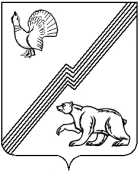 ДУМА ГОРОДА ЮГОРСКАХанты-Мансийский автономный округ – ЮграРЕШЕНИЕот 22 декабря 2020 года                                                                                                     № 94О внесении изменений в генеральный планмуниципального образованиягородской округ город ЮгорскХанты-Мансийского автономного округа-ЮгрыВ соответствии с Градостроительным кодексом Российской Федерации, статьей 16 Федерального закона от 06.10.2003 № 131 – ФЗ «Об общих принципах организации местного самоуправления в Российской Федерации»ДУМА ГОРОД А ЮГОРСКА РЕШИЛА:Внести в решение Думы города Югорска от 07.10.2014 № 65 «Об утверждении генерального плана муниципального образования городской округ город Югорск Ханты-Мансийского автономного округа-Югры» (с изменениями от 24.12.2019 № 111) следующие изменения:В заголовке слова «генерального плана муниципального образования городской округ город Югорск Ханты-Мансийского автономного округа – Югры» заменить словами «Генерального плана города Югорска».В пункте 1 слова «Генеральный план муниципального образования городской округ город Югорск Ханты-Мансийского автономного округа – Югры» заменить словами «Генеральный план города Югорска».Положение о территориальном планировании изложить в новой редакции (приложение 1).Графическую часть изложить в новой редакции (приложение 2).Дополнить приложением 3 «Описание границ населенного пункта» (приложение 3).2. Настоящее решение вступает в силу после его официального опубликования.Председатель Думы города Югорска                                                              В.А. КлиминГлава города Югорска                                                                                    А.В. Бородкин«22» декабря 2020 года        (датаподписания)Приложение 1к решению Думы города Югорскаот 22 декабря 2020 года  №94Приложение 1 к решению Думы  города Югорскаот 07 октября 2014 года № 65Положение о территориальном планировании.Таблица 1Сведения о видах, назначении и наименованиях планируемых для размещения объектов местного значения муниципального образования городской округ Югорск Ханты-Мансийского автономного округа – Югры,их основные характеристики, их местоположениеПараметры функциональных зон, а также сведения о планируемых для размещения в них объектах федерального значения, объектах регионального значения, объектах местного значения, за исключением линейных объектовПриложение 2к решению Думы города Югорскаот 22 декабря 2020 года № 94Приложение 2 к решению Думы города Югорскаот 07 октября 2014 года № 65Чертеж 1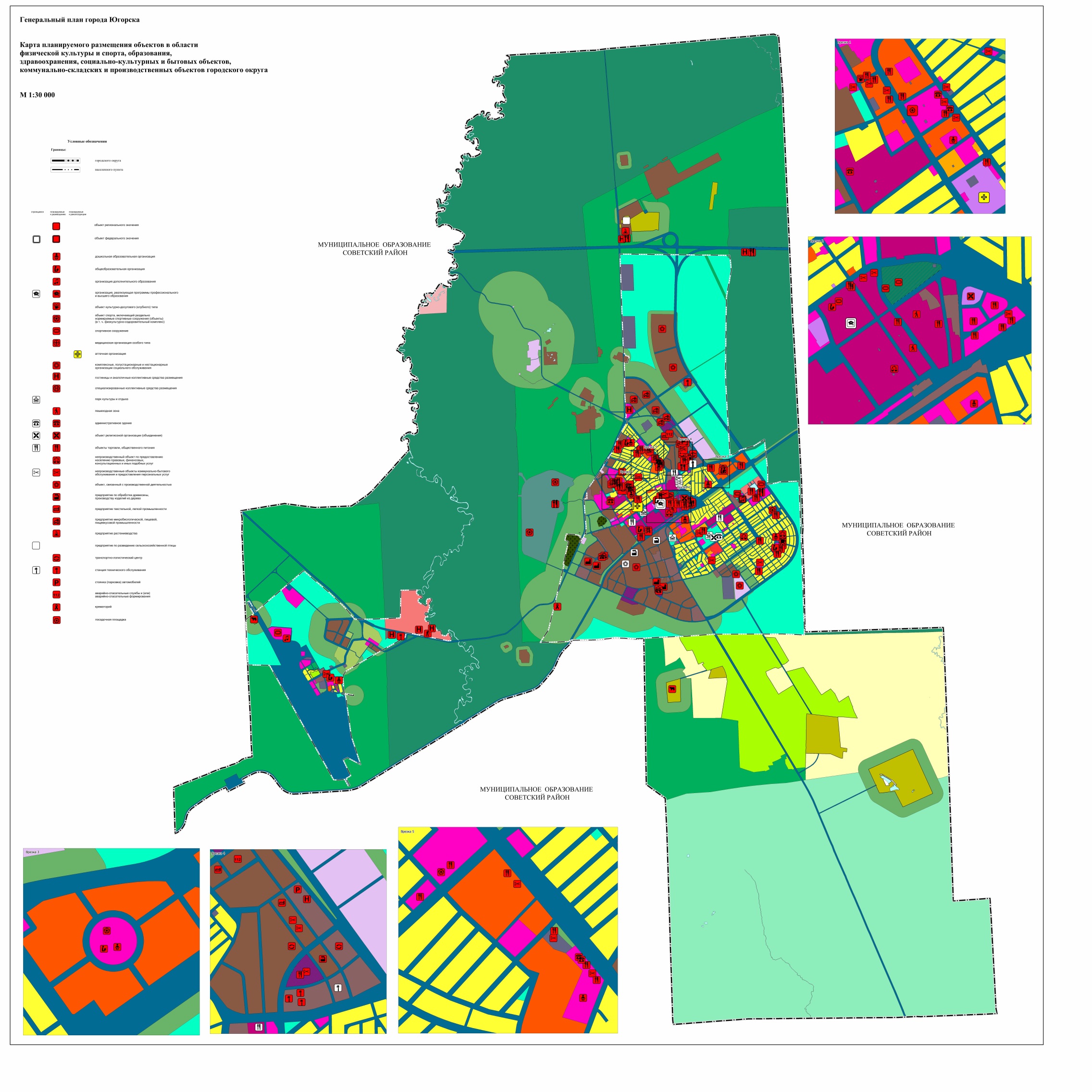 Чертеж 2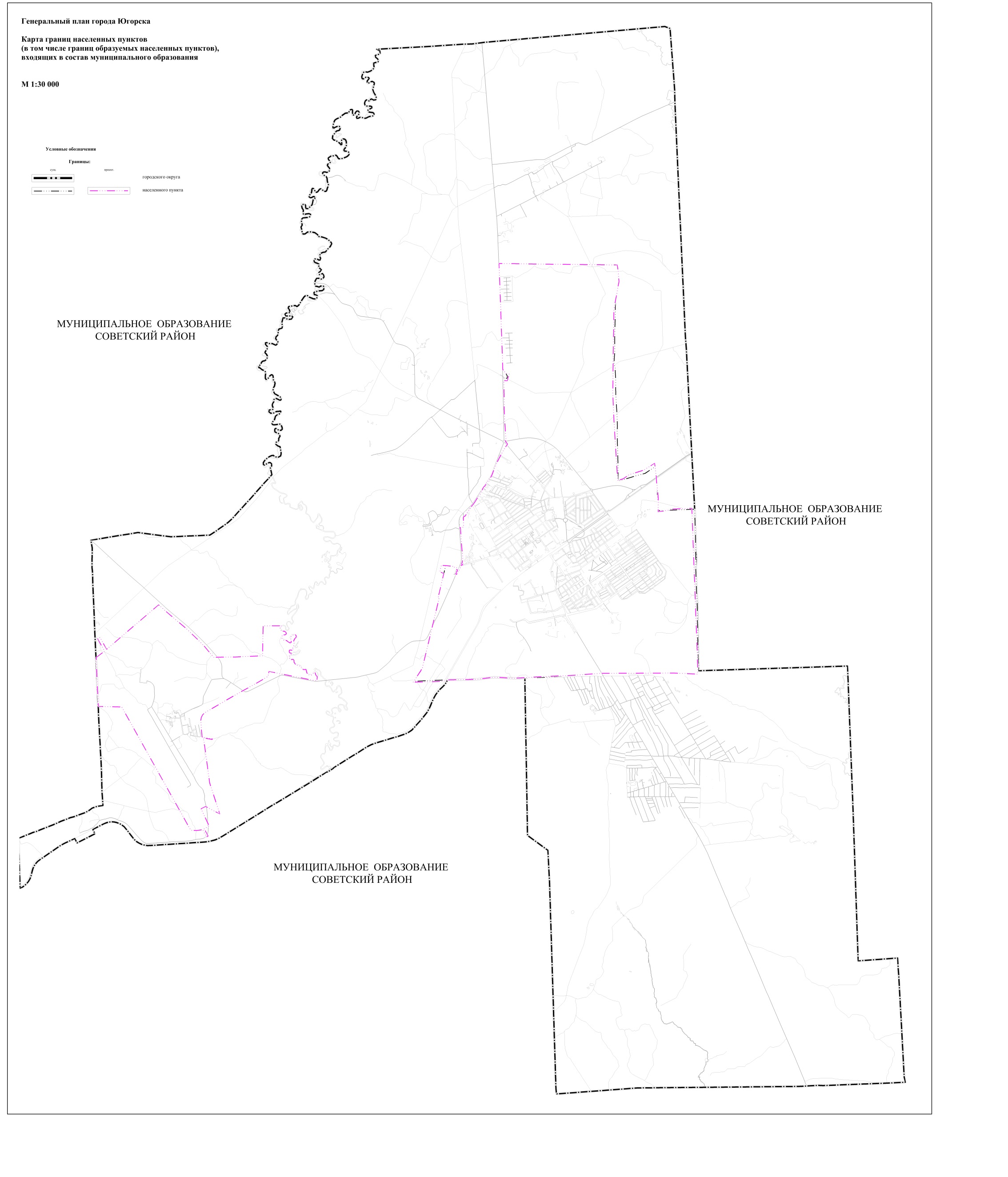 Чертеж 3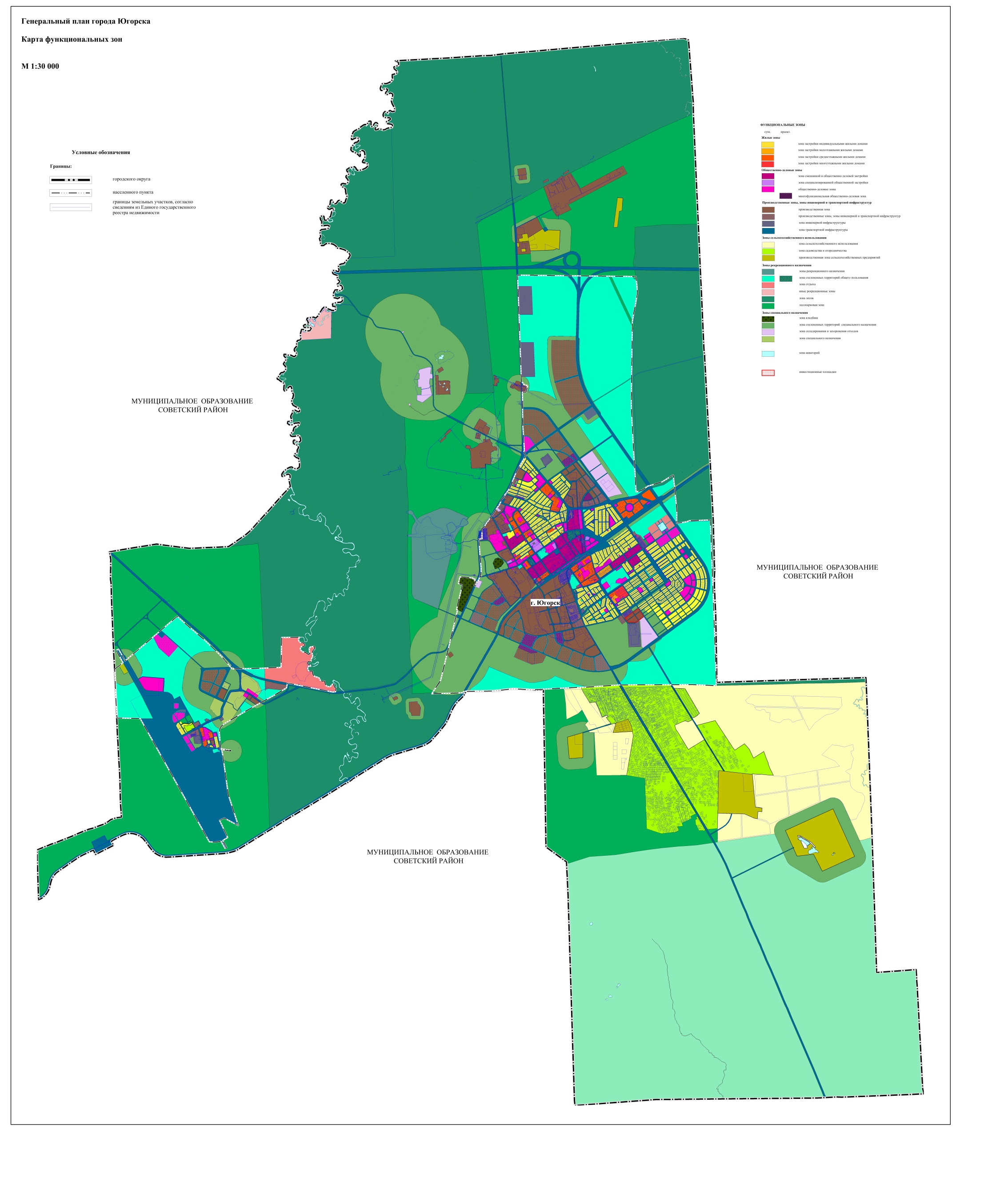 Чертеж 4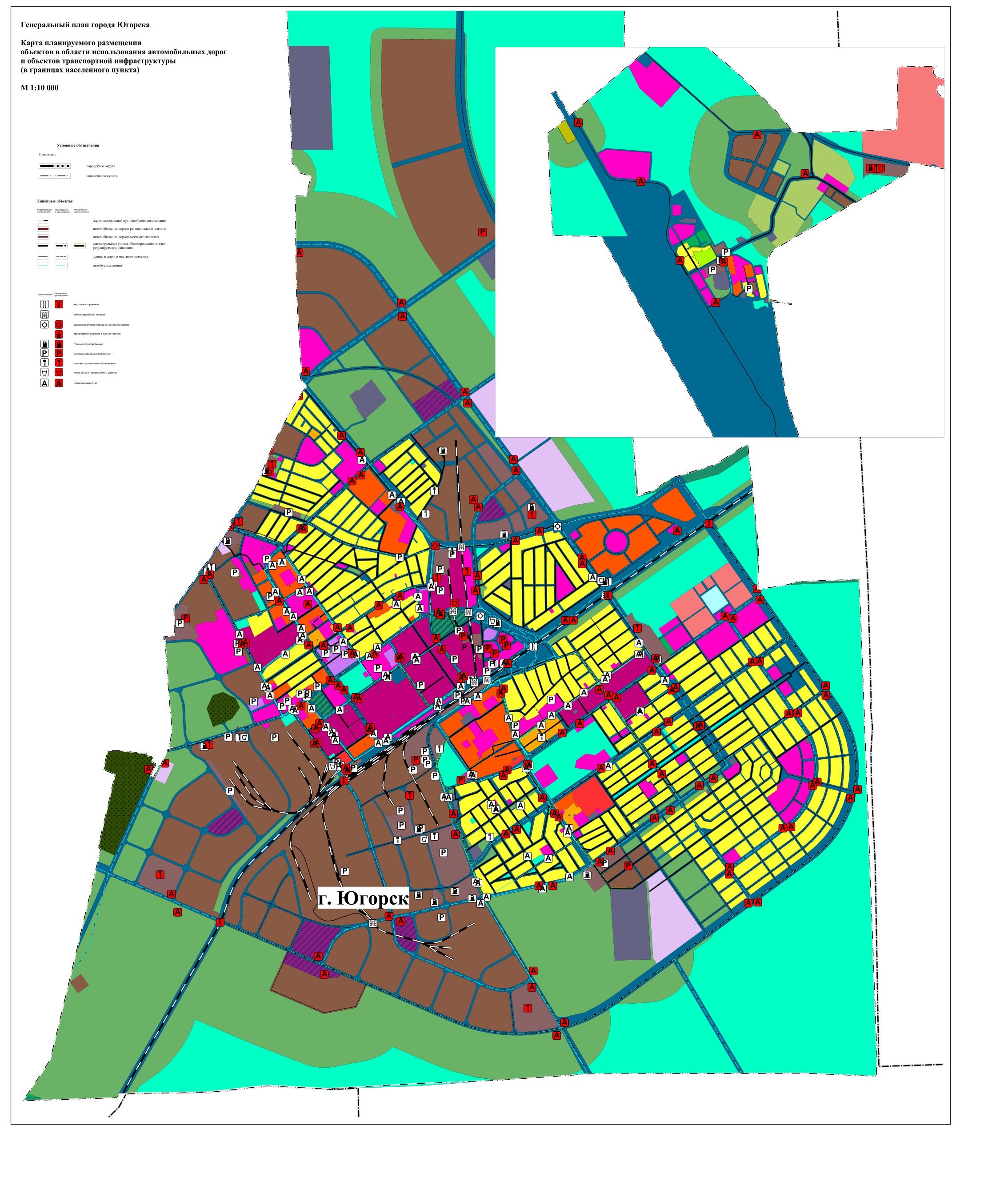 Чертеж 5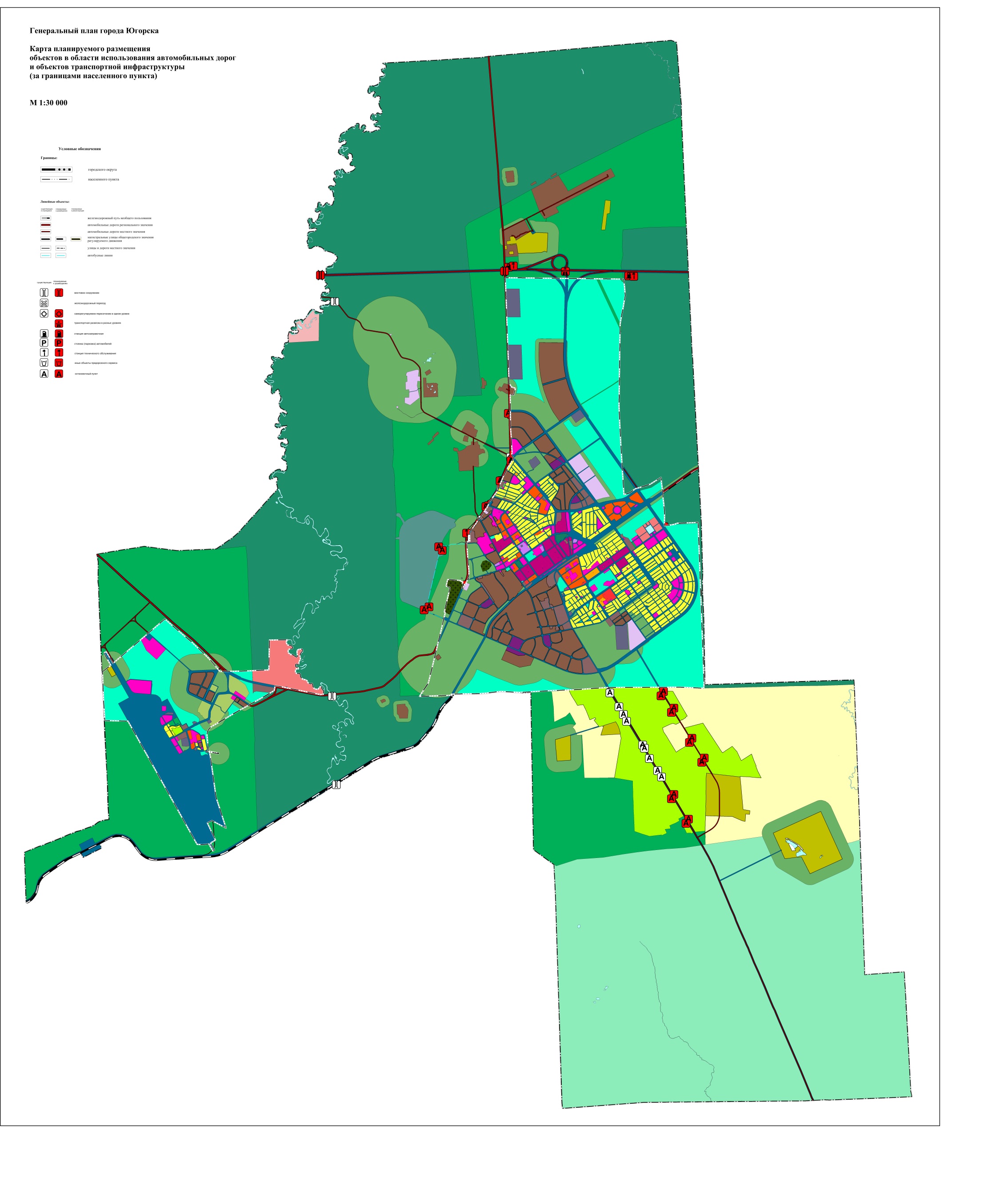 Чертеж 6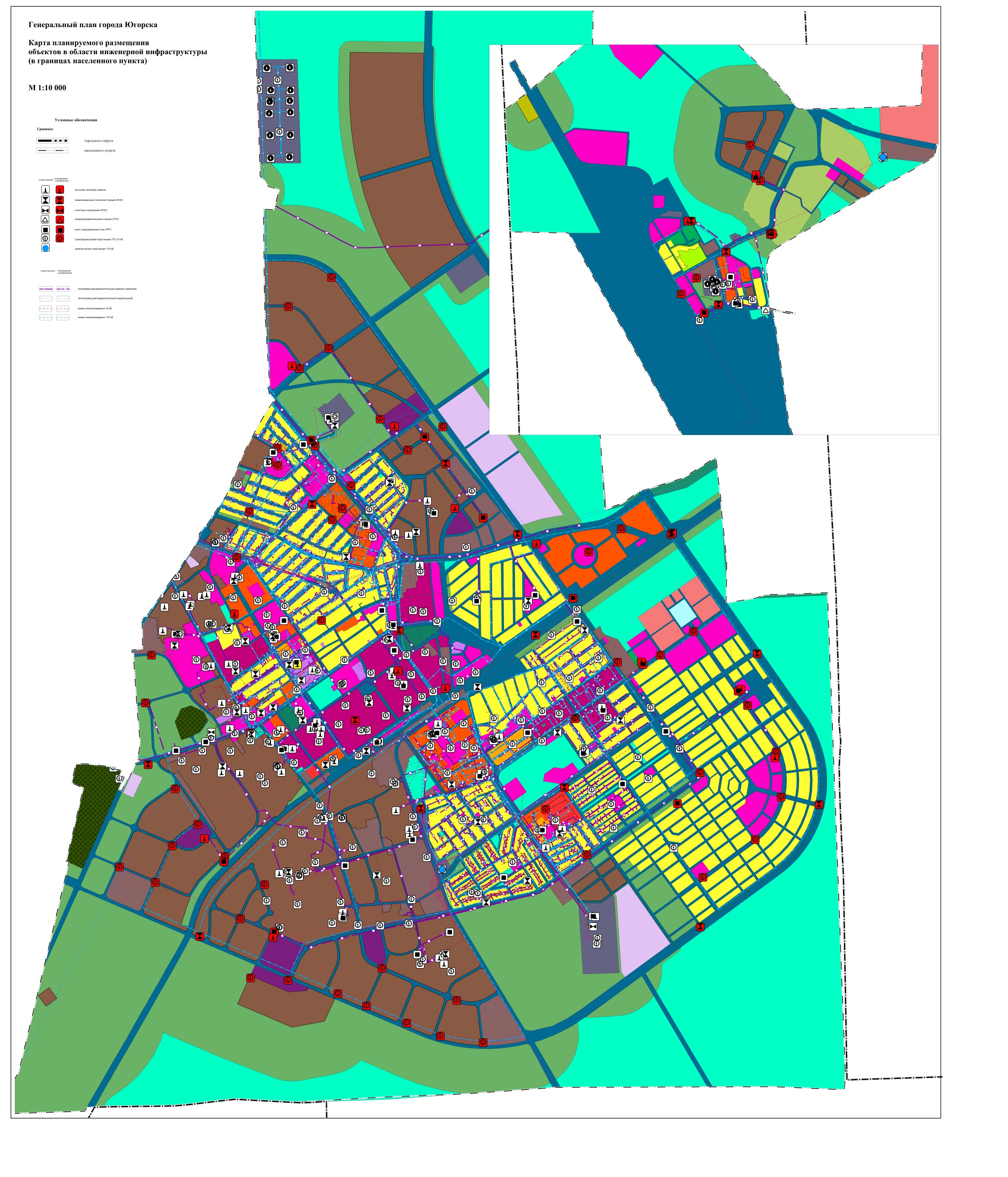 Чертеж 7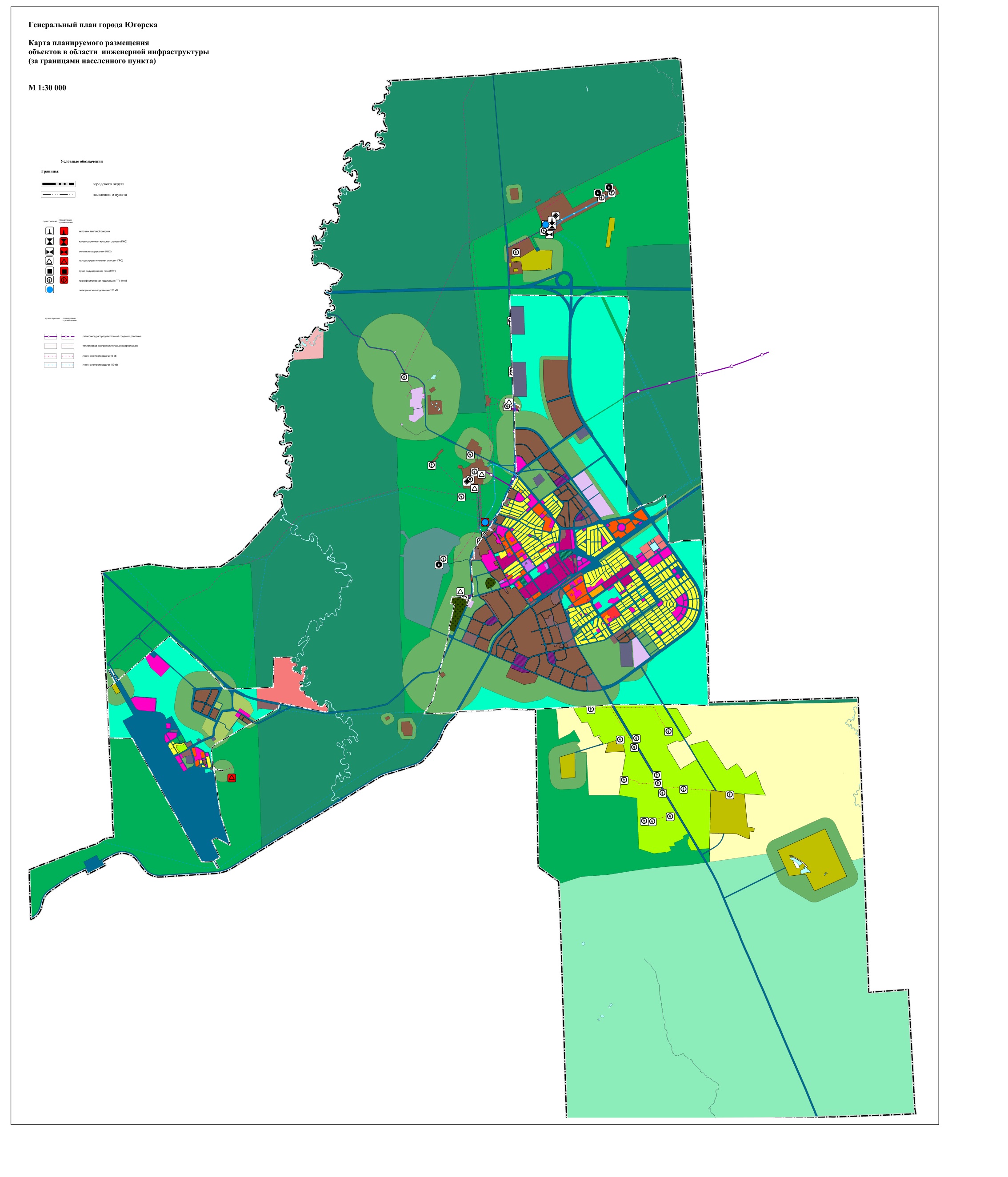 Приложение 3к решению Думы города Югорскаот 22 декабря 2020 года № 94Приложение 3к решению Думы  города Югорскаот 07 октября 2014 года № 65№Наименование объектаОсновные характеристикиМестоположениеХарактеристика зоны с особыми условиями использования территории123451Вид объектов: объекты культуры местного значения.Вид объектов: объекты культуры местного значения.Вид объектов: объекты культуры местного значения.Вид объектов: объекты культуры местного значения.1Назначение объектов: организация библиотечного обслуживания населения, комплектование и обеспечение сохранности библиотечных фондов библиотек городского округа; создание условий для организации досуга и обеспечения жителей городского округа услугами организаций культуры.Назначение объектов: организация библиотечного обслуживания населения, комплектование и обеспечение сохранности библиотечных фондов библиотек городского округа; создание условий для организации досуга и обеспечения жителей городского округа услугами организаций культуры.Назначение объектов: организация библиотечного обслуживания населения, комплектование и обеспечение сохранности библиотечных фондов библиотек городского округа; создание условий для организации досуга и обеспечения жителей городского округа услугами организаций культуры.Назначение объектов: организация библиотечного обслуживания населения, комплектование и обеспечение сохранности библиотечных фондов библиотек городского округа; создание условий для организации досуга и обеспечения жителей городского округа услугами организаций культуры.1.1Здание культурно-досугового назначения с клубом на 180 мест, библиотекой и помещениями для кружковых занятийплощадь 3822,0 м2город Югорск, микрорайон 19, общественно-деловые зоныне устанавливаются2Вид объектов: объекты культуры местного значения.Вид объектов: объекты культуры местного значения.Вид объектов: объекты культуры местного значения.Вид объектов: объекты культуры местного значения.2Назначение объектов: создание условий для организации досуга и обеспечения жителей городского округа услугами организаций культуры.Назначение объектов: создание условий для организации досуга и обеспечения жителей городского округа услугами организаций культуры.Назначение объектов: создание условий для организации досуга и обеспечения жителей городского округа услугами организаций культуры.Назначение объектов: создание условий для организации досуга и обеспечения жителей городского округа услугами организаций культуры.2.1Таежный театрвместительность 300 местмузейно-туристический комплекс «Ворота в Югру», зона отдыхане устанавливаются2.2.Таежный зоопаркобщая площадь  450 м2музейно-туристический комплекс «Ворота в Югру», зона отдыхане устанавливаются3Вид объектов: объекты торгово-бытового обслуживания.Вид объектов: объекты торгово-бытового обслуживания.Вид объектов: объекты торгово-бытового обслуживания.Вид объектов: объекты торгово-бытового обслуживания.3Назначение объекта: обеспечение условий для развития на территории города объектов гостиничного сервиса.Назначение объекта: обеспечение условий для развития на территории города объектов гостиничного сервиса.Назначение объекта: обеспечение условий для развития на территории города объектов гостиничного сервиса.Назначение объекта: обеспечение условий для развития на территории города объектов гостиничного сервиса.3.1Гостиница (кемпинг) (8 шт.)-город Югорск, зона застройки среднеэтажными жилыми домами (1 шт.), общественно-деловые зоны (1 шт.), зона отдыха (2 шт.), производственные зоны, зоны инженерной и транспортной инфраструктур (2 шт.), зона лесов (2 шт.)не устанавливаются4Вид объектов: объекты в области физической культуры и спорта местного значения.Вид объектов: объекты в области физической культуры и спорта местного значения.Вид объектов: объекты в области физической культуры и спорта местного значения.Вид объектов: объекты в области физической культуры и спорта местного значения.4Назначение объектов: обеспечение условий для развития на территории городского округа физической культуры, школьного спорта и массового спорта, организация проведения официальных физкультурно-оздоровительных и спортивных мероприятий городского округа.Назначение объектов: обеспечение условий для развития на территории городского округа физической культуры, школьного спорта и массового спорта, организация проведения официальных физкультурно-оздоровительных и спортивных мероприятий городского округа.Назначение объектов: обеспечение условий для развития на территории городского округа физической культуры, школьного спорта и массового спорта, организация проведения официальных физкультурно-оздоровительных и спортивных мероприятий городского округа.Назначение объектов: обеспечение условий для развития на территории городского округа физической культуры, школьного спорта и массового спорта, организация проведения официальных физкультурно-оздоровительных и спортивных мероприятий городского округа.4.1Плоскостные спортивные сооруженияплощадь 2 511,0 м2город Югорск, восточнее гаражного товарищества «Хвойный», зона озелененных территорий общего пользованияне устанавливаются4.2Плоскостные спортивные сооруженияплощадь 1 106,0 м2город Югорск, восточнее гаражного товарищества «Хвойный», зона отдыхане устанавливаются4.3Спортивное ядро (в составе хоккейного корта, спортивных площадок и универсальных спортивных площадок)площадь 43636,7 м2город Югорск, микрорайон 8, зона смешанной и общественно-деловой застройки; зона озелененных территорий общего пользованияне устанавливаются4.4Учреждение дополнительного образования для детей (Детская и юношеская спортивная школа)на 290 местгород Югорск, микрорайон 14 А, общественно-деловые зоныне устанавливаются4.5Спортивный зал800 м2 общей площадигород Югорск, микрорайон 14 А, общественно-деловые зоныне устанавливаются4.6Физкультурно-оздоровительный центр2400 м2 общей площадигород Югорск, микрорайон 17, общественно-деловые зоныне устанавливаются4.7Физкультурный комплекс с плавательным бассейном2572 м2общей площадигород Югорск, микрорайон 19, общественно-деловые зоныне устанавливаются4.8Физкультурно-оздоровительный комплекс с универсальны залом2572 м2общей площадигород Югорск, микрорайон 19, общественно-деловые зоныне устанавливаются4.9Лыже-роллерная трасса, снегоходная трасса с сафари-парком-город Югорск, зона рекреационного назначенияне устанавливаются4.10Плоскостные спортивные сооружения28975 м2западная часть микрорайона Югорск-2, общественно-деловые зоныне устанавливаются5Вид объекта: объекты для массового отдыха.Вид объекта: объекты для массового отдыха.Вид объекта: объекты для массового отдыха.Вид объекта: объекты для массового отдыха.5Назначение объекта: создание условий для массового отдыха жителей городского округа и организация обустройства мест массового отдыха населения, включая обеспечение свободного доступа граждан к водным объектам общего пользования и их береговым полосам.Назначение объекта: создание условий для массового отдыха жителей городского округа и организация обустройства мест массового отдыха населения, включая обеспечение свободного доступа граждан к водным объектам общего пользования и их береговым полосам.Назначение объекта: создание условий для массового отдыха жителей городского округа и организация обустройства мест массового отдыха населения, включая обеспечение свободного доступа граждан к водным объектам общего пользования и их береговым полосам.Назначение объекта: создание условий для массового отдыха жителей городского округа и организация обустройства мест массового отдыха населения, включая обеспечение свободного доступа граждан к водным объектам общего пользования и их береговым полосам.5.1Места индивидуального отдыхана 28 местмузейно-туристический комплекс «Ворота в Югру», зона отдыхане устанавливаются5.2Бунгалона 25 местмузейно-туристический комплекс «Ворота в Югру», зона отдыхане устанавливаются6Вид объекта: объекты образования.Вид объекта: объекты образования.Вид объекта: объекты образования.Вид объекта: объекты образования.6Назначение объекта: осуществление деятельности дошкольных и общих образовательных организаций.Назначение объекта: осуществление деятельности дошкольных и общих образовательных организаций.Назначение объекта: осуществление деятельности дошкольных и общих образовательных организаций.Назначение объекта: осуществление деятельности дошкольных и общих образовательных организаций.6.1Дошкольное образовательное учреждениевместительность 300 местгород Югорск, микрорайон 1, общественно-деловые зоныне устанавливаются6.2Общеобразовательное учреждениевместительность 500 местгород Югорск, микрорайон 8, зона смешанной и общественно-деловой застройкине устанавливаются6.3Дошкольное образовательное учреждениевместительность 140 местгород Югорск, микрорайон 14А, (2 шт.) общественно-деловые зоныне устанавливаются6.4Дошкольное образовательное учреждениевместительность 220 местгород Югорск, микрорайон 13, общественно-деловые зоныне устанавливаются6.5Общеобразовательное учреждениевместительность 651 местгород Югорск, микрорайон 14А и микрорайон ПМК-5, общественно-деловые зоныне устанавливаются6.6Дошкольное образовательное учреждениевместительность 180 местгород Югорск, микрорайон 16 и микрорайон 16А, общественно-деловые зоныне устанавливаются6.7Дошкольное образовательное учреждениевместительность 300 местгород Югорск, микрорайон 17, общественно-деловые зоныне устанавливаются6.8Общеобразовательное учреждениеначальная школа  на 200 местгород Югорск, микрорайон 17, общественно-деловые зоныне устанавливаются6.9Дошкольное образовательное учреждениевместительность 156 местгород Югорск, микрорайон 19, общественно-деловые зоныне устанавливаются6.10Общеобразовательное учреждениевместительность 900 местгород Югорск, микрорайон 19, общественно-деловые зоныне устанавливаются6.11Общеобразовательное учреждениевместительность 900 местгород Югорск, микрорайон 11, зона смешанной и общественно-деловой застройкине устанавливаются6.12Дошкольное образовательное учреждениевместительность 180 местмикрорайон Югорск-2, общественно-деловые зоныне устанавливаются6.13Общеобразовательное учреждениевместительность 146 местмикрорайон Югорск-2, общественно-деловые зоныне устанавливаются6.14Учреждения дополнительного образованиявместительность 70 местмикрорайон Югорск-2, общественно-деловые зоныне устанавливаются7Вид объектов: объекты торговли и обслуживания.Вид объектов: объекты торговли и обслуживания.Вид объектов: объекты торговли и обслуживания.Вид объектов: объекты торговли и обслуживания.7Назначение объектов: создание условий для обеспечения жителей городского округа услугами торговли и обслуживания.Назначение объектов: создание условий для обеспечения жителей городского округа услугами торговли и обслуживания.Назначение объектов: создание условий для обеспечения жителей городского округа услугами торговли и обслуживания.Назначение объектов: создание условий для обеспечения жителей городского округа услугами торговли и обслуживания.7.1Предприятие бытовых услуг6 рабочих местгород Югорск, микрорайон 14А, (2 шт.), общественно-деловые зоныне устанавливаются7.2Непроизводственный объект по предоставлению населению правовых, финансовых, консультационных и иных подобных услуг-город Югорск, микрорайон 14А, общественно-деловые зоныне устанавливаются7.3Предприятие бытовых услуг3 рабочих местагород Югорск, микрорайон 13, общественно-деловые зоныне устанавливаются7.4Предприятие бытовых услуг2 рабочих местагород Югорск, микрорайон 13, общественно-деловые зоныне устанавливаются7.5Административно-офисное здание-город Югорск, микрорайон 13, (2 шт.), общественно-деловые зоны7.6Предприятие общественного питания76 посадочных местгород Югорск, микрорайон 13, (2 шт.), общественно-деловые зоны7.7Торговый центр2450 м2 торговой площадигород Югорск, микрорайон 17, общественно-деловые зоныне устанавливаются7.8Торговый центр2300 м2 торговой площадигород Югорск, микрорайон 17, общественно-деловые зоныне устанавливаются7.9Непроизводственный объект по предоставлению населению правовых, финансовых, консультационных и иных подобных услуг-город Югорск, микрорайон 7, общественно-деловые зоныне устанавливаются7.10Непроизводственный объект по предоставлению населению правовых, финансовых, консультационных и иных подобных услуг-город Югорск, микрорайон 8, зона смешанной и общественно-деловой застройкине устанавливаются8Вид объектов: объекты обслуживания и хранения автомобильного транспорта.Вид объектов: объекты обслуживания и хранения автомобильного транспорта.Вид объектов: объекты обслуживания и хранения автомобильного транспорта.Вид объектов: объекты обслуживания и хранения автомобильного транспорта.8Назначение объектов: создание условий для обслуживания и хранения автомобильного транспорта.Назначение объектов: создание условий для обслуживания и хранения автомобильного транспорта.Назначение объектов: создание условий для обслуживания и хранения автомобильного транспорта.Назначение объектов: создание условий для обслуживания и хранения автомобильного транспорта.8.1Станция технического обслуживания (5 шт.)-город Югорск, производственные зоны, зоны инженерной и транспортной инфраструктур (5 шт.)не устанавливаются8.2Стоянка (парковка) автомобилей-город Югорск, производственные зоны, зоны инженерной и транспортной инфраструктурне устанавливаются9Вид объектов: места погребения.Вид объектов: места погребения.Вид объектов: места погребения.Вид объектов: места погребения.9Назначение объектов: обеспечение условий для захоронения умерших.Назначение объектов: обеспечение условий для захоронения умерших.Назначение объектов: обеспечение условий для захоронения умерших.Назначение объектов: обеспечение условий для захоронения умерших.9.1Крематорий-город Югорск, зона складирования и захоронения отходовне устанавливаются10Вид объектов: объекты аварийно-спасательной службы (или формирования).Вид объектов: объекты аварийно-спасательной службы (или формирования).Вид объектов: объекты аварийно-спасательной службы (или формирования).Вид объектов: объекты аварийно-спасательной службы (или формирования).10Назначение объектов: создание, содержание и организация деятельности аварийно-спасательной службы (или формирования).Назначение объектов: создание, содержание и организация деятельности аварийно-спасательной службы (или формирования).Назначение объектов: создание, содержание и организация деятельности аварийно-спасательной службы (или формирования).Назначение объектов: создание, содержание и организация деятельности аварийно-спасательной службы (или формирования).10.1Аварийно-спасательная служба (формирование) пожарное депогород Югорск, производственная зонане устанавливаются№Наименование функциональной зоныПараметры функциональных зонПараметры функциональных зонПараметры функциональных зонПараметры функциональных зонСведения о планируемых для размещения объектахЗначение объекта№Наименование функциональной зоныПлощадь зоны, гаМаксимальная этажностьКоэффициент застройки, мах % Плотность населения, тысяч человек/гаСведения о планируемых для размещения объектахЗначение объекта123456781Зона застройки индивидуальными жилыми домами503,0до 3 этажей (включая мансардный)0,237не размещаются2Зона застройки малоэтажными жилыми домами10,4до 4 этажей включительно (включая мансардный)––не размещаются3Зона застройки среднеэтажными жилыми домами95,6до 8 этажей––не размещаются4Зона застройки многоэтажными жилыми домами9,09 этажей и более––не размещаются5Зона смешанной и общественно-деловой застройки108,210––реконструкция и расширение здания Югорского политехнического колледжа, в 8 микрорайонерегиональное5Зона смешанной и общественно-деловой застройки108,210––общеобразовательное учреждение на 500 учащихсяместное5Зона смешанной и общественно-деловой застройки108,210––общеобразовательное учреждение на 900 учащихсяместное5Зона смешанной и общественно-деловой застройки108,210––административно-офисное зданиеместное5Зона смешанной и общественно-деловой застройки108,210––непроизводственный объект по предоставлению населению правовых, финансовых, консультационных и иных подобных услугместное6Зона специализированной общественной застройки9,55––мечетьместное6Зона специализированной общественной застройки9,55––реконструкция городской больницырегиональное6Зона специализированной общественной застройки9,55––проектирование и строительство нового здания БУ «Советская психоневрологическая больница»региональное7Общественно-деловые зоны223,151,0–гостиница (кемпинг)местное7Общественно-деловые зоны223,151,0–учреждение дополнительного образования для детей на 290 мест (14 А микрорайон)местное7Общественно-деловые зоны223,151,0–спортивный залместное7Общественно-деловые зоны223,151,0–физкультурно-оздоровительный центр (17 микрорайон)7Общественно-деловые зоны223,151,0–физкультурный комплекс с плавательным бассейном (19 микрорайон)7Общественно-деловые зоны223,151,0–физкультурно-оздоровительный комплекс с универсальны залом (19 микрорайон)местное7Общественно-деловые зоны223,151,0–плоскостные спортивные сооружения (Югорск-2)7Общественно-деловые зоны223,151,0–дошкольное образовательное учреждение на 300 мест (1 микрорайон)местное7Общественно-деловые зоны223,151,0–дошкольное образовательное учреждение на 140 мест (14 А микрорайон, 2 шт.)местное7Общественно-деловые зоны223,151,0–дошкольное образовательное учреждение на 220 мест (13 микрорайон)местное7Общественно-деловые зоны223,151,0–общеобразовательное учреждение на 651 учащихся (14 А микрорайон)местное7Общественно-деловые зоны223,151,0–дошкольное образовательное учреждение на 180 мест (16 микрорайон)местное7Общественно-деловые зоны223,151,0–дошкольное образовательное учреждение на 300 мест (17 микрорайон)местное7Общественно-деловые зоны223,151,0–дошкольное образовательное учреждение на 156 мест (19 микрорайон)местное7Общественно-деловые зоны223,151,0–общеобразовательное учреждение на 900 мест (19 микрорайон)местное7Общественно-деловые зоны223,151,0–учреждения дополнительного образованияместное7Общественно-деловые зоны223,151,0–дошкольное образовательное учреждение на 180 мест (Югорск-2)местное7Общественно-деловые зоны223,151,0–общеобразовательное учреждение на 146 учащихся          (Югорск-2)местное7Общественно-деловые зоны223,151,0–учреждения дополнительного образования на 70 мест (Югорск-2)местное7Общественно-деловые зоны223,151,0–здание культурно-досугового назначения с клубом на 180 мест, библиотекой и помещениями для кружковых занятий (19 микрорайон)7Общественно-деловые зоны223,151,0–предприятие бытовых услуг (14 А микрорайон)местное7Общественно-деловые зоны223,151,0–предприятие бытовых услуг (13 микрорайон, 2 шт.)местное7Общественно-деловые зоны223,151,0–административно-офисное здание (13 микрорайон, 2 шт.)местное7Общественно-деловые зоны223,151,0–предприятие общественного питания (13 микрорайон)местное7Общественно-деловые зоны223,151,0–Торговый центр (17 микрорайон, 2 шт.)7Общественно-деловые зоны223,151,0–непроизводственный объект по предоставлению населению правовых, финансовых, консультационных и иных подобных услуг (14 А микрорайон)местное7Общественно-деловые зоны223,151,0–предоставлению населению правовых, финансовых, консультационных и иных подобных услуг (7 микрорайон)7Общественно-деловые зоны223,151,0–строительство учебного центра для подготовки кадров для участия в проекте «Урал- промышленный – Урал полярный»федеральное7Общественно-деловые зоны223,151,0–новое здание центра адаптивного спорта Ханты-Мансийского автономного округа - Югры (предусматривается снос ветхого здания центра адаптивного спорта с последующим строительством нового здания по ул. Мира)региональное8Многофункциональная общественно-деловая зона33,25––административные зданияместное9Производственная зона1 023,0до 5 этажей0,8–аварийно-спасательная служба (формирование)местное9Производственная зона1 023,0до 5 этажей0,8–инвестиционные площадкиместное10Производственные зоны, зоны инженерной и транспортной инфраструктур126,5–––гостиница (кемпинг) (2 шт.)местное10Производственные зоны, зоны инженерной и транспортной инфраструктур126,5–––станция технического обслуживания (5 шт.)местное10Производственные зоны, зоны инженерной и транспортной инфраструктур126,5–––стоянка (парковка) автомобилейместное11Зона инженерной инфраструктуры109,0–––не размещаются–12Зона транспортной инфраструктуры1727,1–––включение Северного широтного коридора в маршрут федерального значения «Северо-Запад – Сибирь» (Санкт-Петербург – Котлас – Сыктывкар – Пермь – Ивдель – Ханты-Мансийск – Нижневартовск – Томск), обеспечивающего межрегиональное сообщение и позволяющего интегрировать разобщенную дорожную сеть отдельных областей в единую транспортную систему Россиифедеральное12Зона транспортной инфраструктуры1727,1–––включение Северного широтного коридора в маршрут федерального значения «Северо-Запад – Сибирь» (Санкт-Петербург – Котлас – Сыктывкар – Пермь – Ивдель – Ханты-Мансийск – Нижневартовск – Томск), обеспечивающего межрегиональное сообщение и позволяющего интегрировать разобщенную дорожную сеть отдельных областей в единую транспортную систему России13Зона сельскохозяйственного использования1588,8–––не размещаются–14Зона садоводства и огородничества903,0до 3 этажей (включая мансардный)0,3–не размещаются–15Производственная зона сельскохозяйственных предприятий371,2–––не размещаются–16Зона озелененных территорий общего пользования 1 868,8–––плоскостные спортивные сооруженияместное17Зоны рекреационного назначения265,1–––лыже-роллерная трасса, снегоходная трасса с сафари-парком, мототрассаместное18Иные рекреационные зоны (База отдыха)41,3–––не размещаются–19Лесопарковая зона5039,4не размещаются-20Зона лесов (государственный лесной фонд)15424,1–––гостиница (кемпинг) (2 шт.)местное21Зона отдыха136,8–––таежный театрместное21Зона отдыха136,8–––гостиница (2 шт.)местное21Зона отдыха136,8–––музейно-туристический комплекс «Ворота в Югру»местное21Зона отдыха136,8–––зона отдыха в районе озера Бездонное, пляжместное21Зона отдыха136,8–––инвестиционная площадкаместное22Зона кладбищ30,9–––не размещаются–23Зона озелененных территорий специального назначения2 507,9–––не размещаются–24Зона складирования и захоронения отходов100,–––крематорийместное25Зоны специального назначения62,5–––не размещаются–26Зона акваторий96,5–––не размещаются–27Иные зоны(Верхнекондиский государственный природный заказник)5708,17---не размещаются-ОПИСАНИЕ ГРАНИЦ НАСЕЛЕННОГО ПУНКТАОПИСАНИЕ ГРАНИЦ НАСЕЛЕННОГО ПУНКТАОПИСАНИЕ ГРАНИЦ НАСЕЛЕННОГО ПУНКТАОПИСАНИЕ ГРАНИЦ НАСЕЛЕННОГО ПУНКТАОПИСАНИЕ ГРАНИЦ НАСЕЛЕННОГО ПУНКТАОПИСАНИЕ ГРАНИЦ НАСЕЛЕННОГО ПУНКТАОПИСАНИЕ ГРАНИЦ НАСЕЛЕННОГО ПУНКТАОПИСАНИЕ ГРАНИЦ НАСЕЛЕННОГО ПУНКТАОПИСАНИЕ ГРАНИЦ НАСЕЛЕННОГО ПУНКТАОПИСАНИЕ ГРАНИЦ НАСЕЛЕННОГО ПУНКТАОПИСАНИЕ ГРАНИЦ НАСЕЛЕННОГО ПУНКТАОПИСАНИЕ ГРАНИЦ НАСЕЛЕННОГО ПУНКТАОПИСАНИЕ ГРАНИЦ НАСЕЛЕННОГО ПУНКТАОПИСАНИЕ ГРАНИЦ НАСЕЛЕННОГО ПУНКТАОПИСАНИЕ ГРАНИЦ НАСЕЛЕННОГО ПУНКТАОПИСАНИЕ ГРАНИЦ НАСЕЛЕННОГО ПУНКТАОПИСАНИЕ ГРАНИЦ НАСЕЛЕННОГО ПУНКТАОПИСАНИЕ ГРАНИЦ НАСЕЛЕННОГО ПУНКТАОПИСАНИЕ ГРАНИЦ НАСЕЛЕННОГО ПУНКТАОПИСАНИЕ ГРАНИЦ НАСЕЛЕННОГО ПУНКТАгород Югорскгород Югорскгород Югорскгород Югорскгород Югорскгород Югорскгород Югорскгород Югорскгород Югорскгород Югорскгород Югорскгород Югорскгород Югорскгород Югорскгород Югорскгород Югорскгород Югорскгород Югорскгород Югорскгород Югорск(наименование объекта, местоположение границ которого описано (далее - объект))(наименование объекта, местоположение границ которого описано (далее - объект))(наименование объекта, местоположение границ которого описано (далее - объект))(наименование объекта, местоположение границ которого описано (далее - объект))(наименование объекта, местоположение границ которого описано (далее - объект))(наименование объекта, местоположение границ которого описано (далее - объект))(наименование объекта, местоположение границ которого описано (далее - объект))(наименование объекта, местоположение границ которого описано (далее - объект))(наименование объекта, местоположение границ которого описано (далее - объект))(наименование объекта, местоположение границ которого описано (далее - объект))(наименование объекта, местоположение границ которого описано (далее - объект))(наименование объекта, местоположение границ которого описано (далее - объект))(наименование объекта, местоположение границ которого описано (далее - объект))(наименование объекта, местоположение границ которого описано (далее - объект))(наименование объекта, местоположение границ которого описано (далее - объект))(наименование объекта, местоположение границ которого описано (далее - объект))(наименование объекта, местоположение границ которого описано (далее - объект))(наименование объекта, местоположение границ которого описано (далее - объект))(наименование объекта, местоположение границ которого описано (далее - объект))(наименование объекта, местоположение границ которого описано (далее - объект))(наименование объекта, местоположение границ которого описано (далее - объект))Раздел 1Раздел 1Раздел 1Раздел 1Раздел 1Раздел 1Раздел 1Раздел 1Раздел 1Раздел 1Раздел 1Раздел 1Раздел 1Раздел 1Раздел 1Раздел 1Раздел 1Раздел 1Раздел 1Раздел 1Сведения об объектеСведения об объектеСведения об объектеСведения об объектеСведения об объектеСведения об объектеСведения об объектеСведения об объектеСведения об объектеСведения об объектеСведения об объектеСведения об объектеСведения об объектеСведения об объектеСведения об объектеСведения об объектеСведения об объектеСведения об объектеСведения об объектеСведения об объекте№ п/п№ п/пХарактеристики объекта Характеристики объекта Характеристики объекта Характеристики объекта Характеристики объекта Характеристики объекта Характеристики объекта Характеристики объекта Характеристики объекта Характеристики объекта Описание характеристикОписание характеристикОписание характеристикОписание характеристикОписание характеристикОписание характеристикОписание характеристикОписание характеристик112222222222333333331.1.Местоположение объекта Местоположение объекта Местоположение объекта Местоположение объекта Местоположение объекта Местоположение объекта Местоположение объекта Местоположение объекта Местоположение объекта Местоположение объекта Ханты-Мансийский автономный округ - Югра, город ЮгорскХанты-Мансийский автономный округ - Югра, город ЮгорскХанты-Мансийский автономный округ - Югра, город ЮгорскХанты-Мансийский автономный округ - Югра, город ЮгорскХанты-Мансийский автономный округ - Югра, город ЮгорскХанты-Мансийский автономный округ - Югра, город ЮгорскХанты-Мансийский автономный округ - Югра, город ЮгорскХанты-Мансийский автономный округ - Югра, город Югорск2.2.Площадь объекта +/- величинапогрешности определения площади (Р +/- Дельта Р)Площадь объекта +/- величинапогрешности определения площади (Р +/- Дельта Р)Площадь объекта +/- величинапогрешности определения площади (Р +/- Дельта Р)Площадь объекта +/- величинапогрешности определения площади (Р +/- Дельта Р)Площадь объекта +/- величинапогрешности определения площади (Р +/- Дельта Р)Площадь объекта +/- величинапогрешности определения площади (Р +/- Дельта Р)Площадь объекта +/- величинапогрешности определения площади (Р +/- Дельта Р)Площадь объекта +/- величинапогрешности определения площади (Р +/- Дельта Р)Площадь объекта +/- величинапогрешности определения площади (Р +/- Дельта Р)Площадь объекта +/- величинапогрешности определения площади (Р +/- Дельта Р) 64888636 +/- 2819 м² 64888636 +/- 2819 м² 64888636 +/- 2819 м² 64888636 +/- 2819 м² 64888636 +/- 2819 м² 64888636 +/- 2819 м² 64888636 +/- 2819 м² 64888636 +/- 2819 м²3.3.Иные характеристики объектаИные характеристики объектаИные характеристики объектаИные характеристики объектаИные характеристики объектаИные характеристики объектаИные характеристики объектаИные характеристики объектаИные характеристики объектаИные характеристики объекта - - - - - - - -Раздел 2Раздел 2Раздел 2Раздел 2Раздел 2Раздел 2Раздел 2Раздел 2Раздел 2Раздел 2Раздел 2Раздел 2Раздел 2Раздел 2Раздел 2Раздел 2Раздел 2Раздел 2Раздел 2Раздел 2Сведения о местоположении границ объектаСведения о местоположении границ объектаСведения о местоположении границ объектаСведения о местоположении границ объектаСведения о местоположении границ объектаСведения о местоположении границ объектаСведения о местоположении границ объектаСведения о местоположении границ объектаСведения о местоположении границ объектаСведения о местоположении границ объектаСведения о местоположении границ объектаСведения о местоположении границ объектаСведения о местоположении границ объектаСведения о местоположении границ объектаСведения о местоположении границ объектаСведения о местоположении границ объектаСведения о местоположении границ объектаСведения о местоположении границ объектаСведения о местоположении границ объектаСведения о местоположении границ объекта1. Система координат - МСК 86 Зона 11. Система координат - МСК 86 Зона 11. Система координат - МСК 86 Зона 11. Система координат - МСК 86 Зона 11. Система координат - МСК 86 Зона 11. Система координат - МСК 86 Зона 11. Система координат - МСК 86 Зона 11. Система координат - МСК 86 Зона 11. Система координат - МСК 86 Зона 11. Система координат - МСК 86 Зона 11. Система координат - МСК 86 Зона 11. Система координат - МСК 86 Зона 11. Система координат - МСК 86 Зона 11. Система координат - МСК 86 Зона 11. Система координат - МСК 86 Зона 11. Система координат - МСК 86 Зона 11. Система координат - МСК 86 Зона 11. Система координат - МСК 86 Зона 11. Система координат - МСК 86 Зона 11. Система координат - МСК 86 Зона 12. Сведения о характерных точках границ объекта 2. Сведения о характерных точках границ объекта 2. Сведения о характерных точках границ объекта 2. Сведения о характерных точках границ объекта 2. Сведения о характерных точках границ объекта 2. Сведения о характерных точках границ объекта 2. Сведения о характерных точках границ объекта 2. Сведения о характерных точках границ объекта 2. Сведения о характерных точках границ объекта 2. Сведения о характерных точках границ объекта 2. Сведения о характерных точках границ объекта 2. Сведения о характерных точках границ объекта 2. Сведения о характерных точках границ объекта 2. Сведения о характерных точках границ объекта 2. Сведения о характерных точках границ объекта 2. Сведения о характерных точках границ объекта 2. Сведения о характерных точках границ объекта 2. Сведения о характерных точках границ объекта 2. Сведения о характерных точках границ объекта 2. Сведения о характерных точках границ объекта Обозначение характерных точек границОбозначение характерных точек границОбозначение характерных точек границОбозначение характерных точек границКоординаты, мКоординаты, мКоординаты, мКоординаты, мКоординаты, мКоординаты, мМетод определения координат характерной точки Метод определения координат характерной точки Метод определения координат характерной точки Средняя квадратическая погрешность положения характерной точки (Мt), мСредняя квадратическая погрешность положения характерной точки (Мt), мОписание обозначения точки на местности (при наличии)Описание обозначения точки на местности (при наличии)Описание обозначения точки на местности (при наличии)Описание обозначения точки на местности (при наличии)Описание обозначения точки на местности (при наличии)Обозначение характерных точек границОбозначение характерных точек границОбозначение характерных точек границОбозначение характерных точек границXXYYYYМетод определения координат характерной точки Метод определения координат характерной точки Метод определения координат характерной точки Средняя квадратическая погрешность положения характерной точки (Мt), мСредняя квадратическая погрешность положения характерной точки (Мt), мОписание обозначения точки на местности (при наличии)Описание обозначения точки на местности (при наличии)Описание обозначения точки на местности (при наличии)Описание обозначения точки на местности (при наличии)Описание обозначения точки на местности (при наличии)11112233334445566666--------------------3. Сведения  о  характерных  точках  части  (частей)  границы объекта3. Сведения  о  характерных  точках  части  (частей)  границы объекта3. Сведения  о  характерных  точках  части  (частей)  границы объекта3. Сведения  о  характерных  точках  части  (частей)  границы объекта3. Сведения  о  характерных  точках  части  (частей)  границы объекта3. Сведения  о  характерных  точках  части  (частей)  границы объекта3. Сведения  о  характерных  точках  части  (частей)  границы объекта3. Сведения  о  характерных  точках  части  (частей)  границы объекта3. Сведения  о  характерных  точках  части  (частей)  границы объекта3. Сведения  о  характерных  точках  части  (частей)  границы объекта3. Сведения  о  характерных  точках  части  (частей)  границы объекта3. Сведения  о  характерных  точках  части  (частей)  границы объекта3. Сведения  о  характерных  точках  части  (частей)  границы объекта3. Сведения  о  характерных  точках  части  (частей)  границы объекта3. Сведения  о  характерных  точках  части  (частей)  границы объекта3. Сведения  о  характерных  точках  части  (частей)  границы объекта3. Сведения  о  характерных  точках  части  (частей)  границы объекта3. Сведения  о  характерных  точках  части  (частей)  границы объекта3. Сведения  о  характерных  точках  части  (частей)  границы объекта3. Сведения  о  характерных  точках  части  (частей)  границы объектаОбозначение характерных точек части границыОбозначение характерных точек части границыОбозначение характерных точек части границыОбозначение характерных точек части границыКоординаты, мКоординаты, мКоординаты, мКоординаты, мКоординаты, мКоординаты, мМетод определения координат характерной точки Метод определения координат характерной точки Метод определения координат характерной точки Средняя квадратическая погрешность положения характерной точки (Мt), мСредняя квадратическая погрешность положения характерной точки (Мt), мОписание обозначения точки на местности (при наличии)Описание обозначения точки на местности (при наличии)Описание обозначения точки на местности (при наличии)Описание обозначения точки на местности (при наличии)Описание обозначения точки на местности (при наличии)Обозначение характерных точек части границыОбозначение характерных точек части границыОбозначение характерных точек части границыОбозначение характерных точек части границыXXYYYYМетод определения координат характерной точки Метод определения координат характерной точки Метод определения координат характерной точки Средняя квадратическая погрешность положения характерной точки (Мt), мСредняя квадратическая погрешность положения характерной точки (Мt), мОписание обозначения точки на местности (при наличии)Описание обозначения точки на местности (при наличии)Описание обозначения точки на местности (при наличии)Описание обозначения точки на местности (при наличии)Описание обозначения точки на местности (при наличии)11112233334445566666--------------------Раздел 3Раздел 3Раздел 3Раздел 3Раздел 3Раздел 3Раздел 3Раздел 3Раздел 3Раздел 3Раздел 3Раздел 3Раздел 3Раздел 3Раздел 3Раздел 3Раздел 3Раздел 3Раздел 3Раздел 3Сведения о местоположении измененных (уточненных) границ объектаСведения о местоположении измененных (уточненных) границ объектаСведения о местоположении измененных (уточненных) границ объектаСведения о местоположении измененных (уточненных) границ объектаСведения о местоположении измененных (уточненных) границ объектаСведения о местоположении измененных (уточненных) границ объектаСведения о местоположении измененных (уточненных) границ объектаСведения о местоположении измененных (уточненных) границ объектаСведения о местоположении измененных (уточненных) границ объектаСведения о местоположении измененных (уточненных) границ объектаСведения о местоположении измененных (уточненных) границ объектаСведения о местоположении измененных (уточненных) границ объектаСведения о местоположении измененных (уточненных) границ объектаСведения о местоположении измененных (уточненных) границ объектаСведения о местоположении измененных (уточненных) границ объектаСведения о местоположении измененных (уточненных) границ объектаСведения о местоположении измененных (уточненных) границ объектаСведения о местоположении измененных (уточненных) границ объектаСведения о местоположении измененных (уточненных) границ объектаСведения о местоположении измененных (уточненных) границ объекта1. Система координат МСК 86 Зона 11. Система координат МСК 86 Зона 11. Система координат МСК 86 Зона 11. Система координат МСК 86 Зона 11. Система координат МСК 86 Зона 11. Система координат МСК 86 Зона 11. Система координат МСК 86 Зона 11. Система координат МСК 86 Зона 11. Система координат МСК 86 Зона 11. Система координат МСК 86 Зона 11. Система координат МСК 86 Зона 11. Система координат МСК 86 Зона 11. Система координат МСК 86 Зона 11. Система координат МСК 86 Зона 11. Система координат МСК 86 Зона 11. Система координат МСК 86 Зона 11. Система координат МСК 86 Зона 11. Система координат МСК 86 Зона 11. Система координат МСК 86 Зона 11. Система координат МСК 86 Зона 12. Сведения о характерных точках границ объекта2. Сведения о характерных точках границ объекта2. Сведения о характерных точках границ объекта2. Сведения о характерных точках границ объекта2. Сведения о характерных точках границ объекта2. Сведения о характерных точках границ объекта2. Сведения о характерных точках границ объекта2. Сведения о характерных точках границ объекта2. Сведения о характерных точках границ объекта2. Сведения о характерных точках границ объекта2. Сведения о характерных точках границ объекта2. Сведения о характерных точках границ объекта2. Сведения о характерных точках границ объекта2. Сведения о характерных точках границ объекта2. Сведения о характерных точках границ объекта2. Сведения о характерных точках границ объекта2. Сведения о характерных точках границ объекта2. Сведения о характерных точках границ объекта2. Сведения о характерных точках границ объекта2. Сведения о характерных точках границ объектаОбозначение характерных точек границОбозначение характерных точек границОбозначение характерных точек границСуществующие координаты, мСуществующие координаты, мСуществующие координаты, мСуществующие координаты, мИзмененные (уточненные) координаты, м Измененные (уточненные) координаты, м Измененные (уточненные) координаты, м Измененные (уточненные) координаты, м Метод определения координат характерной точки Метод определения координат характерной точки Метод определения координат характерной точки Средняя квадратическая погрешность положения характерной точки (Мt), мСредняя квадратическая погрешность положения характерной точки (Мt), мОписание обозначения точки на местности (при наличии)Описание обозначения точки на местности (при наличии)Описание обозначения точки на местности (при наличии)Описание обозначения точки на местности (при наличии)Обозначение характерных точек границОбозначение характерных точек границОбозначение характерных точек границXXYYXXYYМетод определения координат характерной точки Метод определения координат характерной точки Метод определения координат характерной точки Средняя квадратическая погрешность положения характерной точки (Мt), мСредняя квадратическая погрешность положения характерной точки (Мt), мОписание обозначения точки на местности (при наличии)Описание обозначения точки на местности (при наличии)Описание обозначения точки на местности (при наличии)Описание обозначения точки на местности (при наличии)11122334455666778888н1н1н1----994953.17994953.171674104.281674104.28Картометрический методКартометрический методКартометрический метод0.100.10Закрепление отсутствуетЗакрепление отсутствуетЗакрепление отсутствуетЗакрепление отсутствует222994959.94994959.941674107.891674107.89994959.94994959.941674107.891674107.89Картометрический методКартометрический методКартометрический метод0.100.10Закрепление отсутствуетЗакрепление отсутствуетЗакрепление отсутствуетЗакрепление отсутствует333995016.58995016.581674151.181674151.18995016.58995016.581674151.181674151.18Картометрический методКартометрический методКартометрический метод0.100.10Закрепление отсутствуетЗакрепление отсутствуетЗакрепление отсутствуетЗакрепление отсутствуетн4н4н4----995137.46995137.461674229.331674229.33Картометрический методКартометрический методКартометрический метод0.100.10Закрепление отсутствуетЗакрепление отсутствуетЗакрепление отсутствуетЗакрепление отсутствует555995186.70995186.701674260.941674260.94995186.70995186.701674260.941674260.94Картометрический методКартометрический методКартометрический метод0.100.10Закрепление отсутствуетЗакрепление отсутствуетЗакрепление отсутствуетЗакрепление отсутствует666995195.64995195.641674267.141674267.14995195.64995195.641674267.141674267.14Картометрический методКартометрический методКартометрический метод0.100.10Закрепление отсутствуетЗакрепление отсутствуетЗакрепление отсутствуетЗакрепление отсутствует777995201.24995201.241674270.741674270.74995201.24995201.241674270.741674270.74Картометрический методКартометрический методКартометрический метод0.100.10Закрепление отсутствуетЗакрепление отсутствуетЗакрепление отсутствуетЗакрепление отсутствуетн8н8н8----995208.39995208.391674281.221674281.22Картометрический методКартометрический методКартометрический метод0.100.10Закрепление отсутствуетЗакрепление отсутствуетЗакрепление отсутствуетЗакрепление отсутствуетн9н9н9----995226.17995226.171674295.221674295.22Картометрический методКартометрический методКартометрический метод0.100.10Закрепление отсутствуетЗакрепление отсутствуетЗакрепление отсутствуетЗакрепление отсутствует101010995315.20995315.201674340.521674340.52995315.20995315.201674340.521674340.52Картометрический методКартометрический методКартометрический метод0.100.10Закрепление отсутствуетЗакрепление отсутствуетЗакрепление отсутствуетЗакрепление отсутствуетн11н11н11----995317.03995317.031674341.261674341.26Картометрический методКартометрический методКартометрический метод0.100.10Закрепление отсутствуетЗакрепление отсутствуетЗакрепление отсутствуетЗакрепление отсутствуетн12н12н12----995336.57995336.571674351.181674351.18Картометрический методКартометрический методКартометрический метод0.100.10Закрепление отсутствуетЗакрепление отсутствуетЗакрепление отсутствуетЗакрепление отсутствуетн13н13н13----995338.39995338.391674352.001674352.00Картометрический методКартометрический методКартометрический метод0.100.10Закрепление отсутствуетЗакрепление отсутствуетЗакрепление отсутствуетЗакрепление отсутствует141414995357.90995357.901674361.141674361.14995357.90995357.901674361.141674361.14Картометрический методКартометрический методКартометрический метод0.100.10Закрепление отсутствуетЗакрепление отсутствуетЗакрепление отсутствуетЗакрепление отсутствуетн15н15н15----995362.17995362.171674350.971674350.97Картометрический методКартометрический методКартометрический метод0.100.10Закрепление отсутствуетЗакрепление отсутствуетЗакрепление отсутствуетЗакрепление отсутствуетн16н16н16----995376.43995376.431674360.291674360.29Картометрический методКартометрический методКартометрический метод0.100.10Закрепление отсутствуетЗакрепление отсутствуетЗакрепление отсутствуетЗакрепление отсутствуетн17н17н17----995390.80995390.801674369.691674369.69Картометрический методКартометрический методКартометрический метод0.100.10Закрепление отсутствуетЗакрепление отсутствуетЗакрепление отсутствуетЗакрепление отсутствуетн18н18н18----995399.41995399.411674375.311674375.31Картометрический методКартометрический методКартометрический метод0.100.10Закрепление отсутствуетЗакрепление отсутствуетЗакрепление отсутствуетЗакрепление отсутствует191919995429.54995429.541674395.261674395.26995429.54995429.541674395.261674395.26Картометрический методКартометрический методКартометрический метод0.100.10Закрепление отсутствуетЗакрепление отсутствуетЗакрепление отсутствуетЗакрепление отсутствует202020995441.44995441.441674402.881674402.88995441.44995441.441674402.881674402.88Картометрический методКартометрический методКартометрический метод0.100.10Закрепление отсутствуетЗакрепление отсутствуетЗакрепление отсутствуетЗакрепление отсутствует212121995435.06995435.061674412.141674412.14995435.06995435.061674412.141674412.14Картометрический методКартометрический методКартометрический метод0.100.10Закрепление отсутствуетЗакрепление отсутствуетЗакрепление отсутствуетЗакрепление отсутствует222222995516.44995516.441674465.901674465.90995516.44995516.441674465.901674465.90Картометрический методКартометрический методКартометрический метод0.100.10Закрепление отсутствуетЗакрепление отсутствуетЗакрепление отсутствуетЗакрепление отсутствует2. Сведения о характерных точках границ объекта2. Сведения о характерных точках границ объекта2. Сведения о характерных точках границ объекта2. Сведения о характерных точках границ объекта2. Сведения о характерных точках границ объекта2. Сведения о характерных точках границ объекта2. Сведения о характерных точках границ объекта2. Сведения о характерных точках границ объекта2. Сведения о характерных точках границ объекта2. Сведения о характерных точках границ объекта2. Сведения о характерных точках границ объекта2. Сведения о характерных точках границ объекта2. Сведения о характерных точках границ объекта2. Сведения о характерных точках границ объекта2. Сведения о характерных точках границ объекта2. Сведения о характерных точках границ объекта2. Сведения о характерных точках границ объекта2. Сведения о характерных точках границ объекта2. Сведения о характерных точках границ объекта2. Сведения о характерных точках границ объектаОбозначение характерных точек границОбозначение характерных точек границОбозначение характерных точек границСуществующие координаты, мСуществующие координаты, мСуществующие координаты, мСуществующие координаты, мИзмененные (уточненные) координаты, м Измененные (уточненные) координаты, м Измененные (уточненные) координаты, м Измененные (уточненные) координаты, м Метод определения координат характерной точки Метод определения координат характерной точки Метод определения координат характерной точки Средняя квадратическая погрешность положения характерной точки (Мt), мСредняя квадратическая погрешность положения характерной точки (Мt), мОписание обозначения точки на местности (при наличии)Описание обозначения точки на местности (при наличии)Описание обозначения точки на местности (при наличии)Описание обозначения точки на местности (при наличии)Обозначение характерных точек границОбозначение характерных точек границОбозначение характерных точек границXXYYXXYYМетод определения координат характерной точки Метод определения координат характерной точки Метод определения координат характерной точки Средняя квадратическая погрешность положения характерной точки (Мt), мСредняя квадратическая погрешность положения характерной точки (Мt), мОписание обозначения точки на местности (при наличии)Описание обозначения точки на местности (при наличии)Описание обозначения точки на местности (при наличии)Описание обозначения точки на местности (при наличии)11122334455666778888232323995522.22995522.221674454.401674454.40995522.22995522.221674454.401674454.40Картометрический методКартометрический методКартометрический метод0.100.10Закрепление отсутствуетЗакрепление отсутствуетЗакрепление отсутствуетЗакрепление отсутствует242424995531.14995531.141674460.081674460.08995531.14995531.141674460.081674460.08Картометрический методКартометрический методКартометрический метод0.100.10Закрепление отсутствуетЗакрепление отсутствуетЗакрепление отсутствуетЗакрепление отсутствует252525995522.86995522.861674468.841674468.84995522.86995522.861674468.841674468.84Картометрический методКартометрический методКартометрический метод0.100.10Закрепление отсутствуетЗакрепление отсутствуетЗакрепление отсутствуетЗакрепление отсутствует262626995577.38995577.381674505.161674505.16995577.38995577.381674505.161674505.16Картометрический методКартометрический методКартометрический метод0.100.10Закрепление отсутствуетЗакрепление отсутствуетЗакрепление отсутствуетЗакрепление отсутствуетн27н27н27----995608.50995608.501674526.191674526.19Картометрический методКартометрический методКартометрический метод0.100.10Закрепление отсутствуетЗакрепление отсутствуетЗакрепление отсутствуетЗакрепление отсутствует282828995617.94995617.941674532.721674532.72995617.94995617.941674532.721674532.72Картометрический методКартометрический методКартометрический метод0.100.10Закрепление отсутствуетЗакрепление отсутствуетЗакрепление отсутствуетЗакрепление отсутствуетн29н29н29----995628.17995628.171674539.761674539.76Картометрический методКартометрический методКартометрический метод0.100.10Закрепление отсутствуетЗакрепление отсутствуетЗакрепление отсутствуетЗакрепление отсутствуетн30н30н30----995649.73995649.731674554.611674554.61Картометрический методКартометрический методКартометрический метод0.100.10Закрепление отсутствуетЗакрепление отсутствуетЗакрепление отсутствуетЗакрепление отсутствует313131995662.32995662.321674563.211674563.21995662.32995662.321674563.211674563.21Картометрический методКартометрический методКартометрический метод0.100.10Закрепление отсутствуетЗакрепление отсутствуетЗакрепление отсутствуетЗакрепление отсутствуетн32н32н32----995680.80995680.801674575.811674575.81Картометрический методКартометрический методКартометрический метод0.100.10Закрепление отсутствуетЗакрепление отсутствуетЗакрепление отсутствуетЗакрепление отсутствуетн33н33н33----995692.32995692.321674583.321674583.32Картометрический методКартометрический методКартометрический метод0.100.10Закрепление отсутствуетЗакрепление отсутствуетЗакрепление отсутствуетЗакрепление отсутствуетн34н34н34----995702.68995702.681674590.101674590.10Картометрический методКартометрический методКартометрический метод0.100.10Закрепление отсутствуетЗакрепление отсутствуетЗакрепление отсутствуетЗакрепление отсутствуетн35н35н35----995712.38995712.381674596.411674596.41Картометрический методКартометрический методКартометрический метод0.100.10Закрепление отсутствуетЗакрепление отсутствуетЗакрепление отсутствуетЗакрепление отсутствует363636995736.78995736.781674607.601674607.60995736.78995736.781674607.601674607.60Картометрический методКартометрический методКартометрический метод0.100.10Закрепление отсутствуетЗакрепление отсутствуетЗакрепление отсутствуетЗакрепление отсутствует373737995746.20995746.201674611.921674611.92995746.20995746.201674611.921674611.92Картометрический методКартометрический методКартометрический метод0.100.10Закрепление отсутствуетЗакрепление отсутствуетЗакрепление отсутствуетЗакрепление отсутствуетн38н38н38----995772.22995772.221674621.431674621.43Картометрический методКартометрический методКартометрический метод0.100.10Закрепление отсутствуетЗакрепление отсутствуетЗакрепление отсутствуетЗакрепление отсутствуетн39н39н39----995781.83995781.831674624.941674624.94Картометрический методКартометрический методКартометрический метод0.100.10Закрепление отсутствуетЗакрепление отсутствуетЗакрепление отсутствуетЗакрепление отсутствуетн40н40н40----995792.55995792.551674628.861674628.86Картометрический методКартометрический методКартометрический метод0.100.10Закрепление отсутствуетЗакрепление отсутствуетЗакрепление отсутствуетЗакрепление отсутствуетн41н41н41----995805.32995805.321674633.151674633.15Картометрический методКартометрический методКартометрический метод0.100.10Закрепление отсутствуетЗакрепление отсутствуетЗакрепление отсутствуетЗакрепление отсутствуетн42н42н42----995811.29995811.291674635.551674635.55Картометрический методКартометрический методКартометрический метод0.100.10Закрепление отсутствуетЗакрепление отсутствуетЗакрепление отсутствуетЗакрепление отсутствуетн43н43н43----995845.03995845.031674648.491674648.49Картометрический методКартометрический методКартометрический метод0.100.10Закрепление отсутствуетЗакрепление отсутствуетЗакрепление отсутствуетЗакрепление отсутствуетн44н44н44----995880.79995880.791674662.431674662.43Картометрический методКартометрический методКартометрический метод0.100.10Закрепление отсутствуетЗакрепление отсутствуетЗакрепление отсутствуетЗакрепление отсутствуетн45н45н45----995930.37995930.371674681.611674681.61Картометрический методКартометрический методКартометрический метод0.100.10Закрепление отсутствуетЗакрепление отсутствуетЗакрепление отсутствуетЗакрепление отсутствуетн46н46н46----995930.28995930.281674681.911674681.91Картометрический методКартометрический методКартометрический метод0.100.10Закрепление отсутствуетЗакрепление отсутствуетЗакрепление отсутствуетЗакрепление отсутствует474747995982.22995982.221674705.011674705.01995982.22995982.221674705.011674705.01Картометрический методКартометрический методКартометрический метод0.100.10Закрепление отсутствуетЗакрепление отсутствуетЗакрепление отсутствуетЗакрепление отсутствует484848996034.95996034.951674726.421674726.42996034.95996034.951674726.421674726.42Картометрический методКартометрический методКартометрический метод0.100.10Закрепление отсутствуетЗакрепление отсутствуетЗакрепление отсутствуетЗакрепление отсутствует2. Сведения о характерных точках границ объекта2. Сведения о характерных точках границ объекта2. Сведения о характерных точках границ объекта2. Сведения о характерных точках границ объекта2. Сведения о характерных точках границ объекта2. Сведения о характерных точках границ объекта2. Сведения о характерных точках границ объекта2. Сведения о характерных точках границ объекта2. Сведения о характерных точках границ объекта2. Сведения о характерных точках границ объекта2. Сведения о характерных точках границ объекта2. Сведения о характерных точках границ объекта2. Сведения о характерных точках границ объекта2. Сведения о характерных точках границ объекта2. Сведения о характерных точках границ объекта2. Сведения о характерных точках границ объекта2. Сведения о характерных точках границ объекта2. Сведения о характерных точках границ объекта2. Сведения о характерных точках границ объекта2. Сведения о характерных точках границ объектаОбозначение характерных точек границОбозначение характерных точек границОбозначение характерных точек границСуществующие координаты, мСуществующие координаты, мСуществующие координаты, мСуществующие координаты, мИзмененные (уточненные) координаты, м Измененные (уточненные) координаты, м Измененные (уточненные) координаты, м Измененные (уточненные) координаты, м Метод определения координат характерной точки Метод определения координат характерной точки Метод определения координат характерной точки Средняя квадратическая погрешность положения характерной точки (Мt), мСредняя квадратическая погрешность положения характерной точки (Мt), мОписание обозначения точки на местности (при наличии)Описание обозначения точки на местности (при наличии)Описание обозначения точки на местности (при наличии)Описание обозначения точки на местности (при наличии)Обозначение характерных точек границОбозначение характерных точек границОбозначение характерных точек границXXYYXXYYМетод определения координат характерной точки Метод определения координат характерной точки Метод определения координат характерной точки Средняя квадратическая погрешность положения характерной точки (Мt), мСредняя квадратическая погрешность положения характерной точки (Мt), мОписание обозначения точки на местности (при наличии)Описание обозначения точки на местности (при наличии)Описание обозначения точки на местности (при наличии)Описание обозначения точки на местности (при наличии)11122334455666778888494949996075.76996075.761674744.611674744.61996075.76996075.761674744.611674744.61Картометрический методКартометрический методКартометрический метод0.100.10Закрепление отсутствуетЗакрепление отсутствуетЗакрепление отсутствуетЗакрепление отсутствует505050996125.54996125.541674769.951674769.95996125.54996125.541674769.951674769.95Картометрический методКартометрический методКартометрический метод0.100.10Закрепление отсутствуетЗакрепление отсутствуетЗакрепление отсутствуетЗакрепление отсутствует515151996308.40996308.401674865.471674865.47996308.40996308.401674865.471674865.47Картометрический методКартометрический методКартометрический метод0.100.10Закрепление отсутствуетЗакрепление отсутствуетЗакрепление отсутствуетЗакрепление отсутствует525252996452.13996452.131674949.701674949.70996452.13996452.131674949.701674949.70Картометрический методКартометрический методКартометрический метод0.100.10Закрепление отсутствуетЗакрепление отсутствуетЗакрепление отсутствуетЗакрепление отсутствует535353996529.23996529.231675001.061675001.06996529.23996529.231675001.061675001.06Картометрический методКартометрический методКартометрический метод0.100.10Закрепление отсутствуетЗакрепление отсутствуетЗакрепление отсутствуетЗакрепление отсутствует545454996565.81996565.811675028.721675028.72996565.81996565.811675028.721675028.72Картометрический методКартометрический методКартометрический метод0.100.10Закрепление отсутствуетЗакрепление отсутствуетЗакрепление отсутствуетЗакрепление отсутствуетн55н55н55----996589.55996589.551675009.191675009.19Картометрический методКартометрический методКартометрический метод0.100.10Закрепление отсутствуетЗакрепление отсутствуетЗакрепление отсутствуетЗакрепление отсутствует565656----996624.94996624.941674980.041674980.04Картометрический методКартометрический методКартометрический метод0.100.10Закрепление отсутствуетЗакрепление отсутствуетЗакрепление отсутствуетЗакрепление отсутствуетн57н57н57----996654.43996654.431674974.521674974.52Картометрический методКартометрический методКартометрический метод0.100.10Закрепление отсутствуетЗакрепление отсутствуетЗакрепление отсутствуетЗакрепление отсутствует585858996680.71996680.711674967.221674967.22996680.71996680.711674967.221674967.22Картометрический методКартометрический методКартометрический метод0.100.10Закрепление отсутствуетЗакрепление отсутствуетЗакрепление отсутствуетЗакрепление отсутствуетн59н59н59----996704.70996704.701674983.151674983.15Картометрический методКартометрический методКартометрический метод0.100.10Закрепление отсутствуетЗакрепление отсутствуетЗакрепление отсутствуетЗакрепление отсутствуетн60н60н60----997092.40997092.401674958.001674958.00Картометрический методКартометрический методКартометрический метод0.100.10Закрепление отсутствуетЗакрепление отсутствуетЗакрепление отсутствуетЗакрепление отсутствует616161997347.08997347.081674940.861674940.86997347.08997347.081674940.861674940.86Картометрический методКартометрический методКартометрический метод0.100.10Закрепление отсутствуетЗакрепление отсутствуетЗакрепление отсутствуетЗакрепление отсутствует626262997510.74997510.741674936.661674936.66997510.74997510.741674936.661674936.66Картометрический методКартометрический методКартометрический метод0.100.10Закрепление отсутствуетЗакрепление отсутствуетЗакрепление отсутствуетЗакрепление отсутствует636363997822.86997822.861674933.281674933.28997822.86997822.861674933.281674933.28Картометрический методКартометрический методКартометрический метод0.100.10Закрепление отсутствуетЗакрепление отсутствуетЗакрепление отсутствуетЗакрепление отсутствуетн64н64н64----997834.10997834.101674933.161674933.16Картометрический методКартометрический методКартометрический метод0.100.10Закрепление отсутствуетЗакрепление отсутствуетЗакрепление отсутствуетЗакрепление отсутствует656565998247.02998247.021674928.341674928.34998247.02998247.021674928.341674928.34Картометрический методКартометрический методКартометрический метод0.100.10Закрепление отсутствуетЗакрепление отсутствуетЗакрепление отсутствуетЗакрепление отсутствуетн66н66н66----998266.55998266.551674928.261674928.26Картометрический методКартометрический методКартометрический метод0.100.10Закрепление отсутствуетЗакрепление отсутствуетЗакрепление отсутствуетЗакрепление отсутствуетн67н67н67----998262.94998262.941675021.381675021.38Картометрический методКартометрический методКартометрический метод0.100.10Закрепление отсутствуетЗакрепление отсутствуетЗакрепление отсутствуетЗакрепление отсутствуетн68н68н68----998439.81998439.811675069.781675069.78Картометрический методКартометрический методКартометрический метод0.100.10Закрепление отсутствуетЗакрепление отсутствуетЗакрепление отсутствуетЗакрепление отсутствуетн69н69н69----998469.59998469.591674971.791674971.79Картометрический методКартометрический методКартометрический метод0.100.10Закрепление отсутствуетЗакрепление отсутствуетЗакрепление отсутствуетЗакрепление отсутствует707070998522.59998522.591674937.381674937.38998522.59998522.591674937.381674937.38Картометрический методКартометрический методКартометрический метод0.100.10Закрепление отсутствуетЗакрепление отсутствуетЗакрепление отсутствуетЗакрепление отсутствует717171998550.68998550.681674910.531674910.53998550.68998550.681674910.531674910.53Картометрический методКартометрический методКартометрический метод0.100.10Закрепление отсутствуетЗакрепление отсутствуетЗакрепление отсутствуетЗакрепление отсутствует727272998558.83998558.831674899.391674899.39998558.83998558.831674899.391674899.39Картометрический методКартометрический методКартометрический метод0.100.10Закрепление отсутствуетЗакрепление отсутствуетЗакрепление отсутствуетЗакрепление отсутствует737373998981.52998981.521674885.041674885.04998981.52998981.521674885.041674885.04Картометрический методКартометрический методКартометрический метод0.100.10Закрепление отсутствуетЗакрепление отсутствуетЗакрепление отсутствуетЗакрепление отсутствует747474999400.34999400.341674870.741674870.74999400.34999400.341674870.741674870.74Картометрический методКартометрический методКартометрический метод0.100.10Закрепление отсутствуетЗакрепление отсутствуетЗакрепление отсутствуетЗакрепление отсутствует2. Сведения о характерных точках границ объекта2. Сведения о характерных точках границ объекта2. Сведения о характерных точках границ объекта2. Сведения о характерных точках границ объекта2. Сведения о характерных точках границ объекта2. Сведения о характерных точках границ объекта2. Сведения о характерных точках границ объекта2. Сведения о характерных точках границ объекта2. Сведения о характерных точках границ объекта2. Сведения о характерных точках границ объекта2. Сведения о характерных точках границ объекта2. Сведения о характерных точках границ объекта2. Сведения о характерных точках границ объекта2. Сведения о характерных точках границ объекта2. Сведения о характерных точках границ объекта2. Сведения о характерных точках границ объекта2. Сведения о характерных точках границ объекта2. Сведения о характерных точках границ объекта2. Сведения о характерных точках границ объекта2. Сведения о характерных точках границ объектаОбозначение характерных точек границОбозначение характерных точек границОбозначение характерных точек границСуществующие координаты, мСуществующие координаты, мСуществующие координаты, мСуществующие координаты, мИзмененные (уточненные) координаты, м Измененные (уточненные) координаты, м Измененные (уточненные) координаты, м Измененные (уточненные) координаты, м Метод определения координат характерной точки Метод определения координат характерной точки Метод определения координат характерной точки Средняя квадратическая погрешность положения характерной точки (Мt), мСредняя квадратическая погрешность положения характерной точки (Мt), мОписание обозначения точки на местности (при наличии)Описание обозначения точки на местности (при наличии)Описание обозначения точки на местности (при наличии)Описание обозначения точки на местности (при наличии)Обозначение характерных точек границОбозначение характерных точек границОбозначение характерных точек границXXYYXXYYМетод определения координат характерной точки Метод определения координат характерной точки Метод определения координат характерной точки Средняя квадратическая погрешность положения характерной точки (Мt), мСредняя квадратическая погрешность положения характерной точки (Мt), мОписание обозначения точки на местности (при наличии)Описание обозначения точки на местности (при наличии)Описание обозначения точки на местности (при наличии)Описание обозначения точки на местности (при наличии)11122334455666778888757575999406.30999406.301674870.621674870.62999406.30999406.301674870.621674870.62Картометрический методКартометрический методКартометрический метод0.100.10Закрепление отсутствуетЗакрепление отсутствуетЗакрепление отсутствуетЗакрепление отсутствуетн76н76н76----999603.83999603.831674863.751674863.75Картометрический методКартометрический методКартометрический метод0.100.10Закрепление отсутствуетЗакрепление отсутствуетЗакрепление отсутствуетЗакрепление отсутствуетн77н77н77----1000343.101000343.101674838.011674838.01Картометрический методКартометрический методКартометрический метод0.100.10Закрепление отсутствуетЗакрепление отсутствуетЗакрепление отсутствуетЗакрепление отсутствуетн78н78н78----1000406.951000406.951674835.781674835.78Картометрический методКартометрический методКартометрический метод0.100.10Закрепление отсутствуетЗакрепление отсутствуетЗакрепление отсутствуетЗакрепление отсутствуетн79н79н79----1000412.621000412.621674835.571674835.57Картометрический методКартометрический методКартометрический метод0.100.10Закрепление отсутствуетЗакрепление отсутствуетЗакрепление отсутствуетЗакрепление отсутствует8080801000706.221000706.221674825.321674825.321000706.221000706.221674825.321674825.32Картометрический методКартометрический методКартометрический метод0.100.10Закрепление отсутствуетЗакрепление отсутствуетЗакрепление отсутствуетЗакрепление отсутствуетн81н81н81----1000712.411000712.411674825.121674825.12Картометрический методКартометрический методКартометрический метод0.100.10Закрепление отсутствуетЗакрепление отсутствуетЗакрепление отсутствуетЗакрепление отсутствуетн82н82н82----1001100.161001100.161674810.001674810.00Картометрический методКартометрический методКартометрический метод0.100.10Закрепление отсутствуетЗакрепление отсутствуетЗакрепление отсутствуетЗакрепление отсутствует8383831001397.761001397.761674798.391674798.391001397.761001397.761674798.391674798.39Картометрический методКартометрический методКартометрический метод0.100.10Закрепление отсутствуетЗакрепление отсутствуетЗакрепление отсутствуетЗакрепление отсутствует8484841001397.631001397.631674810.021674810.021001397.631001397.631674810.021674810.02Картометрический методКартометрический методКартометрический метод0.100.10Закрепление отсутствуетЗакрепление отсутствуетЗакрепление отсутствуетЗакрепление отсутствуетн85н85н85----1001382.671001382.671676119.751676119.75Картометрический методКартометрический методКартометрический метод0.100.10Закрепление отсутствуетЗакрепление отсутствуетЗакрепление отсутствуетЗакрепление отсутствуетн86н86н86----1001381.441001381.441676227.761676227.76Картометрический методКартометрический методКартометрический метод0.100.10Закрепление отсутствуетЗакрепление отсутствуетЗакрепление отсутствуетЗакрепление отсутствуетн87н87н87----1001379.341001379.341676410.701676410.70Картометрический методКартометрический методКартометрический метод0.100.10Закрепление отсутствуетЗакрепление отсутствуетЗакрепление отсутствуетЗакрепление отсутствуетн88н88н88----1001378.551001378.551676480.651676480.65Картометрический методКартометрический методКартометрический метод0.100.10Закрепление отсутствуетЗакрепление отсутствуетЗакрепление отсутствуетЗакрепление отсутствуетн89н89н89----1001375.671001375.671676732.041676732.04Картометрический методКартометрический методКартометрический метод0.100.10Закрепление отсутствуетЗакрепление отсутствуетЗакрепление отсутствуетЗакрепление отсутствуетн90н90н90----1001374.351001374.351676849.191676849.19Картометрический методКартометрический методКартометрический метод0.100.10Закрепление отсутствуетЗакрепление отсутствуетЗакрепление отсутствуетЗакрепление отсутствует9191911001370.521001370.521677184.651677184.651001370.521001370.521677184.651677184.65Картометрический методКартометрический методКартометрический метод0.100.10Закрепление отсутствуетЗакрепление отсутствуетЗакрепление отсутствуетЗакрепление отсутствуетн92н92н92----1001369.911001369.911677238.041677238.04Картометрический методКартометрический методКартометрический метод0.100.10Закрепление отсутствуетЗакрепление отсутствуетЗакрепление отсутствуетЗакрепление отсутствуетн93н93н93----1001369.061001369.061677312.371677312.37Картометрический методКартометрический методКартометрический метод0.100.10Закрепление отсутствуетЗакрепление отсутствуетЗакрепление отсутствуетЗакрепление отсутствует9494941001368.891001368.891677327.531677327.531001368.891001368.891677327.531677327.53Картометрический методКартометрический методКартометрический метод0.100.10Закрепление отсутствуетЗакрепление отсутствуетЗакрепление отсутствуетЗакрепление отсутствуетн95н95н95----1001362.491001362.491677887.531677887.53Картометрический методКартометрический методКартометрический метод0.100.10Закрепление отсутствуетЗакрепление отсутствуетЗакрепление отсутствуетЗакрепление отсутствуетн96н96н96----1001362.881001362.881677964.921677964.92Картометрический методКартометрический методКартометрический метод0.100.10Закрепление отсутствуетЗакрепление отсутствуетЗакрепление отсутствуетЗакрепление отсутствуетн97н97н97----1001306.361001306.361677974.261677974.26Картометрический методКартометрический методКартометрический метод0.100.10Закрепление отсутствуетЗакрепление отсутствуетЗакрепление отсутствуетЗакрепление отсутствуетн98н98н98----1001144.231001144.231677994.221677994.22Картометрический методКартометрический методКартометрический метод0.100.10Закрепление отсутствуетЗакрепление отсутствуетЗакрепление отсутствуетЗакрепление отсутствуетн99н99н99----1001036.841001036.841678002.291678002.29Картометрический методКартометрический методКартометрический метод0.100.10Закрепление отсутствуетЗакрепление отсутствуетЗакрепление отсутствуетЗакрепление отсутствуетн100н100н100----1000914.541000914.541678012.721678012.72Картометрический методКартометрический методКартометрический метод0.100.10Закрепление отсутствуетЗакрепление отсутствуетЗакрепление отсутствуетЗакрепление отсутствует2. Сведения о характерных точках границ объекта2. Сведения о характерных точках границ объекта2. Сведения о характерных точках границ объекта2. Сведения о характерных точках границ объекта2. Сведения о характерных точках границ объекта2. Сведения о характерных точках границ объекта2. Сведения о характерных точках границ объекта2. Сведения о характерных точках границ объекта2. Сведения о характерных точках границ объекта2. Сведения о характерных точках границ объекта2. Сведения о характерных точках границ объекта2. Сведения о характерных точках границ объекта2. Сведения о характерных точках границ объекта2. Сведения о характерных точках границ объекта2. Сведения о характерных точках границ объекта2. Сведения о характерных точках границ объекта2. Сведения о характерных точках границ объекта2. Сведения о характерных точках границ объекта2. Сведения о характерных точках границ объекта2. Сведения о характерных точках границ объектаОбозначение характерных точек границОбозначение характерных точек границОбозначение характерных точек границСуществующие координаты, мСуществующие координаты, мСуществующие координаты, мСуществующие координаты, мИзмененные (уточненные) координаты, м Измененные (уточненные) координаты, м Измененные (уточненные) координаты, м Измененные (уточненные) координаты, м Метод определения координат характерной точки Метод определения координат характерной точки Метод определения координат характерной точки Средняя квадратическая погрешность положения характерной точки (Мt), мСредняя квадратическая погрешность положения характерной точки (Мt), мОписание обозначения точки на местности (при наличии)Описание обозначения точки на местности (при наличии)Описание обозначения точки на местности (при наличии)Описание обозначения точки на местности (при наличии)Обозначение характерных точек границОбозначение характерных точек границОбозначение характерных точек границXXYYXXYYМетод определения координат характерной точки Метод определения координат характерной точки Метод определения координат характерной точки Средняя квадратическая погрешность положения характерной точки (Мt), мСредняя квадратическая погрешность положения характерной точки (Мt), мОписание обозначения точки на местности (при наличии)Описание обозначения точки на местности (при наличии)Описание обозначения точки на местности (при наличии)Описание обозначения точки на местности (при наличии)11122334455666778888н101н101н101----1000708.041000708.041677970.391677970.39Картометрический методКартометрический методКартометрический метод0.100.10Закрепление отсутствуетЗакрепление отсутствуетЗакрепление отсутствуетЗакрепление отсутствуетн102н102н102----1000646.901000646.901677964.751677964.75Картометрический методКартометрический методКартометрический метод0.100.10Закрепление отсутствуетЗакрепление отсутствуетЗакрепление отсутствуетЗакрепление отсутствуетн103н103н103----1000414.031000414.031677917.201677917.20Картометрический методКартометрический методКартометрический метод0.100.10Закрепление отсутствуетЗакрепление отсутствуетЗакрепление отсутствуетЗакрепление отсутствуетн104н104н104----1000166.401000166.401677875.531677875.53Картометрический методКартометрический методКартометрический метод0.100.10Закрепление отсутствуетЗакрепление отсутствуетЗакрепление отсутствуетЗакрепление отсутствуетн105н105н105----1000105.261000105.261677874.181677874.18Картометрический методКартометрический методКартометрический метод0.100.10Закрепление отсутствуетЗакрепление отсутствуетЗакрепление отсутствуетЗакрепление отсутствуетн106н106н106----999715.25999715.251677866.401677866.40Картометрический методКартометрический методКартометрический метод0.100.10Закрепление отсутствуетЗакрепление отсутствуетЗакрепление отсутствуетЗакрепление отсутствуетн107н107н107----997949.86997949.861677844.101677844.10Картометрический методКартометрический методКартометрический метод0.100.10Закрепление отсутствуетЗакрепление отсутствуетЗакрепление отсутствуетЗакрепление отсутствуетн108н108н108----997770.28997770.281677852.221677852.22Картометрический методКартометрический методКартометрический метод0.100.10Закрепление отсутствуетЗакрепление отсутствуетЗакрепление отсутствуетЗакрепление отсутствуетн109н109н109----997413.71997413.711677868.341677868.34Картометрический методКартометрический методКартометрический метод0.100.10Закрепление отсутствуетЗакрепление отсутствуетЗакрепление отсутствуетЗакрепление отсутствуетн110н110н110----997350.85997350.851677871.191677871.19Картометрический методКартометрический методКартометрический метод0.100.10Закрепление отсутствуетЗакрепление отсутствуетЗакрепление отсутствуетЗакрепление отсутствуетн111н111н111----996932.22996932.221677892.421677892.42Картометрический методКартометрический методКартометрический метод0.100.10Закрепление отсутствуетЗакрепление отсутствуетЗакрепление отсутствуетЗакрепление отсутствуетн112н112н112----996141.84996141.841677941.781677941.78Картометрический методКартометрический методКартометрический метод0.100.10Закрепление отсутствуетЗакрепление отсутствуетЗакрепление отсутствуетЗакрепление отсутствуетн113н113н113----996037.69996037.691677948.301677948.30Картометрический методКартометрический методКартометрический метод0.100.10Закрепление отсутствуетЗакрепление отсутствуетЗакрепление отсутствуетЗакрепление отсутствуетн114н114н114----995654.42995654.421677972.141677972.14Картометрический методКартометрический методКартометрический метод0.100.10Закрепление отсутствуетЗакрепление отсутствуетЗакрепление отсутствуетЗакрепление отсутствуетн115н115н115----995593.61995593.611677975.891677975.89Картометрический методКартометрический методКартометрический метод0.100.10Закрепление отсутствуетЗакрепление отсутствуетЗакрепление отсутствуетЗакрепление отсутствуетн116н116н116----995639.86995639.861678128.421678128.42Картометрический методКартометрический методКартометрический метод0.100.10Закрепление отсутствуетЗакрепление отсутствуетЗакрепление отсутствуетЗакрепление отсутствуетн117н117н117----995750.39995750.391678284.941678284.94Картометрический методКартометрический методКартометрический метод0.100.10Закрепление отсутствуетЗакрепление отсутствуетЗакрепление отсутствуетЗакрепление отсутствуетн118н118н118----995799.56995799.561678457.571678457.57Картометрический методКартометрический методКартометрический метод0.100.10Закрепление отсутствуетЗакрепление отсутствуетЗакрепление отсутствуетЗакрепление отсутствуетн119н119н119----995830.91995830.911678550.881678550.88Картометрический методКартометрический методКартометрический метод0.100.10Закрепление отсутствуетЗакрепление отсутствуетЗакрепление отсутствуетЗакрепление отсутствуетн120н120н120----995868.87995868.871678675.141678675.14Картометрический методКартометрический методКартометрический метод0.100.10Закрепление отсутствуетЗакрепление отсутствуетЗакрепление отсутствуетЗакрепление отсутствуетн121н121н121----995949.06995949.061678800.801678800.80Картометрический методКартометрический методКартометрический метод0.100.10Закрепление отсутствуетЗакрепление отсутствуетЗакрепление отсутствуетЗакрепление отсутствуетн122н122н122----996055.08996055.081678968.341678968.34Картометрический методКартометрический методКартометрический метод0.100.10Закрепление отсутствуетЗакрепление отсутствуетЗакрепление отсутствуетЗакрепление отсутствуетн123н123н123----996015.32996015.321678972.641678972.64Картометрический методКартометрический методКартометрический метод0.100.10Закрепление отсутствуетЗакрепление отсутствуетЗакрепление отсутствуетЗакрепление отсутствуетн124н124н124----995848.65995848.651678989.601678989.60Картометрический методКартометрический методКартометрический метод0.100.10Закрепление отсутствуетЗакрепление отсутствуетЗакрепление отсутствуетЗакрепление отсутствуетн125н125н125----995751.87995751.871679001.861679001.86Картометрический методКартометрический методКартометрический метод0.100.10Закрепление отсутствуетЗакрепление отсутствуетЗакрепление отсутствуетЗакрепление отсутствует126126126995696.40995696.401679010.381679010.38995696.40995696.401679010.381679010.38Картометрический методКартометрический методКартометрический метод0.100.10Закрепление отсутствуетЗакрепление отсутствуетЗакрепление отсутствуетЗакрепление отсутствует2. Сведения о характерных точках границ объекта2. Сведения о характерных точках границ объекта2. Сведения о характерных точках границ объекта2. Сведения о характерных точках границ объекта2. Сведения о характерных точках границ объекта2. Сведения о характерных точках границ объекта2. Сведения о характерных точках границ объекта2. Сведения о характерных точках границ объекта2. Сведения о характерных точках границ объекта2. Сведения о характерных точках границ объекта2. Сведения о характерных точках границ объекта2. Сведения о характерных точках границ объекта2. Сведения о характерных точках границ объекта2. Сведения о характерных точках границ объекта2. Сведения о характерных точках границ объекта2. Сведения о характерных точках границ объекта2. Сведения о характерных точках границ объекта2. Сведения о характерных точках границ объекта2. Сведения о характерных точках границ объекта2. Сведения о характерных точках границ объектаОбозначение характерных точек границОбозначение характерных точек границОбозначение характерных точек границСуществующие координаты, мСуществующие координаты, мСуществующие координаты, мСуществующие координаты, мИзмененные (уточненные) координаты, м Измененные (уточненные) координаты, м Измененные (уточненные) координаты, м Измененные (уточненные) координаты, м Метод определения координат характерной точки Метод определения координат характерной точки Метод определения координат характерной точки Средняя квадратическая погрешность положения характерной точки (Мt), мСредняя квадратическая погрешность положения характерной точки (Мt), мОписание обозначения точки на местности (при наличии)Описание обозначения точки на местности (при наличии)Описание обозначения точки на местности (при наличии)Описание обозначения точки на местности (при наличии)Обозначение характерных точек границОбозначение характерных точек границОбозначение характерных точек границXXYYXXYYМетод определения координат характерной точки Метод определения координат характерной точки Метод определения координат характерной точки Средняя квадратическая погрешность положения характерной точки (Мt), мСредняя квадратическая погрешность положения характерной точки (Мt), мОписание обозначения точки на местности (при наличии)Описание обозначения точки на местности (при наличии)Описание обозначения точки на местности (при наличии)Описание обозначения точки на местности (при наличии)11122334455666778888127127127995680.30995680.301679011.461679011.46995680.30995680.301679011.461679011.46Картометрический методКартометрический методКартометрический метод0.100.10Закрепление отсутствуетЗакрепление отсутствуетЗакрепление отсутствуетЗакрепление отсутствуетн128н128н128----995534.16995534.161679021.841679021.84Картометрический методКартометрический методКартометрический метод0.100.10Закрепление отсутствуетЗакрепление отсутствуетЗакрепление отсутствуетЗакрепление отсутствуетн129н129н129----995521.80995521.801679023.201679023.20Картометрический методКартометрический методКартометрический метод0.100.10Закрепление отсутствуетЗакрепление отсутствуетЗакрепление отсутствуетЗакрепление отсутствуетн130н130н130----995243.18995243.181679053.431679053.43Картометрический методКартометрический методКартометрический метод0.100.10Закрепление отсутствуетЗакрепление отсутствуетЗакрепление отсутствуетЗакрепление отсутствуетн131н131н131----995131.20995131.201679064.091679064.09Картометрический методКартометрический методКартометрический метод0.100.10Закрепление отсутствуетЗакрепление отсутствуетЗакрепление отсутствуетЗакрепление отсутствуетн132н132н132----995088.52995088.521679063.621679063.62Картометрический методКартометрический методКартометрический метод0.100.10Закрепление отсутствуетЗакрепление отсутствуетЗакрепление отсутствуетЗакрепление отсутствуетн133н133н133----995037.02995037.021679063.051679063.05Картометрический методКартометрический методКартометрический метод0.100.10Закрепление отсутствуетЗакрепление отсутствуетЗакрепление отсутствуетЗакрепление отсутствуетн134н134н134----994852.16994852.161679060.791679060.79Картометрический методКартометрический методКартометрический метод0.100.10Закрепление отсутствуетЗакрепление отсутствуетЗакрепление отсутствуетЗакрепление отсутствуетн135н135н135----994754.87994754.871679059.581679059.58Картометрический методКартометрический методКартометрический метод0.100.10Закрепление отсутствуетЗакрепление отсутствуетЗакрепление отсутствуетЗакрепление отсутствуетн136н136н136----994798.22994798.221679329.701679329.70Картометрический методКартометрический методКартометрический метод0.100.10Закрепление отсутствуетЗакрепление отсутствуетЗакрепление отсутствуетЗакрепление отсутствуетн137н137н137----994826.97994826.971679405.221679405.22Картометрический методКартометрический методКартометрический метод0.100.10Закрепление отсутствуетЗакрепление отсутствуетЗакрепление отсутствуетЗакрепление отсутствуетн138н138н138----994830.91994830.911679532.311679532.31Картометрический методКартометрический методКартометрический метод0.100.10Закрепление отсутствуетЗакрепление отсутствуетЗакрепление отсутствуетЗакрепление отсутствуетн139н139н139----994838.54994838.541679773.901679773.90Картометрический методКартометрический методКартометрический метод0.100.10Закрепление отсутствуетЗакрепление отсутствуетЗакрепление отсутствуетЗакрепление отсутствуетн140н140н140----994840.72994840.721679833.201679833.20Картометрический методКартометрический методКартометрический метод0.100.10Закрепление отсутствуетЗакрепление отсутствуетЗакрепление отсутствуетЗакрепление отсутствуетн141н141н141----994847.89994847.891679961.581679961.58Картометрический методКартометрический методКартометрический метод0.100.10Закрепление отсутствуетЗакрепление отсутствуетЗакрепление отсутствуетЗакрепление отсутствуетн142н142н142----994782.35994782.351679966.171679966.17Картометрический методКартометрический методКартометрический метод0.100.10Закрепление отсутствуетЗакрепление отсутствуетЗакрепление отсутствуетЗакрепление отсутствуетн143н143н143----990545.02990545.021680123.201680123.20Картометрический методКартометрический методКартометрический метод0.100.10Закрепление отсутствуетЗакрепление отсутствуетЗакрепление отсутствуетЗакрепление отсутствует144144144990411.52990411.521680115.141680115.14990411.52990411.521680115.141680115.14Картометрический методКартометрический методКартометрический метод0.100.10Закрепление отсутствуетЗакрепление отсутствуетЗакрепление отсутствуетЗакрепление отсутствует145145145990438.98990438.981679480.401679480.40990438.98990438.981679480.401679480.40Картометрический методКартометрический методКартометрический метод0.100.10Закрепление отсутствуетЗакрепление отсутствуетЗакрепление отсутствуетЗакрепление отсутствуетн146н146н146----990437.23990437.231678929.531678929.53Картометрический методКартометрический методКартометрический метод0.100.10Закрепление отсутствуетЗакрепление отсутствуетЗакрепление отсутствуетЗакрепление отсутствуетн147н147н147----990437.12990437.121678891.701678891.70Картометрический методКартометрический методКартометрический метод0.100.10Закрепление отсутствуетЗакрепление отсутствуетЗакрепление отсутствуетЗакрепление отсутствуетн148н148н148----990432.95990432.951677581.571677581.57Картометрический методКартометрический методКартометрический метод0.100.10Закрепление отсутствуетЗакрепление отсутствуетЗакрепление отсутствуетЗакрепление отсутствуетн149н149н149----990432.90990432.901677565.311677565.31Картометрический методКартометрический методКартометрический метод0.100.10Закрепление отсутствуетЗакрепление отсутствуетЗакрепление отсутствуетЗакрепление отсутствуетн150н150н150----990432.88990432.881677559.511677559.51Картометрический методКартометрический методКартометрический метод0.100.10Закрепление отсутствуетЗакрепление отсутствуетЗакрепление отсутствуетЗакрепление отсутствует151151151990432.84990432.841677548.741677548.74990432.84990432.841677548.741677548.74Картометрический методКартометрический методКартометрический метод0.100.10Закрепление отсутствуетЗакрепление отсутствуетЗакрепление отсутствуетЗакрепление отсутствуетн152н152н152----990430.29990430.291677512.441677512.44Картометрический методКартометрический методКартометрический метод0.100.10Закрепление отсутствуетЗакрепление отсутствуетЗакрепление отсутствуетЗакрепление отсутствует2. Сведения о характерных точках границ объекта2. Сведения о характерных точках границ объекта2. Сведения о характерных точках границ объекта2. Сведения о характерных точках границ объекта2. Сведения о характерных точках границ объекта2. Сведения о характерных точках границ объекта2. Сведения о характерных точках границ объекта2. Сведения о характерных точках границ объекта2. Сведения о характерных точках границ объекта2. Сведения о характерных точках границ объекта2. Сведения о характерных точках границ объекта2. Сведения о характерных точках границ объекта2. Сведения о характерных точках границ объекта2. Сведения о характерных точках границ объекта2. Сведения о характерных точках границ объекта2. Сведения о характерных точках границ объекта2. Сведения о характерных точках границ объекта2. Сведения о характерных точках границ объекта2. Сведения о характерных точках границ объекта2. Сведения о характерных точках границ объектаОбозначение характерных точек границОбозначение характерных точек границОбозначение характерных точек границСуществующие координаты, мСуществующие координаты, мСуществующие координаты, мСуществующие координаты, мИзмененные (уточненные) координаты, м Измененные (уточненные) координаты, м Измененные (уточненные) координаты, м Измененные (уточненные) координаты, м Метод определения координат характерной точки Метод определения координат характерной точки Метод определения координат характерной точки Средняя квадратическая погрешность положения характерной точки (Мt), мСредняя квадратическая погрешность положения характерной точки (Мt), мОписание обозначения точки на местности (при наличии)Описание обозначения точки на местности (при наличии)Описание обозначения точки на местности (при наличии)Описание обозначения точки на местности (при наличии)Обозначение характерных точек границОбозначение характерных точек границОбозначение характерных точек границXXYYXXYYМетод определения координат характерной точки Метод определения координат характерной точки Метод определения координат характерной точки Средняя квадратическая погрешность положения характерной точки (Мt), мСредняя квадратическая погрешность положения характерной точки (Мt), мОписание обозначения точки на местности (при наличии)Описание обозначения точки на местности (при наличии)Описание обозначения точки на местности (при наличии)Описание обозначения точки на местности (при наличии)11122334455666778888н153н153н153----990419.19990419.191677355.591677355.59Картометрический методКартометрический методКартометрический метод0.100.10Закрепление отсутствуетЗакрепление отсутствуетЗакрепление отсутствуетЗакрепление отсутствуетн154н154н154----990375.58990375.581676739.591676739.59Картометрический методКартометрический методКартометрический метод0.100.10Закрепление отсутствуетЗакрепление отсутствуетЗакрепление отсутствуетЗакрепление отсутствуетн155н155н155----990346.90990346.901676032.351676032.35Картометрический методКартометрический методКартометрический метод0.100.10Закрепление отсутствуетЗакрепление отсутствуетЗакрепление отсутствуетЗакрепление отсутствуетн156н156н156----990328.12990328.121675691.301675691.30Картометрический методКартометрический методКартометрический метод0.100.10Закрепление отсутствуетЗакрепление отсутствуетЗакрепление отсутствуетЗакрепление отсутствуетн157н157н157----990323.16990323.161675601.701675601.70Картометрический методКартометрический методКартометрический метод0.100.10Закрепление отсутствуетЗакрепление отсутствуетЗакрепление отсутствуетЗакрепление отсутствуетн158н158н158----990299.95990299.951675178.481675178.48Картометрический методКартометрический методКартометрический метод0.100.10Закрепление отсутствуетЗакрепление отсутствуетЗакрепление отсутствуетЗакрепление отсутствует159159159990322.58990322.581674752.141674752.14990322.58990322.581674752.141674752.14Картометрический методКартометрический методКартометрический метод0.100.10Закрепление отсутствуетЗакрепление отсутствуетЗакрепление отсутствуетЗакрепление отсутствует160160160990326.05990326.051674671.411674671.41990326.05990326.051674671.411674671.41Картометрический методКартометрический методКартометрический метод0.100.10Закрепление отсутствуетЗакрепление отсутствуетЗакрепление отсутствуетЗакрепление отсутствует161161161990299.43990299.431674431.301674431.30990299.43990299.431674431.301674431.30Картометрический методКартометрический методКартометрический метод0.100.10Закрепление отсутствуетЗакрепление отсутствуетЗакрепление отсутствуетЗакрепление отсутствует162162162990283.18990283.181674300.701674300.70990283.18990283.181674300.701674300.70Картометрический методКартометрический методКартометрический метод0.100.10Закрепление отсутствуетЗакрепление отсутствуетЗакрепление отсутствуетЗакрепление отсутствуетн163н163н163----990266.75990266.751674126.271674126.27Картометрический методКартометрический методКартометрический метод0.100.10Закрепление отсутствуетЗакрепление отсутствуетЗакрепление отсутствуетЗакрепление отсутствует164164164990259.36990259.361673540.541673540.54990259.36990259.361673540.541673540.54Картометрический методКартометрический методКартометрический метод0.100.10Закрепление отсутствуетЗакрепление отсутствуетЗакрепление отсутствуетЗакрепление отсутствует165165165990258.85990258.851673500.091673500.09990258.85990258.851673500.091673500.09Картометрический методКартометрический методКартометрический метод0.100.10Закрепление отсутствуетЗакрепление отсутствуетЗакрепление отсутствуетЗакрепление отсутствует166166166990257.00990257.001673459.051673459.05990257.00990257.001673459.051673459.05Картометрический методКартометрический методКартометрический метод0.100.10Закрепление отсутствуетЗакрепление отсутствуетЗакрепление отсутствуетЗакрепление отсутствует167167167990255.17990255.171673418.411673418.41990255.17990255.171673418.411673418.41Картометрический методКартометрический методКартометрический метод0.100.10Закрепление отсутствуетЗакрепление отсутствуетЗакрепление отсутствуетЗакрепление отсутствует168168168990253.78990253.781673354.541673354.54990253.78990253.781673354.541673354.54Картометрический методКартометрический методКартометрический метод0.100.10Закрепление отсутствуетЗакрепление отсутствуетЗакрепление отсутствуетЗакрепление отсутствуетн169н169н169----990220.33990220.331673332.451673332.45Картометрический методКартометрический методКартометрический метод0.100.10Закрепление отсутствуетЗакрепление отсутствуетЗакрепление отсутствуетЗакрепление отсутствуетн170н170н170----990216.00990216.001673202.001673202.00Картометрический методКартометрический методКартометрический метод0.100.10Закрепление отсутствуетЗакрепление отсутствуетЗакрепление отсутствуетЗакрепление отсутствуетн171н171н171----990198.69990198.691672652.731672652.73Картометрический методКартометрический методКартометрический метод0.100.10Закрепление отсутствуетЗакрепление отсутствуетЗакрепление отсутствуетЗакрепление отсутствуетн172н172н172----990197.32990197.321672611.331672611.33Картометрический методКартометрический методКартометрический метод0.100.10Закрепление отсутствуетЗакрепление отсутствуетЗакрепление отсутствуетЗакрепление отсутствуетн173н173н173----990193.78990193.781672497.531672497.53Картометрический методКартометрический методКартометрический метод0.100.10Закрепление отсутствуетЗакрепление отсутствуетЗакрепление отсутствуетЗакрепление отсутствует174174174990492.00990492.001672697.581672697.58990492.00990492.001672697.581672697.58Картометрический методКартометрический методКартометрический метод0.100.10Закрепление отсутствуетЗакрепление отсутствуетЗакрепление отсутствуетЗакрепление отсутствует175175175990565.68990565.681672742.121672742.12990565.68990565.681672742.121672742.12Картометрический методКартометрический методКартометрический метод0.100.10Закрепление отсутствуетЗакрепление отсутствуетЗакрепление отсутствуетЗакрепление отсутствует176176176991225.81991225.811672901.401672901.40991225.81991225.811672901.401672901.40Картометрический методКартометрический методКартометрический метод0.100.10Закрепление отсутствуетЗакрепление отсутствуетЗакрепление отсутствуетЗакрепление отсутствуетн177н177н177----991567.87991567.871672983.741672983.74Картометрический методКартометрический методКартометрический метод0.100.10Закрепление отсутствуетЗакрепление отсутствуетЗакрепление отсутствуетЗакрепление отсутствуетн178н178н178----991676.94991676.941673009.961673009.96Картометрический методКартометрический методКартометрический метод0.100.10Закрепление отсутствуетЗакрепление отсутствуетЗакрепление отсутствуетЗакрепление отсутствует2. Сведения о характерных точках границ объекта2. Сведения о характерных точках границ объекта2. Сведения о характерных точках границ объекта2. Сведения о характерных точках границ объекта2. Сведения о характерных точках границ объекта2. Сведения о характерных точках границ объекта2. Сведения о характерных точках границ объекта2. Сведения о характерных точках границ объекта2. Сведения о характерных точках границ объекта2. Сведения о характерных точках границ объекта2. Сведения о характерных точках границ объекта2. Сведения о характерных точках границ объекта2. Сведения о характерных точках границ объекта2. Сведения о характерных точках границ объекта2. Сведения о характерных точках границ объекта2. Сведения о характерных точках границ объекта2. Сведения о характерных точках границ объекта2. Сведения о характерных точках границ объекта2. Сведения о характерных точках границ объекта2. Сведения о характерных точках границ объектаОбозначение характерных точек границОбозначение характерных точек границОбозначение характерных точек границСуществующие координаты, мСуществующие координаты, мСуществующие координаты, мСуществующие координаты, мИзмененные (уточненные) координаты, м Измененные (уточненные) координаты, м Измененные (уточненные) координаты, м Измененные (уточненные) координаты, м Метод определения координат характерной точки Метод определения координат характерной точки Метод определения координат характерной точки Средняя квадратическая погрешность положения характерной точки (Мt), мСредняя квадратическая погрешность положения характерной точки (Мt), мОписание обозначения точки на местности (при наличии)Описание обозначения точки на местности (при наличии)Описание обозначения точки на местности (при наличии)Описание обозначения точки на местности (при наличии)Обозначение характерных точек границОбозначение характерных точек границОбозначение характерных точек границXXYYXXYYМетод определения координат характерной точки Метод определения координат характерной точки Метод определения координат характерной точки Средняя квадратическая погрешность положения характерной точки (Мt), мСредняя квадратическая погрешность положения характерной точки (Мt), мОписание обозначения точки на местности (при наличии)Описание обозначения точки на местности (при наличии)Описание обозначения точки на местности (при наличии)Описание обозначения точки на местности (при наличии)11122334455666778888179179179991858.78991858.781673053.701673053.70991858.78991858.781673053.701673053.70Картометрический методКартометрический методКартометрический метод0.100.10Закрепление отсутствуетЗакрепление отсутствуетЗакрепление отсутствуетЗакрепление отсутствуетн180н180н180----992440.53992440.531673191.081673191.08Картометрический методКартометрический методКартометрический метод0.100.10Закрепление отсутствуетЗакрепление отсутствуетЗакрепление отсутствуетЗакрепление отсутствуетн181н181н181----992451.27992451.271673167.031673167.03Картометрический методКартометрический методКартометрический метод0.100.10Закрепление отсутствуетЗакрепление отсутствуетЗакрепление отсутствуетЗакрепление отсутствуетн182н182н182----993103.49993103.491673319.371673319.37Картометрический методКартометрический методКартометрический метод0.100.10Закрепление отсутствуетЗакрепление отсутствуетЗакрепление отсутствуетЗакрепление отсутствуетн183н183н183----993149.43993149.431673214.321673214.32Картометрический методКартометрический методКартометрический метод0.100.10Закрепление отсутствуетЗакрепление отсутствуетЗакрепление отсутствуетЗакрепление отсутствуетн184н184н184----993319.15993319.151673253.891673253.89Картометрический методКартометрический методКартометрический метод0.100.10Закрепление отсутствуетЗакрепление отсутствуетЗакрепление отсутствуетЗакрепление отсутствует185185185993317.92993317.921673369.461673369.46993317.92993317.921673369.461673369.46Картометрический методКартометрический методКартометрический метод0.100.10Закрепление отсутствуетЗакрепление отсутствуетЗакрепление отсутствуетЗакрепление отсутствуетн186н186н186----993305.17993305.171673467.941673467.94Картометрический методКартометрический методКартометрический метод0.100.10Закрепление отсутствуетЗакрепление отсутствуетЗакрепление отсутствуетЗакрепление отсутствуетн187н187н187----993303.80993303.801673482.991673482.99Картометрический методКартометрический методКартометрический метод0.100.10Закрепление отсутствуетЗакрепление отсутствуетЗакрепление отсутствуетЗакрепление отсутствуетн188н188н188----993290.75993290.751673602.481673602.48Картометрический методКартометрический методКартометрический метод0.100.10Закрепление отсутствуетЗакрепление отсутствуетЗакрепление отсутствуетЗакрепление отсутствует189189189993272.42993272.421673600.441673600.44993272.42993272.421673600.441673600.44Картометрический методКартометрический методКартометрический метод0.100.10Закрепление отсутствуетЗакрепление отсутствуетЗакрепление отсутствуетЗакрепление отсутствуетн190н190н190----993260.99993260.991673666.741673666.74Картометрический методКартометрический методКартометрический метод0.100.10Закрепление отсутствуетЗакрепление отсутствуетЗакрепление отсутствуетЗакрепление отсутствует191191191993229.04993229.041673651.901673651.90993229.04993229.041673651.901673651.90Картометрический методКартометрический методКартометрический метод0.100.10Закрепление отсутствуетЗакрепление отсутствуетЗакрепление отсутствуетЗакрепление отсутствуетн192н192н192----993217.66993217.661673646.391673646.39Картометрический методКартометрический методКартометрический метод0.100.10Закрепление отсутствуетЗакрепление отсутствуетЗакрепление отсутствуетЗакрепление отсутствуетн193н193н193----993206.59993206.591673669.621673669.62Картометрический методКартометрический методКартометрический метод0.100.10Закрепление отсутствуетЗакрепление отсутствуетЗакрепление отсутствуетЗакрепление отсутствуетн194н194н194----993198.92993198.921673685.291673685.29Картометрический методКартометрический методКартометрический метод0.100.10Закрепление отсутствуетЗакрепление отсутствуетЗакрепление отсутствуетЗакрепление отсутствует195195195993188.78993188.781673681.121673681.12993188.78993188.781673681.121673681.12Картометрический методКартометрический методКартометрический метод0.100.10Закрепление отсутствуетЗакрепление отсутствуетЗакрепление отсутствуетЗакрепление отсутствует196196196993088.33993088.331673636.461673636.46993088.33993088.331673636.461673636.46Картометрический методКартометрический методКартометрический метод0.100.10Закрепление отсутствуетЗакрепление отсутствуетЗакрепление отсутствуетЗакрепление отсутствует197197197993077.11993077.111673661.691673661.69993077.11993077.111673661.691673661.69Картометрический методКартометрический методКартометрический метод0.100.10Закрепление отсутствуетЗакрепление отсутствуетЗакрепление отсутствуетЗакрепление отсутствует198198198993143.99993143.991673691.451673691.45993143.99993143.991673691.451673691.45Картометрический методКартометрический методКартометрический метод0.100.10Закрепление отсутствуетЗакрепление отсутствуетЗакрепление отсутствуетЗакрепление отсутствует199199199993187.16993187.161673710.371673710.37993187.16993187.161673710.371673710.37Картометрический методКартометрический методКартометрический метод0.100.10Закрепление отсутствуетЗакрепление отсутствуетЗакрепление отсутствуетЗакрепление отсутствует200200200993180.61993180.611673724.081673724.08993180.61993180.611673724.081673724.08Картометрический методКартометрический методКартометрический метод0.100.10Закрепление отсутствуетЗакрепление отсутствуетЗакрепление отсутствуетЗакрепление отсутствует201201201993272.56993272.561673765.331673765.33993272.56993272.561673765.331673765.33Картометрический методКартометрический методКартометрический метод0.100.10Закрепление отсутствуетЗакрепление отсутствуетЗакрепление отсутствуетЗакрепление отсутствует202202202993285.07993285.071673770.941673770.94993285.07993285.071673770.941673770.94Картометрический методКартометрический методКартометрический метод0.100.10Закрепление отсутствуетЗакрепление отсутствуетЗакрепление отсутствуетЗакрепление отсутствует203203203993310.50993310.501673781.911673781.91993310.50993310.501673781.911673781.91Картометрический методКартометрический методКартометрический метод0.100.10Закрепление отсутствуетЗакрепление отсутствуетЗакрепление отсутствуетЗакрепление отсутствует204204204993325.30993325.301673788.301673788.30993325.30993325.301673788.301673788.30Картометрический методКартометрический методКартометрический метод0.100.10Закрепление отсутствуетЗакрепление отсутствуетЗакрепление отсутствуетЗакрепление отсутствует2. Сведения о характерных точках границ объекта2. Сведения о характерных точках границ объекта2. Сведения о характерных точках границ объекта2. Сведения о характерных точках границ объекта2. Сведения о характерных точках границ объекта2. Сведения о характерных точках границ объекта2. Сведения о характерных точках границ объекта2. Сведения о характерных точках границ объекта2. Сведения о характерных точках границ объекта2. Сведения о характерных точках границ объекта2. Сведения о характерных точках границ объекта2. Сведения о характерных точках границ объекта2. Сведения о характерных точках границ объекта2. Сведения о характерных точках границ объекта2. Сведения о характерных точках границ объекта2. Сведения о характерных точках границ объекта2. Сведения о характерных точках границ объекта2. Сведения о характерных точках границ объекта2. Сведения о характерных точках границ объекта2. Сведения о характерных точках границ объектаОбозначение характерных точек границОбозначение характерных точек границОбозначение характерных точек границСуществующие координаты, мСуществующие координаты, мСуществующие координаты, мСуществующие координаты, мИзмененные (уточненные) координаты, м Измененные (уточненные) координаты, м Измененные (уточненные) координаты, м Измененные (уточненные) координаты, м Метод определения координат характерной точки Метод определения координат характерной точки Метод определения координат характерной точки Средняя квадратическая погрешность положения характерной точки (Мt), мСредняя квадратическая погрешность положения характерной точки (Мt), мОписание обозначения точки на местности (при наличии)Описание обозначения точки на местности (при наличии)Описание обозначения точки на местности (при наличии)Описание обозначения точки на местности (при наличии)Обозначение характерных точек границОбозначение характерных точек границОбозначение характерных точек границXXYYXXYYМетод определения координат характерной точки Метод определения координат характерной точки Метод определения координат характерной точки Средняя квадратическая погрешность положения характерной точки (Мt), мСредняя квадратическая погрешность положения характерной точки (Мt), мОписание обозначения точки на местности (при наличии)Описание обозначения точки на местности (при наличии)Описание обозначения точки на местности (при наличии)Описание обозначения точки на местности (при наличии)11122334455666778888205205205993335.16993335.161673823.201673823.20993335.16993335.161673823.201673823.20Картометрический методКартометрический методКартометрический метод0.100.10Закрепление отсутствуетЗакрепление отсутствуетЗакрепление отсутствуетЗакрепление отсутствует206206206993339.02993339.021673835.441673835.44993339.02993339.021673835.441673835.44Картометрический методКартометрический методКартометрический метод0.100.10Закрепление отсутствуетЗакрепление отсутствуетЗакрепление отсутствуетЗакрепление отсутствует207207207993340.42993340.421673830.841673830.84993340.42993340.421673830.841673830.84Картометрический методКартометрический методКартометрический метод0.100.10Закрепление отсутствуетЗакрепление отсутствуетЗакрепление отсутствуетЗакрепление отсутствует208208208993349.86993349.861673797.211673797.21993349.86993349.861673797.211673797.21Картометрический методКартометрический методКартометрический метод0.100.10Закрепление отсутствуетЗакрепление отсутствуетЗакрепление отсутствуетЗакрепление отсутствует209209209993374.81993374.811673804.881673804.88993374.81993374.811673804.881673804.88Картометрический методКартометрический методКартометрический метод0.100.10Закрепление отсутствуетЗакрепление отсутствуетЗакрепление отсутствуетЗакрепление отсутствует210210210993400.11993400.111673811.331673811.33993400.11993400.111673811.331673811.33Картометрический методКартометрический методКартометрический метод0.100.10Закрепление отсутствуетЗакрепление отсутствуетЗакрепление отсутствуетЗакрепление отсутствует211211211993425.70993425.701673816.511673816.51993425.70993425.701673816.511673816.51Картометрический методКартометрический методКартометрический метод0.100.10Закрепление отсутствуетЗакрепление отсутствуетЗакрепление отсутствуетЗакрепление отсутствует212212212993451.53993451.531673820.441673820.44993451.53993451.531673820.441673820.44Картометрический методКартометрический методКартометрический метод0.100.10Закрепление отсутствуетЗакрепление отсутствуетЗакрепление отсутствуетЗакрепление отсутствует213213213993477.51993477.511673823.071673823.07993477.51993477.511673823.071673823.07Картометрический методКартометрический методКартометрический метод0.100.10Закрепление отсутствуетЗакрепление отсутствуетЗакрепление отсутствуетЗакрепление отсутствует214214214993503.58993503.581673824.441673824.44993503.58993503.581673824.441673824.44Картометрический методКартометрический методКартометрический метод0.100.10Закрепление отсутствуетЗакрепление отсутствуетЗакрепление отсутствуетЗакрепление отсутствует215215215993529.70993529.701673824.511673824.51993529.70993529.701673824.511673824.51Картометрический методКартометрический методКартометрический метод0.100.10Закрепление отсутствуетЗакрепление отсутствуетЗакрепление отсутствуетЗакрепление отсутствует216216216993555.04993555.041673823.341673823.34993555.04993555.041673823.341673823.34Картометрический методКартометрический методКартометрический метод0.100.10Закрепление отсутствуетЗакрепление отсутствуетЗакрепление отсутствуетЗакрепление отсутствует217217217993815.77993815.771673799.451673799.45993815.77993815.771673799.451673799.45Картометрический методКартометрический методКартометрический метод0.100.10Закрепление отсутствуетЗакрепление отсутствуетЗакрепление отсутствуетЗакрепление отсутствует218218218994220.63994220.631673771.261673771.26994220.63994220.631673771.261673771.26Картометрический методКартометрический методКартометрический метод0.100.10Закрепление отсутствуетЗакрепление отсутствуетЗакрепление отсутствуетЗакрепление отсутствует219219219994304.19994304.191673769.281673769.28994304.19994304.191673769.281673769.28Картометрический методКартометрический методКартометрический метод0.100.10Закрепление отсутствуетЗакрепление отсутствуетЗакрепление отсутствуетЗакрепление отсутствует220220220994309.02994309.021673756.031673756.03994309.02994309.021673756.031673756.03Картометрический методКартометрический методКартометрический метод0.100.10Закрепление отсутствуетЗакрепление отсутствуетЗакрепление отсутствуетЗакрепление отсутствует221221221994309.27994309.271673755.351673755.35994309.27994309.271673755.351673755.35Картометрический методКартометрический методКартометрический метод0.100.10Закрепление отсутствуетЗакрепление отсутствуетЗакрепление отсутствуетЗакрепление отсутствуетн222н222н222----994322.89994322.891673754.121673754.12Картометрический методКартометрический методКартометрический метод0.100.10Закрепление отсутствуетЗакрепление отсутствуетЗакрепление отсутствуетЗакрепление отсутствует223223223994333.00994333.001673753.201673753.20994333.00994333.001673753.201673753.20Картометрический методКартометрический методКартометрический метод0.100.10Закрепление отсутствуетЗакрепление отсутствуетЗакрепление отсутствуетЗакрепление отсутствует224224224994336.33994336.331673778.681673778.68994336.33994336.331673778.681673778.68Картометрический методКартометрический методКартометрический метод0.100.10Закрепление отсутствуетЗакрепление отсутствуетЗакрепление отсутствуетЗакрепление отсутствует225225225994345.55994345.551673848.541673848.54994345.55994345.551673848.541673848.54Картометрический методКартометрический методКартометрический метод0.100.10Закрепление отсутствуетЗакрепление отсутствуетЗакрепление отсутствуетЗакрепление отсутствует226226226994405.74994405.741673847.681673847.68994405.74994405.741673847.681673847.68Картометрический методКартометрический методКартометрический метод0.100.10Закрепление отсутствуетЗакрепление отсутствуетЗакрепление отсутствуетЗакрепление отсутствует227227227994429.30994429.301673847.681673847.68994429.30994429.301673847.681673847.68Картометрический методКартометрический методКартометрический метод0.100.10Закрепление отсутствуетЗакрепление отсутствуетЗакрепление отсутствуетЗакрепление отсутствует228228228994541.43994541.431673845.391673845.39994541.43994541.431673845.391673845.39Картометрический методКартометрический методКартометрический метод0.100.10Закрепление отсутствуетЗакрепление отсутствуетЗакрепление отсутствуетЗакрепление отсутствует229229229994579.73994579.731673845.051673845.05994579.73994579.731673845.051673845.05Картометрический методКартометрический методКартометрический метод0.100.10Закрепление отсутствуетЗакрепление отсутствуетЗакрепление отсутствуетЗакрепление отсутствует230230230994614.70994614.701673844.761673844.76994614.70994614.701673844.761673844.76Картометрический методКартометрический методКартометрический метод0.100.10Закрепление отсутствуетЗакрепление отсутствуетЗакрепление отсутствуетЗакрепление отсутствует2. Сведения о характерных точках границ объекта2. Сведения о характерных точках границ объекта2. Сведения о характерных точках границ объекта2. Сведения о характерных точках границ объекта2. Сведения о характерных точках границ объекта2. Сведения о характерных точках границ объекта2. Сведения о характерных точках границ объекта2. Сведения о характерных точках границ объекта2. Сведения о характерных точках границ объекта2. Сведения о характерных точках границ объекта2. Сведения о характерных точках границ объекта2. Сведения о характерных точках границ объекта2. Сведения о характерных точках границ объекта2. Сведения о характерных точках границ объекта2. Сведения о характерных точках границ объекта2. Сведения о характерных точках границ объекта2. Сведения о характерных точках границ объекта2. Сведения о характерных точках границ объекта2. Сведения о характерных точках границ объекта2. Сведения о характерных точках границ объектаОбозначение характерных точек границОбозначение характерных точек границОбозначение характерных точек границСуществующие координаты, мСуществующие координаты, мСуществующие координаты, мСуществующие координаты, мИзмененные (уточненные) координаты, м Измененные (уточненные) координаты, м Измененные (уточненные) координаты, м Измененные (уточненные) координаты, м Метод определения координат характерной точки Метод определения координат характерной точки Метод определения координат характерной точки Средняя квадратическая погрешность положения характерной точки (Мt), мСредняя квадратическая погрешность положения характерной точки (Мt), мОписание обозначения точки на местности (при наличии)Описание обозначения точки на местности (при наличии)Описание обозначения точки на местности (при наличии)Описание обозначения точки на местности (при наличии)Обозначение характерных точек границОбозначение характерных точек границОбозначение характерных точек границXXYYXXYYМетод определения координат характерной точки Метод определения координат характерной точки Метод определения координат характерной точки Средняя квадратическая погрешность положения характерной точки (Мt), мСредняя квадратическая погрешность положения характерной точки (Мt), мОписание обозначения точки на местности (при наличии)Описание обозначения точки на местности (при наличии)Описание обозначения точки на местности (при наличии)Описание обозначения точки на местности (при наличии)11122334455666778888231231231994636.75994636.751673869.351673869.35994636.75994636.751673869.351673869.35Картометрический методКартометрический методКартометрический метод0.100.10Закрепление отсутствуетЗакрепление отсутствуетЗакрепление отсутствуетЗакрепление отсутствует232232232994633.85994633.851673885.191673885.19994633.85994633.851673885.191673885.19Картометрический методКартометрический методКартометрический метод0.100.10Закрепление отсутствуетЗакрепление отсутствуетЗакрепление отсутствуетЗакрепление отсутствует233233233994740.28994740.281673953.851673953.85994740.28994740.281673953.851673953.85Картометрический методКартометрический методКартометрический метод0.100.10Закрепление отсутствуетЗакрепление отсутствуетЗакрепление отсутствуетЗакрепление отсутствуетн234н234н234----994756.63994756.631673964.301673964.30Картометрический методКартометрический методКартометрический метод0.100.10Закрепление отсутствуетЗакрепление отсутствуетЗакрепление отсутствуетЗакрепление отсутствуетн235н235н235----994760.48994760.481673966.811673966.81Картометрический методКартометрический методКартометрический метод0.100.10Закрепление отсутствуетЗакрепление отсутствуетЗакрепление отсутствуетЗакрепление отсутствует236236236994799.24994799.241673999.881673999.88994799.24994799.241673999.881673999.88Картометрический методКартометрический методКартометрический метод0.100.10Закрепление отсутствуетЗакрепление отсутствуетЗакрепление отсутствуетЗакрепление отсутствует237237237994847.47994847.471674031.331674031.33994847.47994847.471674031.331674031.33Картометрический методКартометрический методКартометрический метод0.100.10Закрепление отсутствуетЗакрепление отсутствуетЗакрепление отсутствуетЗакрепление отсутствуетн238н238н238----994926.01994926.011674081.111674081.11Картометрический методКартометрический методКартометрический метод0.100.10Закрепление отсутствуетЗакрепление отсутствуетЗакрепление отсутствуетЗакрепление отсутствует239239239994945.54994945.541674097.891674097.89994945.54994945.541674097.891674097.89Картометрический методКартометрический методКартометрический метод0.100.10Закрепление отсутствуетЗакрепление отсутствуетЗакрепление отсутствуетЗакрепление отсутствует240240240994947.50994947.501674099.201674099.20994947.50994947.501674099.201674099.20Картометрический методКартометрический методКартометрический метод0.100.10Закрепление отсутствуетЗакрепление отсутствуетЗакрепление отсутствуетЗакрепление отсутствует241241241994948.62994948.621674099.941674099.94994948.62994948.621674099.941674099.94Картометрический методКартометрический методКартометрический метод0.100.10Закрепление отсутствуетЗакрепление отсутствуетЗакрепление отсутствуетЗакрепление отсутствует242242242994951.35994951.351674101.781674101.78994951.35994951.351674101.781674101.78Картометрический методКартометрический методКартометрический метод0.100.10Закрепление отсутствуетЗакрепление отсутствуетЗакрепление отсутствуетЗакрепление отсутствуетн1н1н1----994953.17994953.171674104.281674104.28Картометрический методКартометрический методКартометрический метод0.100.10Закрепление отсутствуетЗакрепление отсутствуетЗакрепление отсутствуетЗакрепление отсутствуетн243н243н243----990856.45990856.451664008.971664008.97Картометрический методКартометрический методКартометрический метод0.100.10Закрепление отсутствуетЗакрепление отсутствуетЗакрепление отсутствуетЗакрепление отсутствуетн244н244н244----990945.48990945.481664126.451664126.45Картометрический методКартометрический методКартометрический метод0.100.10Закрепление отсутствуетЗакрепление отсутствуетЗакрепление отсутствуетЗакрепление отсутствуетн245н245н245----991025.89991025.891664232.521664232.52Картометрический методКартометрический методКартометрический метод0.100.10Закрепление отсутствуетЗакрепление отсутствуетЗакрепление отсутствуетЗакрепление отсутствуетн246н246н246----991356.26991356.261664047.041664047.04Картометрический методКартометрический методКартометрический метод0.100.10Закрепление отсутствуетЗакрепление отсутствуетЗакрепление отсутствуетЗакрепление отсутствуетн247н247н247----991390.68991390.681664109.481664109.48Картометрический методКартометрический методКартометрический метод0.100.10Закрепление отсутствуетЗакрепление отсутствуетЗакрепление отсутствуетЗакрепление отсутствуетн248н248н248----991074.97991074.971664288.401664288.40Картометрический методКартометрический методКартометрический метод0.100.10Закрепление отсутствуетЗакрепление отсутствуетЗакрепление отсутствуетЗакрепление отсутствуетн249н249н249----991079.01991079.011664293.131664293.13Картометрический методКартометрический методКартометрический метод0.100.10Закрепление отсутствуетЗакрепление отсутствуетЗакрепление отсутствуетЗакрепление отсутствуетн250н250н250----991276.38991276.381664523.811664523.81Картометрический методКартометрический методКартометрический метод0.100.10Закрепление отсутствуетЗакрепление отсутствуетЗакрепление отсутствуетЗакрепление отсутствуетн251н251н251----991714.21991714.211665035.531665035.53Картометрический методКартометрический методКартометрический метод0.100.10Закрепление отсутствуетЗакрепление отсутствуетЗакрепление отсутствуетЗакрепление отсутствуетн252н252н252----991799.35991799.351665135.031665135.03Картометрический методКартометрический методКартометрический метод0.100.10Закрепление отсутствуетЗакрепление отсутствуетЗакрепление отсутствуетЗакрепление отсутствуетн253н253н253----991897.16991897.161665249.371665249.37Картометрический методКартометрический методКартометрический метод0.100.10Закрепление отсутствуетЗакрепление отсутствуетЗакрепление отсутствуетЗакрепление отсутствуетн254н254н254----992266.01992266.011665680.471665680.47Картометрический методКартометрический методКартометрический метод0.100.10Закрепление отсутствуетЗакрепление отсутствуетЗакрепление отсутствуетЗакрепление отсутствует255255255992191.14992191.141665764.731665764.73992191.14992191.141665764.731665764.73Картометрический методКартометрический методКартометрический метод0.100.10Закрепление отсутствуетЗакрепление отсутствуетЗакрепление отсутствуетЗакрепление отсутствует2. Сведения о характерных точках границ объекта2. Сведения о характерных точках границ объекта2. Сведения о характерных точках границ объекта2. Сведения о характерных точках границ объекта2. Сведения о характерных точках границ объекта2. Сведения о характерных точках границ объекта2. Сведения о характерных точках границ объекта2. Сведения о характерных точках границ объекта2. Сведения о характерных точках границ объекта2. Сведения о характерных точках границ объекта2. Сведения о характерных точках границ объекта2. Сведения о характерных точках границ объекта2. Сведения о характерных точках границ объекта2. Сведения о характерных точках границ объекта2. Сведения о характерных точках границ объекта2. Сведения о характерных точках границ объекта2. Сведения о характерных точках границ объекта2. Сведения о характерных точках границ объекта2. Сведения о характерных точках границ объекта2. Сведения о характерных точках границ объектаОбозначение характерных точек границОбозначение характерных точек границОбозначение характерных точек границСуществующие координаты, мСуществующие координаты, мСуществующие координаты, мСуществующие координаты, мИзмененные (уточненные) координаты, м Измененные (уточненные) координаты, м Измененные (уточненные) координаты, м Измененные (уточненные) координаты, м Метод определения координат характерной точки Метод определения координат характерной точки Метод определения координат характерной точки Средняя квадратическая погрешность положения характерной точки (Мt), мСредняя квадратическая погрешность положения характерной точки (Мt), мОписание обозначения точки на местности (при наличии)Описание обозначения точки на местности (при наличии)Описание обозначения точки на местности (при наличии)Описание обозначения точки на местности (при наличии)Обозначение характерных точек границОбозначение характерных точек границОбозначение характерных точек границXXYYXXYYМетод определения координат характерной точки Метод определения координат характерной точки Метод определения координат характерной точки Средняя квадратическая погрешность положения характерной точки (Мt), мСредняя квадратическая погрешность положения характерной точки (Мt), мОписание обозначения точки на местности (при наличии)Описание обозначения точки на местности (при наличии)Описание обозначения точки на местности (при наличии)Описание обозначения точки на местности (при наличии)11122334455666778888256256256992021.21992021.211665956.321665956.32992021.21992021.211665956.321665956.32Картометрический методКартометрический методКартометрический метод0.100.10Закрепление отсутствуетЗакрепление отсутствуетЗакрепление отсутствуетЗакрепление отсутствуетн257н257н257----991898.95991898.951666102.221666102.22Картометрический методКартометрический методКартометрический метод0.100.10Закрепление отсутствуетЗакрепление отсутствуетЗакрепление отсутствуетЗакрепление отсутствуетн258н258н258----991814.65991814.651666202.641666202.64Картометрический методКартометрический методКартометрический метод0.100.10Закрепление отсутствуетЗакрепление отсутствуетЗакрепление отсутствуетЗакрепление отсутствуетн259н259н259----991641.40991641.401666407.841666407.84Картометрический методКартометрический методКартометрический метод0.100.10Закрепление отсутствуетЗакрепление отсутствуетЗакрепление отсутствуетЗакрепление отсутствуетн260н260н260----991481.99991481.991666575.981666575.98Картометрический методКартометрический методКартометрический метод0.100.10Закрепление отсутствуетЗакрепление отсутствуетЗакрепление отсутствуетЗакрепление отсутствуетн261н261н261----991338.38991338.381666725.221666725.22Картометрический методКартометрический методКартометрический метод0.100.10Закрепление отсутствуетЗакрепление отсутствуетЗакрепление отсутствуетЗакрепление отсутствует262262262991322.71991322.711666741.521666741.52991322.71991322.711666741.521666741.52Картометрический методКартометрический методКартометрический метод0.100.10Закрепление отсутствуетЗакрепление отсутствуетЗакрепление отсутствуетЗакрепление отсутствует263263263991156.07991156.071666905.721666905.72991156.07991156.071666905.721666905.72Картометрический методКартометрический методКартометрический метод0.100.10Закрепление отсутствуетЗакрепление отсутствуетЗакрепление отсутствуетЗакрепление отсутствует264264264990860.55990860.551667151.561667151.56990860.55990860.551667151.561667151.56Картометрический методКартометрический методКартометрический метод0.100.10Закрепление отсутствуетЗакрепление отсутствуетЗакрепление отсутствуетЗакрепление отсутствует265265265990861.78990861.781667232.721667232.72990861.78990861.781667232.721667232.72Картометрический методКартометрический методКартометрический метод0.100.10Закрепление отсутствуетЗакрепление отсутствуетЗакрепление отсутствуетЗакрепление отсутствует266266266990861.86990861.861667237.841667237.84990861.86990861.861667237.841667237.84Картометрический методКартометрический методКартометрический метод0.100.10Закрепление отсутствуетЗакрепление отсутствуетЗакрепление отсутствуетЗакрепление отсутствуетн267н267н267----990862.47990862.471667272.661667272.66Картометрический методКартометрический методКартометрический метод0.100.10Закрепление отсутствуетЗакрепление отсутствуетЗакрепление отсутствуетЗакрепление отсутствуетн268н268н268----990866.60990866.601667504.301667504.30Картометрический методКартометрический методКартометрический метод0.100.10Закрепление отсутствуетЗакрепление отсутствуетЗакрепление отсутствуетЗакрепление отсутствует269269269990868.93990868.931667635.121667635.12990868.93990868.931667635.121667635.12Картометрический методКартометрический методКартометрический метод0.100.10Закрепление отсутствуетЗакрепление отсутствуетЗакрепление отсутствуетЗакрепление отсутствует270270270990869.33990869.331667728.781667728.78990869.33990869.331667728.781667728.78Картометрический методКартометрический методКартометрический метод0.100.10Закрепление отсутствуетЗакрепление отсутствуетЗакрепление отсутствуетЗакрепление отсутствуетн271н271н271----990881.68990881.681668019.711668019.71Картометрический методКартометрический методКартометрический метод0.100.10Закрепление отсутствуетЗакрепление отсутствуетЗакрепление отсутствуетЗакрепление отсутствует272272272990900.64990900.641668466.101668466.10990900.64990900.641668466.101668466.10Картометрический методКартометрический методКартометрический метод0.100.10Закрепление отсутствуетЗакрепление отсутствуетЗакрепление отсутствуетЗакрепление отсутствует273273273991700.57991700.571668481.311668481.31991700.57991700.571668481.311668481.31Картометрический методКартометрический методКартометрический метод0.100.10Закрепление отсутствуетЗакрепление отсутствуетЗакрепление отсутствуетЗакрепление отсутствует274274274991704.07991704.071668775.861668775.86991704.07991704.071668775.861668775.86Картометрический методКартометрический методКартометрический метод0.100.10Закрепление отсутствуетЗакрепление отсутствуетЗакрепление отсутствуетЗакрепление отсутствует275275275991705.41991705.411668888.311668888.31991705.41991705.411668888.311668888.31Картометрический методКартометрический методКартометрический метод0.100.10Закрепление отсутствуетЗакрепление отсутствуетЗакрепление отсутствуетЗакрепление отсутствует276276276991706.41991706.411668972.161668972.16991706.41991706.411668972.161668972.16Картометрический методКартометрический методКартометрический метод0.100.10Закрепление отсутствуетЗакрепление отсутствуетЗакрепление отсутствуетЗакрепление отсутствует277277277991693.31991693.311668956.791668956.79991693.31991693.311668956.791668956.79Картометрический методКартометрический методКартометрический метод0.100.10Закрепление отсутствуетЗакрепление отсутствуетЗакрепление отсутствуетЗакрепление отсутствует278278278991676.54991676.541668942.511668942.51991676.54991676.541668942.511668942.51Картометрический методКартометрический методКартометрический метод0.100.10Закрепление отсутствуетЗакрепление отсутствуетЗакрепление отсутствуетЗакрепление отсутствует279279279991655.62991655.621668932.011668932.01991655.62991655.621668932.011668932.01Картометрический методКартометрический методКартометрический метод0.100.10Закрепление отсутствуетЗакрепление отсутствуетЗакрепление отсутствуетЗакрепление отсутствует280280280991634.93991634.931668932.411668932.41991634.93991634.931668932.411668932.41Картометрический методКартометрический методКартометрический метод0.100.10Закрепление отсутствуетЗакрепление отсутствуетЗакрепление отсутствуетЗакрепление отсутствует281281281991617.61991617.611668936.641668936.64991617.61991617.611668936.641668936.64Картометрический методКартометрический методКартометрический метод0.100.10Закрепление отсутствуетЗакрепление отсутствуетЗакрепление отсутствуетЗакрепление отсутствует2. Сведения о характерных точках границ объекта2. Сведения о характерных точках границ объекта2. Сведения о характерных точках границ объекта2. Сведения о характерных точках границ объекта2. Сведения о характерных точках границ объекта2. Сведения о характерных точках границ объекта2. Сведения о характерных точках границ объекта2. Сведения о характерных точках границ объекта2. Сведения о характерных точках границ объекта2. Сведения о характерных точках границ объекта2. Сведения о характерных точках границ объекта2. Сведения о характерных точках границ объекта2. Сведения о характерных точках границ объекта2. Сведения о характерных точках границ объекта2. Сведения о характерных точках границ объекта2. Сведения о характерных точках границ объекта2. Сведения о характерных точках границ объекта2. Сведения о характерных точках границ объекта2. Сведения о характерных точках границ объекта2. Сведения о характерных точках границ объектаОбозначение характерных точек границОбозначение характерных точек границОбозначение характерных точек границСуществующие координаты, мСуществующие координаты, мСуществующие координаты, мСуществующие координаты, мИзмененные (уточненные) координаты, м Измененные (уточненные) координаты, м Измененные (уточненные) координаты, м Измененные (уточненные) координаты, м Метод определения координат характерной точки Метод определения координат характерной точки Метод определения координат характерной точки Средняя квадратическая погрешность положения характерной точки (Мt), мСредняя квадратическая погрешность положения характерной точки (Мt), мОписание обозначения точки на местности (при наличии)Описание обозначения точки на местности (при наличии)Описание обозначения точки на местности (при наличии)Описание обозначения точки на местности (при наличии)Обозначение характерных точек границОбозначение характерных точек границОбозначение характерных точек границXXYYXXYYМетод определения координат характерной точки Метод определения координат характерной точки Метод определения координат характерной точки Средняя квадратическая погрешность положения характерной точки (Мt), мСредняя квадратическая погрешность положения характерной точки (Мt), мОписание обозначения точки на местности (при наличии)Описание обозначения точки на местности (при наличии)Описание обозначения точки на местности (при наличии)Описание обозначения точки на местности (при наличии)11122334455666778888282282282991575.81991575.811668965.361668965.36991575.81991575.811668965.361668965.36Картометрический методКартометрический методКартометрический метод0.100.10Закрепление отсутствуетЗакрепление отсутствуетЗакрепление отсутствуетЗакрепление отсутствует283283283991566.31991566.311668976.781668976.78991566.31991566.311668976.781668976.78Картометрический методКартометрический методКартометрический метод0.100.10Закрепление отсутствуетЗакрепление отсутствуетЗакрепление отсутствуетЗакрепление отсутствует284284284991558.07991558.071669014.081669014.08991558.07991558.071669014.081669014.08Картометрический методКартометрический методКартометрический метод0.100.10Закрепление отсутствуетЗакрепление отсутствуетЗакрепление отсутствуетЗакрепление отсутствует285285285991559.72991559.721669032.011669032.01991559.72991559.721669032.011669032.01Картометрический методКартометрический методКартометрический метод0.100.10Закрепление отсутствуетЗакрепление отсутствуетЗакрепление отсутствуетЗакрепление отсутствует286286286991556.09991556.091669053.821669053.82991556.09991556.091669053.821669053.82Картометрический методКартометрический методКартометрический метод0.100.10Закрепление отсутствуетЗакрепление отсутствуетЗакрепление отсутствуетЗакрепление отсутствует287287287991523.08991523.081669092.281669092.28991523.08991523.081669092.281669092.28Картометрический методКартометрический методКартометрический метод0.100.10Закрепление отсутствуетЗакрепление отсутствуетЗакрепление отсутствуетЗакрепление отсутствует288288288991507.88991507.881669098.951669098.95991507.88991507.881669098.951669098.95Картометрический методКартометрический методКартометрический метод0.100.10Закрепление отсутствуетЗакрепление отсутствуетЗакрепление отсутствуетЗакрепление отсутствует289289289991495.99991495.991669100.791669100.79991495.99991495.991669100.791669100.79Картометрический методКартометрический методКартометрический метод0.100.10Закрепление отсутствуетЗакрепление отсутствуетЗакрепление отсутствуетЗакрепление отсутствует290290290991482.40991482.401669096.401669096.40991482.40991482.401669096.401669096.40Картометрический методКартометрический методКартометрический метод0.100.10Закрепление отсутствуетЗакрепление отсутствуетЗакрепление отсутствуетЗакрепление отсутствует291291291991469.58991469.581669084.011669084.01991469.58991469.581669084.011669084.01Картометрический методКартометрический методКартометрический метод0.100.10Закрепление отсутствуетЗакрепление отсутствуетЗакрепление отсутствуетЗакрепление отсутствует292292292991463.14991463.141669070.051669070.05991463.14991463.141669070.051669070.05Картометрический методКартометрический методКартометрический метод0.100.10Закрепление отсутствуетЗакрепление отсутствуетЗакрепление отсутствуетЗакрепление отсутствует293293293991462.47991462.471669043.621669043.62991462.47991462.471669043.621669043.62Картометрический методКартометрический методКартометрический метод0.100.10Закрепление отсутствуетЗакрепление отсутствуетЗакрепление отсутствуетЗакрепление отсутствует294294294991461.32991461.321669023.001669023.00991461.32991461.321669023.001669023.00Картометрический методКартометрический методКартометрический метод0.100.10Закрепление отсутствуетЗакрепление отсутствуетЗакрепление отсутствуетЗакрепление отсутствует295295295991455.39991455.391669007.721669007.72991455.39991455.391669007.721669007.72Картометрический методКартометрический методКартометрический метод0.100.10Закрепление отсутствуетЗакрепление отсутствуетЗакрепление отсутствуетЗакрепление отсутствует296296296991444.44991444.441668995.171668995.17991444.44991444.441668995.171668995.17Картометрический методКартометрический методКартометрический метод0.100.10Закрепление отсутствуетЗакрепление отсутствуетЗакрепление отсутствуетЗакрепление отсутствует297297297991411.41991411.411668980.121668980.12991411.41991411.411668980.121668980.12Картометрический методКартометрический методКартометрический метод0.100.10Закрепление отсутствуетЗакрепление отсутствуетЗакрепление отсутствуетЗакрепление отсутствует298298298991386.00991386.001668982.471668982.47991386.00991386.001668982.471668982.47Картометрический методКартометрический методКартометрический метод0.100.10Закрепление отсутствуетЗакрепление отсутствуетЗакрепление отсутствуетЗакрепление отсутствует299299299991372.35991372.351668981.461668981.46991372.35991372.351668981.461668981.46Картометрический методКартометрический методКартометрический метод0.100.10Закрепление отсутствуетЗакрепление отсутствуетЗакрепление отсутствуетЗакрепление отсутствует300300300991360.63991360.631668989.331668989.33991360.63991360.631668989.331668989.33Картометрический методКартометрический методКартометрический метод0.100.10Закрепление отсутствуетЗакрепление отсутствуетЗакрепление отсутствуетЗакрепление отсутствует301301301991333.55991333.551669022.331669022.33991333.55991333.551669022.331669022.33Картометрический методКартометрический методКартометрический метод0.100.10Закрепление отсутствуетЗакрепление отсутствуетЗакрепление отсутствуетЗакрепление отсутствует302302302991318.41991318.411669033.901669033.90991318.41991318.411669033.901669033.90Картометрический методКартометрический методКартометрический метод0.100.10Закрепление отсутствуетЗакрепление отсутствуетЗакрепление отсутствуетЗакрепление отсутствует303303303991312.59991312.591669049.281669049.28991312.59991312.591669049.281669049.28Картометрический методКартометрический методКартометрический метод0.100.10Закрепление отсутствуетЗакрепление отсутствуетЗакрепление отсутствуетЗакрепление отсутствует304304304991313.25991313.251669066.611669066.61991313.25991313.251669066.611669066.61Картометрический методКартометрический методКартометрический метод0.100.10Закрепление отсутствуетЗакрепление отсутствуетЗакрепление отсутствуетЗакрепление отсутствует305305305991312.80991312.801669083.401669083.40991312.80991312.801669083.401669083.40Картометрический методКартометрический методКартометрический метод0.100.10Закрепление отсутствуетЗакрепление отсутствуетЗакрепление отсутствуетЗакрепление отсутствует306306306991310.46991310.461669094.901669094.90991310.46991310.461669094.901669094.90Картометрический методКартометрический методКартометрический метод0.100.10Закрепление отсутствуетЗакрепление отсутствуетЗакрепление отсутствуетЗакрепление отсутствует307307307991301.97991301.971669117.161669117.16991301.97991301.971669117.161669117.16Картометрический методКартометрический методКартометрический метод0.100.10Закрепление отсутствуетЗакрепление отсутствуетЗакрепление отсутствуетЗакрепление отсутствует2. Сведения о характерных точках границ объекта2. Сведения о характерных точках границ объекта2. Сведения о характерных точках границ объекта2. Сведения о характерных точках границ объекта2. Сведения о характерных точках границ объекта2. Сведения о характерных точках границ объекта2. Сведения о характерных точках границ объекта2. Сведения о характерных точках границ объекта2. Сведения о характерных точках границ объекта2. Сведения о характерных точках границ объекта2. Сведения о характерных точках границ объекта2. Сведения о характерных точках границ объекта2. Сведения о характерных точках границ объекта2. Сведения о характерных точках границ объекта2. Сведения о характерных точках границ объекта2. Сведения о характерных точках границ объекта2. Сведения о характерных точках границ объекта2. Сведения о характерных точках границ объекта2. Сведения о характерных точках границ объекта2. Сведения о характерных точках границ объектаОбозначение характерных точек границОбозначение характерных точек границОбозначение характерных точек границСуществующие координаты, мСуществующие координаты, мСуществующие координаты, мСуществующие координаты, мИзмененные (уточненные) координаты, м Измененные (уточненные) координаты, м Измененные (уточненные) координаты, м Измененные (уточненные) координаты, м Метод определения координат характерной точки Метод определения координат характерной точки Метод определения координат характерной точки Средняя квадратическая погрешность положения характерной точки (Мt), мСредняя квадратическая погрешность положения характерной точки (Мt), мОписание обозначения точки на местности (при наличии)Описание обозначения точки на местности (при наличии)Описание обозначения точки на местности (при наличии)Описание обозначения точки на местности (при наличии)Обозначение характерных точек границОбозначение характерных точек границОбозначение характерных точек границXXYYXXYYМетод определения координат характерной точки Метод определения координат характерной точки Метод определения координат характерной точки Средняя квадратическая погрешность положения характерной точки (Мt), мСредняя квадратическая погрешность положения характерной точки (Мt), мОписание обозначения точки на местности (при наличии)Описание обозначения точки на местности (при наличии)Описание обозначения точки на местности (при наличии)Описание обозначения точки на местности (при наличии)11122334455666778888308308308991283.73991283.731669139.941669139.94991283.73991283.731669139.941669139.94Картометрический методКартометрический методКартометрический метод0.100.10Закрепление отсутствуетЗакрепление отсутствуетЗакрепление отсутствуетЗакрепление отсутствует309309309991248.31991248.311669197.081669197.08991248.31991248.311669197.081669197.08Картометрический методКартометрический методКартометрический метод0.100.10Закрепление отсутствуетЗакрепление отсутствуетЗакрепление отсутствуетЗакрепление отсутствует310310310991247.24991247.241669209.981669209.98991247.24991247.241669209.981669209.98Картометрический методКартометрический методКартометрический метод0.100.10Закрепление отсутствуетЗакрепление отсутствуетЗакрепление отсутствуетЗакрепление отсутствует311311311991256.24991256.241669217.821669217.82991256.24991256.241669217.821669217.82Картометрический методКартометрический методКартометрический метод0.100.10Закрепление отсутствуетЗакрепление отсутствуетЗакрепление отсутствуетЗакрепление отсутствует312312312991262.45991262.451669234.361669234.36991262.45991262.451669234.361669234.36Картометрический методКартометрический методКартометрический метод0.100.10Закрепление отсутствуетЗакрепление отсутствуетЗакрепление отсутствуетЗакрепление отсутствует313313313991272.77991272.771669233.631669233.63991272.77991272.771669233.631669233.63Картометрический методКартометрический методКартометрический метод0.100.10Закрепление отсутствуетЗакрепление отсутствуетЗакрепление отсутствуетЗакрепление отсутствует314314314991365.98991365.981669219.021669219.02991365.98991365.981669219.021669219.02Картометрический методКартометрический методКартометрический метод0.100.10Закрепление отсутствуетЗакрепление отсутствуетЗакрепление отсутствуетЗакрепление отсутствует315315315991395.50991395.501669220.441669220.44991395.50991395.501669220.441669220.44Картометрический методКартометрический методКартометрический метод0.100.10Закрепление отсутствуетЗакрепление отсутствуетЗакрепление отсутствуетЗакрепление отсутствует316316316991434.37991434.371669237.581669237.58991434.37991434.371669237.581669237.58Картометрический методКартометрический методКартометрический метод0.100.10Закрепление отсутствуетЗакрепление отсутствуетЗакрепление отсутствуетЗакрепление отсутствует317317317991453.31991453.311669263.331669263.33991453.31991453.311669263.331669263.33Картометрический методКартометрический методКартометрический метод0.100.10Закрепление отсутствуетЗакрепление отсутствуетЗакрепление отсутствуетЗакрепление отсутствует318318318991459.40991459.401669345.661669345.66991459.40991459.401669345.661669345.66Картометрический методКартометрический методКартометрический метод0.100.10Закрепление отсутствуетЗакрепление отсутствуетЗакрепление отсутствуетЗакрепление отсутствует319319319991452.17991452.171669357.251669357.25991452.17991452.171669357.251669357.25Картометрический методКартометрический методКартометрический метод0.100.10Закрепление отсутствуетЗакрепление отсутствуетЗакрепление отсутствуетЗакрепление отсутствует320320320991440.13991440.131669365.511669365.51991440.13991440.131669365.511669365.51Картометрический методКартометрический методКартометрический метод0.100.10Закрепление отсутствуетЗакрепление отсутствуетЗакрепление отсутствуетЗакрепление отсутствует321321321991399.27991399.271669363.621669363.62991399.27991399.271669363.621669363.62Картометрический методКартометрический методКартометрический метод0.100.10Закрепление отсутствуетЗакрепление отсутствуетЗакрепление отсутствуетЗакрепление отсутствует322322322991370.71991370.711669335.741669335.74991370.71991370.711669335.741669335.74Картометрический методКартометрический методКартометрический метод0.100.10Закрепление отсутствуетЗакрепление отсутствуетЗакрепление отсутствуетЗакрепление отсутствует323323323991350.55991350.551669321.401669321.40991350.55991350.551669321.401669321.40Картометрический методКартометрический методКартометрический метод0.100.10Закрепление отсутствуетЗакрепление отсутствуетЗакрепление отсутствуетЗакрепление отсутствует324324324991295.94991295.941669297.041669297.04991295.94991295.941669297.041669297.04Картометрический методКартометрический методКартометрический метод0.100.10Закрепление отсутствуетЗакрепление отсутствуетЗакрепление отсутствуетЗакрепление отсутствует325325325991276.99991276.991669295.771669295.77991276.99991276.991669295.771669295.77Картометрический методКартометрический методКартометрический метод0.100.10Закрепление отсутствуетЗакрепление отсутствуетЗакрепление отсутствуетЗакрепление отсутствует326326326991253.09991253.091669302.371669302.37991253.09991253.091669302.371669302.37Картометрический методКартометрический методКартометрический метод0.100.10Закрепление отсутствуетЗакрепление отсутствуетЗакрепление отсутствуетЗакрепление отсутствует327327327991218.40991218.401669309.841669309.84991218.40991218.401669309.841669309.84Картометрический методКартометрический методКартометрический метод0.100.10Закрепление отсутствуетЗакрепление отсутствуетЗакрепление отсутствуетЗакрепление отсутствует328328328991199.48991199.481669310.031669310.03991199.48991199.481669310.031669310.03Картометрический методКартометрический методКартометрический метод0.100.10Закрепление отсутствуетЗакрепление отсутствуетЗакрепление отсутствуетЗакрепление отсутствует329329329991181.22991181.221669303.101669303.10991181.22991181.221669303.101669303.10Картометрический методКартометрический методКартометрический метод0.100.10Закрепление отсутствуетЗакрепление отсутствуетЗакрепление отсутствуетЗакрепление отсутствует330330330991160.60991160.601669298.311669298.31991160.60991160.601669298.311669298.31Картометрический методКартометрический методКартометрический метод0.100.10Закрепление отсутствуетЗакрепление отсутствуетЗакрепление отсутствуетЗакрепление отсутствует331331331991142.05991142.051669282.451669282.45991142.05991142.051669282.451669282.45Картометрический методКартометрический методКартометрический метод0.100.10Закрепление отсутствуетЗакрепление отсутствуетЗакрепление отсутствуетЗакрепление отсутствует332332332991112.99991112.991669273.721669273.72991112.99991112.991669273.721669273.72Картометрический методКартометрический методКартометрический метод0.100.10Закрепление отсутствуетЗакрепление отсутствуетЗакрепление отсутствуетЗакрепление отсутствует333333333991063.21991063.211669264.311669264.31991063.21991063.211669264.311669264.31Картометрический методКартометрический методКартометрический метод0.100.10Закрепление отсутствуетЗакрепление отсутствуетЗакрепление отсутствуетЗакрепление отсутствует2. Сведения о характерных точках границ объекта2. Сведения о характерных точках границ объекта2. Сведения о характерных точках границ объекта2. Сведения о характерных точках границ объекта2. Сведения о характерных точках границ объекта2. Сведения о характерных точках границ объекта2. Сведения о характерных точках границ объекта2. Сведения о характерных точках границ объекта2. Сведения о характерных точках границ объекта2. Сведения о характерных точках границ объекта2. Сведения о характерных точках границ объекта2. Сведения о характерных точках границ объекта2. Сведения о характерных точках границ объекта2. Сведения о характерных точках границ объекта2. Сведения о характерных точках границ объекта2. Сведения о характерных точках границ объекта2. Сведения о характерных точках границ объекта2. Сведения о характерных точках границ объекта2. Сведения о характерных точках границ объекта2. Сведения о характерных точках границ объектаОбозначение характерных точек границОбозначение характерных точек границОбозначение характерных точек границСуществующие координаты, мСуществующие координаты, мСуществующие координаты, мСуществующие координаты, мИзмененные (уточненные) координаты, м Измененные (уточненные) координаты, м Измененные (уточненные) координаты, м Измененные (уточненные) координаты, м Метод определения координат характерной точки Метод определения координат характерной точки Метод определения координат характерной точки Средняя квадратическая погрешность положения характерной точки (Мt), мСредняя квадратическая погрешность положения характерной точки (Мt), мОписание обозначения точки на местности (при наличии)Описание обозначения точки на местности (при наличии)Описание обозначения точки на местности (при наличии)Описание обозначения точки на местности (при наличии)Обозначение характерных точек границОбозначение характерных точек границОбозначение характерных точек границXXYYXXYYМетод определения координат характерной точки Метод определения координат характерной точки Метод определения координат характерной точки Средняя квадратическая погрешность положения характерной точки (Мt), мСредняя квадратическая погрешность положения характерной точки (Мt), мОписание обозначения точки на местности (при наличии)Описание обозначения точки на местности (при наличии)Описание обозначения точки на местности (при наличии)Описание обозначения точки на местности (при наличии)11122334455666778888334334334991053.43991053.431669251.821669251.82991053.43991053.431669251.821669251.82Картометрический методКартометрический методКартометрический метод0.100.10Закрепление отсутствуетЗакрепление отсутствуетЗакрепление отсутствуетЗакрепление отсутствует335335335991050.19991050.191669222.121669222.12991050.19991050.191669222.121669222.12Картометрический методКартометрический методКартометрический метод0.100.10Закрепление отсутствуетЗакрепление отсутствуетЗакрепление отсутствуетЗакрепление отсутствует336336336991061.99991061.991669207.201669207.20991061.99991061.991669207.201669207.20Картометрический методКартометрический методКартометрический метод0.100.10Закрепление отсутствуетЗакрепление отсутствуетЗакрепление отсутствуетЗакрепление отсутствует337337337991047.38991047.381669182.661669182.66991047.38991047.381669182.661669182.66Картометрический методКартометрический методКартометрический метод0.100.10Закрепление отсутствуетЗакрепление отсутствуетЗакрепление отсутствуетЗакрепление отсутствует338338338991006.38991006.381669175.761669175.76991006.38991006.381669175.761669175.76Картометрический методКартометрический методКартометрический метод0.100.10Закрепление отсутствуетЗакрепление отсутствуетЗакрепление отсутствуетЗакрепление отсутствует339339339990980.47990980.471669188.351669188.35990980.47990980.471669188.351669188.35Картометрический методКартометрический методКартометрический метод0.100.10Закрепление отсутствуетЗакрепление отсутствуетЗакрепление отсутствуетЗакрепление отсутствует340340340990970.93990970.931669226.501669226.50990970.93990970.931669226.501669226.50Картометрический методКартометрический методКартометрический метод0.100.10Закрепление отсутствуетЗакрепление отсутствуетЗакрепление отсутствуетЗакрепление отсутствует341341341990957.65990957.651669251.821669251.82990957.65990957.651669251.821669251.82Картометрический методКартометрический методКартометрический метод0.100.10Закрепление отсутствуетЗакрепление отсутствуетЗакрепление отсутствуетЗакрепление отсутствует342342342990944.30990944.301669254.371669254.37990944.30990944.301669254.371669254.37Картометрический методКартометрический методКартометрический метод0.100.10Закрепление отсутствуетЗакрепление отсутствуетЗакрепление отсутствуетЗакрепление отсутствует343343343990937.35990937.351669251.211669251.21990937.35990937.351669251.211669251.21Картометрический методКартометрический методКартометрический метод0.100.10Закрепление отсутствуетЗакрепление отсутствуетЗакрепление отсутствуетЗакрепление отсутствует344344344990928.17990928.171669215.961669215.96990928.17990928.171669215.961669215.96Картометрический методКартометрический методКартометрический метод0.100.10Закрепление отсутствуетЗакрепление отсутствуетЗакрепление отсутствуетЗакрепление отсутствует345345345990931.72990931.721669208.041669208.04990931.72990931.721669208.041669208.04Картометрический методКартометрический методКартометрический метод0.100.10Закрепление отсутствуетЗакрепление отсутствуетЗакрепление отсутствуетЗакрепление отсутствует346346346990924.91990924.911669196.081669196.08990924.91990924.911669196.081669196.08Картометрический методКартометрический методКартометрический метод0.100.10Закрепление отсутствуетЗакрепление отсутствуетЗакрепление отсутствуетЗакрепление отсутствует347347347990907.72990907.721669184.611669184.61990907.72990907.721669184.611669184.61Картометрический методКартометрический методКартометрический метод0.100.10Закрепление отсутствуетЗакрепление отсутствуетЗакрепление отсутствуетЗакрепление отсутствует348348348990887.18990887.181669178.201669178.20990887.18990887.181669178.201669178.20Картометрический методКартометрический методКартометрический метод0.100.10Закрепление отсутствуетЗакрепление отсутствуетЗакрепление отсутствуетЗакрепление отсутствует349349349990864.93990864.931669176.441669176.44990864.93990864.931669176.441669176.44Картометрический методКартометрический методКартометрический метод0.100.10Закрепление отсутствуетЗакрепление отсутствуетЗакрепление отсутствуетЗакрепление отсутствует350350350990834.59990834.591669182.081669182.08990834.59990834.591669182.081669182.08Картометрический методКартометрический методКартометрический метод0.100.10Закрепление отсутствуетЗакрепление отсутствуетЗакрепление отсутствуетЗакрепление отсутствует351351351990807.37990807.371669208.431669208.43990807.37990807.371669208.431669208.43Картометрический методКартометрический методКартометрический метод0.100.10Закрепление отсутствуетЗакрепление отсутствуетЗакрепление отсутствуетЗакрепление отсутствует352352352990799.96990799.961669241.761669241.76990799.96990799.961669241.761669241.76Картометрический методКартометрический методКартометрический метод0.100.10Закрепление отсутствуетЗакрепление отсутствуетЗакрепление отсутствуетЗакрепление отсутствует353353353990805.25990805.251669273.511669273.51990805.25990805.251669273.511669273.51Картометрический методКартометрический методКартометрический метод0.100.10Закрепление отсутствуетЗакрепление отсутствуетЗакрепление отсутствуетЗакрепление отсутствует354354354990802.00990802.001669289.561669289.56990802.00990802.001669289.561669289.56Картометрический методКартометрический методКартометрический метод0.100.10Закрепление отсутствуетЗакрепление отсутствуетЗакрепление отсутствуетЗакрепление отсутствует355355355990783.13990783.131669306.491669306.49990783.13990783.131669306.491669306.49Картометрический методКартометрический методКартометрический метод0.100.10Закрепление отсутствуетЗакрепление отсутствуетЗакрепление отсутствуетЗакрепление отсутствует356356356990763.41990763.411669308.781669308.78990763.41990763.411669308.781669308.78Картометрический методКартометрический методКартометрический метод0.100.10Закрепление отсутствуетЗакрепление отсутствуетЗакрепление отсутствуетЗакрепление отсутствует357357357990751.66990751.661669305.111669305.11990751.66990751.661669305.111669305.11Картометрический методКартометрический методКартометрический метод0.100.10Закрепление отсутствуетЗакрепление отсутствуетЗакрепление отсутствуетЗакрепление отсутствует358358358990722.44990722.441669312.551669312.55990722.44990722.441669312.551669312.55Картометрический методКартометрический методКартометрический метод0.100.10Закрепление отсутствуетЗакрепление отсутствуетЗакрепление отсутствуетЗакрепление отсутствует359359359990676.71990676.711669344.541669344.54990676.71990676.711669344.541669344.54Картометрический методКартометрический методКартометрический метод0.100.10Закрепление отсутствуетЗакрепление отсутствуетЗакрепление отсутствуетЗакрепление отсутствует2. Сведения о характерных точках границ объекта2. Сведения о характерных точках границ объекта2. Сведения о характерных точках границ объекта2. Сведения о характерных точках границ объекта2. Сведения о характерных точках границ объекта2. Сведения о характерных точках границ объекта2. Сведения о характерных точках границ объекта2. Сведения о характерных точках границ объекта2. Сведения о характерных точках границ объекта2. Сведения о характерных точках границ объекта2. Сведения о характерных точках границ объекта2. Сведения о характерных точках границ объекта2. Сведения о характерных точках границ объекта2. Сведения о характерных точках границ объекта2. Сведения о характерных точках границ объекта2. Сведения о характерных точках границ объекта2. Сведения о характерных точках границ объекта2. Сведения о характерных точках границ объекта2. Сведения о характерных точках границ объекта2. Сведения о характерных точках границ объектаОбозначение характерных точек границОбозначение характерных точек границОбозначение характерных точек границСуществующие координаты, мСуществующие координаты, мСуществующие координаты, мСуществующие координаты, мИзмененные (уточненные) координаты, м Измененные (уточненные) координаты, м Измененные (уточненные) координаты, м Измененные (уточненные) координаты, м Метод определения координат характерной точки Метод определения координат характерной точки Метод определения координат характерной точки Средняя квадратическая погрешность положения характерной точки (Мt), мСредняя квадратическая погрешность положения характерной точки (Мt), мОписание обозначения точки на местности (при наличии)Описание обозначения точки на местности (при наличии)Описание обозначения точки на местности (при наличии)Описание обозначения точки на местности (при наличии)Обозначение характерных точек границОбозначение характерных точек границОбозначение характерных точек границXXYYXXYYМетод определения координат характерной точки Метод определения координат характерной точки Метод определения координат характерной точки Средняя квадратическая погрешность положения характерной точки (Мt), мСредняя квадратическая погрешность положения характерной точки (Мt), мОписание обозначения точки на местности (при наличии)Описание обозначения точки на местности (при наличии)Описание обозначения точки на местности (при наличии)Описание обозначения точки на местности (при наличии)11122334455666778888360360360990651.47990651.471669380.151669380.15990651.47990651.471669380.151669380.15Картометрический методКартометрический методКартометрический метод0.100.10Закрепление отсутствуетЗакрепление отсутствуетЗакрепление отсутствуетЗакрепление отсутствует361361361990635.39990635.391669449.731669449.73990635.39990635.391669449.731669449.73Картометрический методКартометрический методКартометрический метод0.100.10Закрепление отсутствуетЗакрепление отсутствуетЗакрепление отсутствуетЗакрепление отсутствует362362362990622.95990622.951669477.471669477.47990622.95990622.951669477.471669477.47Картометрический методКартометрический методКартометрический метод0.100.10Закрепление отсутствуетЗакрепление отсутствуетЗакрепление отсутствуетЗакрепление отсутствует363363363990606.27990606.271669494.691669494.69990606.27990606.271669494.691669494.69Картометрический методКартометрический методКартометрический метод0.100.10Закрепление отсутствуетЗакрепление отсутствуетЗакрепление отсутствуетЗакрепление отсутствует364364364990583.94990583.941669499.831669499.83990583.94990583.941669499.831669499.83Картометрический методКартометрический методКартометрический метод0.100.10Закрепление отсутствуетЗакрепление отсутствуетЗакрепление отсутствуетЗакрепление отсутствует365365365990563.63990563.631669511.431669511.43990563.63990563.631669511.431669511.43Картометрический методКартометрический методКартометрический метод0.100.10Закрепление отсутствуетЗакрепление отсутствуетЗакрепление отсутствуетЗакрепление отсутствует366366366990545.52990545.521669530.431669530.43990545.52990545.521669530.431669530.43Картометрический методКартометрический методКартометрический метод0.100.10Закрепление отсутствуетЗакрепление отсутствуетЗакрепление отсутствуетЗакрепление отсутствует367367367990527.16990527.161669574.151669574.15990527.16990527.161669574.151669574.15Картометрический методКартометрический методКартометрический метод0.100.10Закрепление отсутствуетЗакрепление отсутствуетЗакрепление отсутствуетЗакрепление отсутствует368368368990538.81990538.811669620.791669620.79990538.81990538.811669620.791669620.79Картометрический методКартометрический методКартометрический метод0.100.10Закрепление отсутствуетЗакрепление отсутствуетЗакрепление отсутствуетЗакрепление отсутствует369369369990533.89990533.891669629.081669629.08990533.89990533.891669629.081669629.08Картометрический методКартометрический методКартометрический метод0.100.10Закрепление отсутствуетЗакрепление отсутствуетЗакрепление отсутствуетЗакрепление отсутствует370370370990515.96990515.961669634.871669634.87990515.96990515.961669634.871669634.87Картометрический методКартометрический методКартометрический метод0.100.10Закрепление отсутствуетЗакрепление отсутствуетЗакрепление отсутствуетЗакрепление отсутствует371371371990449.75990449.751669648.131669648.13990449.75990449.751669648.131669648.13Картометрический методКартометрический методКартометрический метод0.100.10Закрепление отсутствуетЗакрепление отсутствуетЗакрепление отсутствуетЗакрепление отсутствует372372372990402.03990402.031669681.501669681.50990402.03990402.031669681.501669681.50Картометрический методКартометрический методКартометрический метод0.100.10Закрепление отсутствуетЗакрепление отсутствуетЗакрепление отсутствуетЗакрепление отсутствует373373373990391.71990391.711669705.091669705.09990391.71990391.711669705.091669705.09Картометрический методКартометрический методКартометрический метод0.100.10Закрепление отсутствуетЗакрепление отсутствуетЗакрепление отсутствуетЗакрепление отсутствует374374374990384.75990384.751669760.361669760.36990384.75990384.751669760.361669760.36Картометрический методКартометрический методКартометрический метод0.100.10Закрепление отсутствуетЗакрепление отсутствуетЗакрепление отсутствуетЗакрепление отсутствует375375375990386.47990386.471669779.031669779.03990386.47990386.471669779.031669779.03Картометрический методКартометрический методКартометрический метод0.100.10Закрепление отсутствуетЗакрепление отсутствуетЗакрепление отсутствуетЗакрепление отсутствует376376376990393.68990393.681669791.931669791.93990393.68990393.681669791.931669791.93Картометрический методКартометрический методКартометрический метод0.100.10Закрепление отсутствуетЗакрепление отсутствуетЗакрепление отсутствуетЗакрепление отсутствует377377377990448.99990448.991669836.191669836.19990448.99990448.991669836.191669836.19Картометрический методКартометрический методКартометрический метод0.100.10Закрепление отсутствуетЗакрепление отсутствуетЗакрепление отсутствуетЗакрепление отсутствует378378378990454.42990454.421669853.481669853.48990454.42990454.421669853.481669853.48Картометрический методКартометрический методКартометрический метод0.100.10Закрепление отсутствуетЗакрепление отсутствуетЗакрепление отсутствуетЗакрепление отсутствует379379379990451.32990451.321669866.991669866.99990451.32990451.321669866.991669866.99Картометрический методКартометрический методКартометрический метод0.100.10Закрепление отсутствуетЗакрепление отсутствуетЗакрепление отсутствуетЗакрепление отсутствует380380380990435.26990435.261669878.211669878.21990435.26990435.261669878.211669878.21Картометрический методКартометрический методКартометрический метод0.100.10Закрепление отсутствуетЗакрепление отсутствуетЗакрепление отсутствуетЗакрепление отсутствует381381381990403.76990403.761669884.201669884.20990403.76990403.761669884.201669884.20Картометрический методКартометрический методКартометрический метод0.100.10Закрепление отсутствуетЗакрепление отсутствуетЗакрепление отсутствуетЗакрепление отсутствует382382382990374.68990374.681669898.511669898.51990374.68990374.681669898.511669898.51Картометрический методКартометрический методКартометрический метод0.100.10Закрепление отсутствуетЗакрепление отсутствуетЗакрепление отсутствуетЗакрепление отсутствует383383383990354.40990354.401669915.921669915.92990354.40990354.401669915.921669915.92Картометрический методКартометрический методКартометрический метод0.100.10Закрепление отсутствуетЗакрепление отсутствуетЗакрепление отсутствуетЗакрепление отсутствует384384384990348.08990348.081669931.831669931.83990348.08990348.081669931.831669931.83Картометрический методКартометрический методКартометрический метод0.100.10Закрепление отсутствуетЗакрепление отсутствуетЗакрепление отсутствуетЗакрепление отсутствует385385385990246.19990246.191669921.741669921.74990246.19990246.191669921.741669921.74Картометрический методКартометрический методКартометрический метод0.100.10Закрепление отсутствуетЗакрепление отсутствуетЗакрепление отсутствуетЗакрепление отсутствует2. Сведения о характерных точках границ объекта2. Сведения о характерных точках границ объекта2. Сведения о характерных точках границ объекта2. Сведения о характерных точках границ объекта2. Сведения о характерных точках границ объекта2. Сведения о характерных точках границ объекта2. Сведения о характерных точках границ объекта2. Сведения о характерных точках границ объекта2. Сведения о характерных точках границ объекта2. Сведения о характерных точках границ объекта2. Сведения о характерных точках границ объекта2. Сведения о характерных точках границ объекта2. Сведения о характерных точках границ объекта2. Сведения о характерных точках границ объекта2. Сведения о характерных точках границ объекта2. Сведения о характерных точках границ объекта2. Сведения о характерных точках границ объекта2. Сведения о характерных точках границ объекта2. Сведения о характерных точках границ объекта2. Сведения о характерных точках границ объектаОбозначение характерных точек границОбозначение характерных точек границОбозначение характерных точек границСуществующие координаты, мСуществующие координаты, мСуществующие координаты, мСуществующие координаты, мИзмененные (уточненные) координаты, м Измененные (уточненные) координаты, м Измененные (уточненные) координаты, м Измененные (уточненные) координаты, м Метод определения координат характерной точки Метод определения координат характерной точки Метод определения координат характерной точки Средняя квадратическая погрешность положения характерной точки (Мt), мСредняя квадратическая погрешность положения характерной точки (Мt), мОписание обозначения точки на местности (при наличии)Описание обозначения точки на местности (при наличии)Описание обозначения точки на местности (при наличии)Описание обозначения точки на местности (при наличии)Обозначение характерных точек границОбозначение характерных точек границОбозначение характерных точек границXXYYXXYYМетод определения координат характерной точки Метод определения координат характерной точки Метод определения координат характерной точки Средняя квадратическая погрешность положения характерной точки (Мt), мСредняя квадратическая погрешность положения характерной точки (Мt), мОписание обозначения точки на местности (при наличии)Описание обозначения точки на местности (при наличии)Описание обозначения точки на местности (при наличии)Описание обозначения точки на местности (при наличии)11122334455666778888386386386990242.61990242.611669840.971669840.97990242.61990242.611669840.971669840.97Картометрический методКартометрический методКартометрический метод0.100.10Закрепление отсутствуетЗакрепление отсутствуетЗакрепление отсутствуетЗакрепление отсутствует387387387990360.49990360.491669243.351669243.35990360.49990360.491669243.351669243.35Картометрический методКартометрический методКартометрический метод0.100.10Закрепление отсутствуетЗакрепление отсутствуетЗакрепление отсутствуетЗакрепление отсутствует388388388990482.20990482.201668635.871668635.87990482.20990482.201668635.871668635.87Картометрический методКартометрический методКартометрический метод0.100.10Закрепление отсутствуетЗакрепление отсутствуетЗакрепление отсутствуетЗакрепление отсутствует389389389990349.91990349.911668609.411668609.41990349.91990349.911668609.411668609.41Картометрический методКартометрический методКартометрический метод0.100.10Закрепление отсутствуетЗакрепление отсутствуетЗакрепление отсутствуетЗакрепление отсутствует390390390990209.60990209.601668372.761668372.76990209.60990209.601668372.761668372.76Картометрический методКартометрический методКартометрический метод0.100.10Закрепление отсутствуетЗакрепление отсутствуетЗакрепление отсутствуетЗакрепление отсутствуетн391н391н391----990028.54990028.541668048.001668048.00Картометрический методКартометрический методКартометрический метод0.100.10Закрепление отсутствуетЗакрепление отсутствуетЗакрепление отсутствуетЗакрепление отсутствует392392392990006.24990006.241668008.001668008.00990006.24990006.241668008.001668008.00Картометрический методКартометрический методКартометрический метод0.100.10Закрепление отсутствуетЗакрепление отсутствуетЗакрепление отсутствуетЗакрепление отсутствует393393393989974.78989974.781667951.571667951.57989974.78989974.781667951.571667951.57Картометрический методКартометрический методКартометрический метод0.100.10Закрепление отсутствуетЗакрепление отсутствуетЗакрепление отсутствуетЗакрепление отсутствуетн394н394н394----989961.67989961.671667928.041667928.04Картометрический методКартометрический методКартометрический метод0.100.10Закрепление отсутствуетЗакрепление отсутствуетЗакрепление отсутствуетЗакрепление отсутствует395395395989955.84989955.841667917.601667917.60989955.84989955.841667917.601667917.60Картометрический методКартометрический методКартометрический метод0.100.10Закрепление отсутствуетЗакрепление отсутствуетЗакрепление отсутствуетЗакрепление отсутствует396396396989953.64989953.641667913.681667913.68989953.64989953.641667913.681667913.68Картометрический методКартометрический методКартометрический метод0.100.10Закрепление отсутствуетЗакрепление отсутствуетЗакрепление отсутствуетЗакрепление отсутствует397397397989950.21989950.211667907.531667907.53989950.21989950.211667907.531667907.53Картометрический методКартометрический методКартометрический метод0.100.10Закрепление отсутствуетЗакрепление отсутствуетЗакрепление отсутствуетЗакрепление отсутствует398398398989904.66989904.661667825.811667825.81989904.66989904.661667825.811667825.81Картометрический методКартометрический методКартометрический метод0.100.10Закрепление отсутствуетЗакрепление отсутствуетЗакрепление отсутствуетЗакрепление отсутствуетн399н399н399----989841.48989841.481667715.621667715.62Картометрический методКартометрический методКартометрический метод0.100.10Закрепление отсутствуетЗакрепление отсутствуетЗакрепление отсутствуетЗакрепление отсутствует400400400989732.29989732.291667525.191667525.19989732.29989732.291667525.191667525.19Картометрический методКартометрический методКартометрический метод0.100.10Закрепление отсутствуетЗакрепление отсутствуетЗакрепление отсутствуетЗакрепление отсутствуетн401н401н401----989624.85989624.851667340.941667340.94Картометрический методКартометрический методКартометрический метод0.100.10Закрепление отсутствуетЗакрепление отсутствуетЗакрепление отсутствуетЗакрепление отсутствуетн402н402н402----989510.58989510.581667145.001667145.00Картометрический методКартометрический методКартометрический метод0.100.10Закрепление отсутствуетЗакрепление отсутствуетЗакрепление отсутствуетЗакрепление отсутствуетн403н403н403----989394.76989394.761666946.401666946.40Картометрический методКартометрический методКартометрический метод0.100.10Закрепление отсутствуетЗакрепление отсутствуетЗакрепление отсутствуетЗакрепление отсутствует404404404989387.22989387.221666933.481666933.48989387.22989387.221666933.481666933.48Картометрический методКартометрический методКартометрический метод0.100.10Закрепление отсутствуетЗакрепление отсутствуетЗакрепление отсутствуетЗакрепление отсутствует405405405989373.52989373.521666912.481666912.48989373.52989373.521666912.481666912.48Картометрический методКартометрический методКартометрический метод0.100.10Закрепление отсутствуетЗакрепление отсутствуетЗакрепление отсутствуетЗакрепление отсутствует406406406989318.21989318.211666857.171666857.17989318.21989318.211666857.171666857.17Картометрический методКартометрический методКартометрический метод0.100.10Закрепление отсутствуетЗакрепление отсутствуетЗакрепление отсутствуетЗакрепление отсутствуетн407н407н407----989259.41989259.411666827.211666827.21Картометрический методКартометрический методКартометрический метод0.100.10Закрепление отсутствуетЗакрепление отсутствуетЗакрепление отсутствуетЗакрепление отсутствует408408408989248.52989248.521666821.661666821.66989248.52989248.521666821.661666821.66Картометрический методКартометрический методКартометрический метод0.100.10Закрепление отсутствуетЗакрепление отсутствуетЗакрепление отсутствуетЗакрепление отсутствует409409409989171.28989171.281666809.421666809.42989171.28989171.281666809.421666809.42Картометрический методКартометрический методКартометрический метод0.100.10Закрепление отсутствуетЗакрепление отсутствуетЗакрепление отсутствуетЗакрепление отсутствует410410410989137.15989137.151666811.761666811.76989137.15989137.151666811.761666811.76Картометрический методКартометрический методКартометрический метод0.100.10Закрепление отсутствуетЗакрепление отсутствуетЗакрепление отсутствуетЗакрепление отсутствует411411411988830.90988830.901666836.141666836.14988830.90988830.901666836.141666836.14Картометрический методКартометрический методКартометрический метод0.100.10Закрепление отсутствуетЗакрепление отсутствуетЗакрепление отсутствуетЗакрепление отсутствует2. Сведения о характерных точках границ объекта2. Сведения о характерных точках границ объекта2. Сведения о характерных точках границ объекта2. Сведения о характерных точках границ объекта2. Сведения о характерных точках границ объекта2. Сведения о характерных точках границ объекта2. Сведения о характерных точках границ объекта2. Сведения о характерных точках границ объекта2. Сведения о характерных точках границ объекта2. Сведения о характерных точках границ объекта2. Сведения о характерных точках границ объекта2. Сведения о характерных точках границ объекта2. Сведения о характерных точках границ объекта2. Сведения о характерных точках границ объекта2. Сведения о характерных точках границ объекта2. Сведения о характерных точках границ объекта2. Сведения о характерных точках границ объекта2. Сведения о характерных точках границ объекта2. Сведения о характерных точках границ объекта2. Сведения о характерных точках границ объектаОбозначение характерных точек границОбозначение характерных точек границОбозначение характерных точек границСуществующие координаты, мСуществующие координаты, мСуществующие координаты, мСуществующие координаты, мИзмененные (уточненные) координаты, м Измененные (уточненные) координаты, м Измененные (уточненные) координаты, м Измененные (уточненные) координаты, м Метод определения координат характерной точки Метод определения координат характерной точки Метод определения координат характерной точки Средняя квадратическая погрешность положения характерной точки (Мt), мСредняя квадратическая погрешность положения характерной точки (Мt), мОписание обозначения точки на местности (при наличии)Описание обозначения точки на местности (при наличии)Описание обозначения точки на местности (при наличии)Описание обозначения точки на местности (при наличии)Обозначение характерных точек границОбозначение характерных точек границОбозначение характерных точек границXXYYXXYYМетод определения координат характерной точки Метод определения координат характерной точки Метод определения координат характерной точки Средняя квадратическая погрешность положения характерной точки (Мt), мСредняя квадратическая погрешность положения характерной точки (Мt), мОписание обозначения точки на местности (при наличии)Описание обозначения точки на местности (при наличии)Описание обозначения точки на местности (при наличии)Описание обозначения точки на местности (при наличии)11122334455666778888н412н412н412----988783.95988783.951666839.871666839.87Картометрический методКартометрический методКартометрический метод0.100.10Закрепление отсутствуетЗакрепление отсутствуетЗакрепление отсутствуетЗакрепление отсутствует413413413988728.91988728.911666844.261666844.26988728.91988728.911666844.261666844.26Картометрический методКартометрический методКартометрический метод0.100.10Закрепление отсутствуетЗакрепление отсутствуетЗакрепление отсутствуетЗакрепление отсутствуетн414н414н414----988727.35988727.351666848.471666848.47Картометрический методКартометрический методКартометрический метод0.100.10Закрепление отсутствуетЗакрепление отсутствуетЗакрепление отсутствуетЗакрепление отсутствуетн415н415н415----988722.47988722.471666872.421666872.42Картометрический методКартометрический методКартометрический метод0.100.10Закрепление отсутствуетЗакрепление отсутствуетЗакрепление отсутствуетЗакрепление отсутствуетн416н416н416----988697.49988697.491666994.411666994.41Картометрический методКартометрический методКартометрический метод0.100.10Закрепление отсутствуетЗакрепление отсутствуетЗакрепление отсутствуетЗакрепление отсутствуетн417н417н417----988678.03988678.031667122.081667122.08Картометрический методКартометрический методКартометрический метод0.100.10Закрепление отсутствуетЗакрепление отсутствуетЗакрепление отсутствуетЗакрепление отсутствуетн418н418н418----988671.76988671.761667122.911667122.91Картометрический методКартометрический методКартометрический метод0.100.10Закрепление отсутствуетЗакрепление отсутствуетЗакрепление отсутствуетЗакрепление отсутствуетн419н419н419----988667.51988667.511667118.931667118.93Картометрический методКартометрический методКартометрический метод0.100.10Закрепление отсутствуетЗакрепление отсутствуетЗакрепление отсутствуетЗакрепление отсутствуетн420н420н420----988664.35988664.351667118.981667118.98Картометрический методКартометрический методКартометрический метод0.100.10Закрепление отсутствуетЗакрепление отсутствуетЗакрепление отсутствуетЗакрепление отсутствует421421421988664.13988664.131667115.741667115.74988664.13988664.131667115.741667115.74Картометрический методКартометрический методКартометрический метод0.100.10Закрепление отсутствуетЗакрепление отсутствуетЗакрепление отсутствуетЗакрепление отсутствует422422422988669.60988669.601667073.121667073.12988669.60988669.601667073.121667073.12Картометрический методКартометрический методКартометрический метод0.100.10Закрепление отсутствуетЗакрепление отсутствуетЗакрепление отсутствуетЗакрепление отсутствует423423423988684.34988684.341666988.701666988.70988684.34988684.341666988.701666988.70Картометрический методКартометрический методКартометрический метод0.100.10Закрепление отсутствуетЗакрепление отсутствуетЗакрепление отсутствуетЗакрепление отсутствуетн424н424н424----988694.87988694.871666921.151666921.15Картометрический методКартометрический методКартометрический метод0.100.10Закрепление отсутствуетЗакрепление отсутствуетЗакрепление отсутствуетЗакрепление отсутствуетн425н425н425----988701.22988701.221666873.471666873.47Картометрический методКартометрический методКартометрический метод0.100.10Закрепление отсутствуетЗакрепление отсутствуетЗакрепление отсутствуетЗакрепление отсутствует426426426988554.48988554.481666903.961666903.96988554.48988554.481666903.961666903.96Картометрический методКартометрический методКартометрический метод0.100.10Закрепление отсутствуетЗакрепление отсутствуетЗакрепление отсутствуетЗакрепление отсутствует427427427987828.36987828.361667003.901667003.90987828.36987828.361667003.901667003.90Картометрический методКартометрический методКартометрический метод0.100.10Закрепление отсутствуетЗакрепление отсутствуетЗакрепление отсутствуетЗакрепление отсутствует428428428987496.86987496.861667049.681667049.68987496.86987496.861667049.681667049.68Картометрический методКартометрический методКартометрический метод0.100.10Закрепление отсутствуетЗакрепление отсутствуетЗакрепление отсутствуетЗакрепление отсутствует429429429986668.62986668.621667320.581667320.58986668.62986668.621667320.581667320.58Картометрический методКартометрический методКартометрический метод0.100.10Закрепление отсутствуетЗакрепление отсутствуетЗакрепление отсутствуетЗакрепление отсутствует430430430986868.74986868.741666940.001666940.00986868.74986868.741666940.001666940.00Картометрический методКартометрический методКартометрический метод0.100.10Закрепление отсутствуетЗакрепление отсутствуетЗакрепление отсутствуетЗакрепление отсутствует431431431986807.56986807.561666817.761666817.76986807.56986807.561666817.761666817.76Картометрический методКартометрический методКартометрический метод0.100.10Закрепление отсутствуетЗакрепление отсутствуетЗакрепление отсутствуетЗакрепление отсутствует432432432986349.10986349.101667034.401667034.40986349.10986349.101667034.401667034.40Картометрический методКартометрический методКартометрический метод0.100.10Закрепление отсутствуетЗакрепление отсутствуетЗакрепление отсутствуетЗакрепление отсутствует433433433986269.36986269.361666902.141666902.14986269.36986269.361666902.141666902.14Картометрический методКартометрический методКартометрический метод0.100.10Закрепление отсутствуетЗакрепление отсутствуетЗакрепление отсутствуетЗакрепление отсутствует434434434986075.50986075.501667008.081667008.08986075.50986075.501667008.081667008.08Картометрический методКартометрический методКартометрический метод0.100.10Закрепление отсутствуетЗакрепление отсутствуетЗакрепление отсутствуетЗакрепление отсутствует435435435986054.94986054.941666965.141666965.14986054.94986054.941666965.141666965.14Картометрический методКартометрический методКартометрический метод0.100.10Закрепление отсутствуетЗакрепление отсутствуетЗакрепление отсутствуетЗакрепление отсутствует436436436986245.16986245.161666857.961666857.96986245.16986245.161666857.961666857.96Картометрический методКартометрический методКартометрический метод0.100.10Закрепление отсутствуетЗакрепление отсутствуетЗакрепление отсутствуетЗакрепление отсутствует437437437986224.70986224.701666693.681666693.68986224.70986224.701666693.681666693.68Картометрический методКартометрический методКартометрический метод0.100.10Закрепление отсутствуетЗакрепление отсутствуетЗакрепление отсутствуетЗакрепление отсутствует2. Сведения о характерных точках границ объекта2. Сведения о характерных точках границ объекта2. Сведения о характерных точках границ объекта2. Сведения о характерных точках границ объекта2. Сведения о характерных точках границ объекта2. Сведения о характерных точках границ объекта2. Сведения о характерных точках границ объекта2. Сведения о характерных точках границ объекта2. Сведения о характерных точках границ объекта2. Сведения о характерных точках границ объекта2. Сведения о характерных точках границ объекта2. Сведения о характерных точках границ объекта2. Сведения о характерных точках границ объекта2. Сведения о характерных точках границ объекта2. Сведения о характерных точках границ объекта2. Сведения о характерных точках границ объекта2. Сведения о характерных точках границ объекта2. Сведения о характерных точках границ объекта2. Сведения о характерных точках границ объекта2. Сведения о характерных точках границ объектаОбозначение характерных точек границОбозначение характерных точек границОбозначение характерных точек границСуществующие координаты, мСуществующие координаты, мСуществующие координаты, мСуществующие координаты, мИзмененные (уточненные) координаты, м Измененные (уточненные) координаты, м Измененные (уточненные) координаты, м Измененные (уточненные) координаты, м Метод определения координат характерной точки Метод определения координат характерной точки Метод определения координат характерной точки Средняя квадратическая погрешность положения характерной точки (Мt), мСредняя квадратическая погрешность положения характерной точки (Мt), мОписание обозначения точки на местности (при наличии)Описание обозначения точки на местности (при наличии)Описание обозначения точки на местности (при наличии)Описание обозначения точки на местности (при наличии)Обозначение характерных точек границОбозначение характерных точек границОбозначение характерных точек границXXYYXXYYМетод определения координат характерной точки Метод определения координат характерной точки Метод определения координат характерной точки Средняя квадратическая погрешность положения характерной точки (Мt), мСредняя квадратическая погрешность положения характерной точки (Мt), мОписание обозначения точки на местности (при наличии)Описание обозначения точки на местности (при наличии)Описание обозначения точки на местности (при наличии)Описание обозначения точки на местности (при наличии)11122334455666778888438438438986232.36986232.361666541.801666541.80986232.36986232.361666541.801666541.80Картометрический методКартометрический методКартометрический метод0.100.10Закрепление отсутствуетЗакрепление отсутствуетЗакрепление отсутствуетЗакрепление отсутствует439439439989533.55989533.551664690.971664690.97989533.55989533.551664690.971664690.97Картометрический методКартометрический методКартометрический метод0.100.10Закрепление отсутствуетЗакрепление отсутствуетЗакрепление отсутствуетЗакрепление отсутствуетн440н440н440----989545.63989545.631664070.431664070.43Картометрический методКартометрический методКартометрический метод0.100.10Закрепление отсутствуетЗакрепление отсутствуетЗакрепление отсутствуетЗакрепление отсутствуетн441н441н441----989601.52989601.521664068.161664068.16Картометрический методКартометрический методКартометрический метод0.100.10Закрепление отсутствуетЗакрепление отсутствуетЗакрепление отсутствуетЗакрепление отсутствуетн442н442н442----990028.30990028.301664041.951664041.95Картометрический методКартометрический методКартометрический метод0.100.10Закрепление отсутствуетЗакрепление отсутствуетЗакрепление отсутствуетЗакрепление отсутствуетн443н443н443----990740.38990740.381664013.381664013.38Картометрический методКартометрический методКартометрический метод0.100.10Закрепление отсутствуетЗакрепление отсутствуетЗакрепление отсутствуетЗакрепление отсутствуетн444н444н444----990751.99990751.991664012.961664012.96Картометрический методКартометрический методКартометрический метод0.100.10Закрепление отсутствуетЗакрепление отсутствуетЗакрепление отсутствуетЗакрепление отсутствуетн243н243н243----990856.45990856.451664008.971664008.97Картометрический методКартометрический методКартометрический метод0.100.10Закрепление отсутствуетЗакрепление отсутствуетЗакрепление отсутствуетЗакрепление отсутствует3. Сведения  о  характерных  точках  части  (частей)  границы объекта                                           3. Сведения  о  характерных  точках  части  (частей)  границы объекта                                           3. Сведения  о  характерных  точках  части  (частей)  границы объекта                                           3. Сведения  о  характерных  точках  части  (частей)  границы объекта                                           3. Сведения  о  характерных  точках  части  (частей)  границы объекта                                           3. Сведения  о  характерных  точках  части  (частей)  границы объекта                                           3. Сведения  о  характерных  точках  части  (частей)  границы объекта                                           3. Сведения  о  характерных  точках  части  (частей)  границы объекта                                           3. Сведения  о  характерных  точках  части  (частей)  границы объекта                                           3. Сведения  о  характерных  точках  части  (частей)  границы объекта                                           3. Сведения  о  характерных  точках  части  (частей)  границы объекта                                           3. Сведения  о  характерных  точках  части  (частей)  границы объекта                                           3. Сведения  о  характерных  точках  части  (частей)  границы объекта                                           3. Сведения  о  характерных  точках  части  (частей)  границы объекта                                           3. Сведения  о  характерных  точках  части  (частей)  границы объекта                                           3. Сведения  о  характерных  точках  части  (частей)  границы объекта                                           3. Сведения  о  характерных  точках  части  (частей)  границы объекта                                           3. Сведения  о  характерных  точках  части  (частей)  границы объекта                                           3. Сведения  о  характерных  точках  части  (частей)  границы объекта                                           3. Сведения  о  характерных  точках  части  (частей)  границы объекта                                           Обозначение характерных точек части границыОбозначение характерных точек части границыОбозначение характерных точек части границыСуществующие координаты, мСуществующие координаты, мСуществующие координаты, мСуществующие координаты, мИзмененные (уточненные) координаты, м Измененные (уточненные) координаты, м Измененные (уточненные) координаты, м Измененные (уточненные) координаты, м Метод определения координат характерной точки Метод определения координат характерной точки Метод определения координат характерной точки Средняя квадратическая погрешность положения характерной точки (Мt), мСредняя квадратическая погрешность положения характерной точки (Мt), мОписание обозначения точки на местности (при наличии)Описание обозначения точки на местности (при наличии)Описание обозначения точки на местности (при наличии)Описание обозначения точки на местности (при наличии)Обозначение характерных точек части границыОбозначение характерных точек части границыОбозначение характерных точек части границыXXYYXXYYМетод определения координат характерной точки Метод определения координат характерной точки Метод определения координат характерной точки Средняя квадратическая погрешность положения характерной точки (Мt), мСредняя квадратическая погрешность положения характерной точки (Мt), мОписание обозначения точки на местности (при наличии)Описание обозначения точки на местности (при наличии)Описание обозначения точки на местности (при наличии)Описание обозначения точки на местности (при наличии)11122334455666778888----------------Текстовое описание местоположения границнаселенных пунктов, территориальных зон, особо охраняемых природных территорий, зон с особыми условиями использования территорийТекстовое описание местоположения границнаселенных пунктов, территориальных зон, особо охраняемых природных территорий, зон с особыми условиями использования территорийТекстовое описание местоположения границнаселенных пунктов, территориальных зон, особо охраняемых природных территорий, зон с особыми условиями использования территорийТекстовое описание местоположения границнаселенных пунктов, территориальных зон, особо охраняемых природных территорий, зон с особыми условиями использования территорийТекстовое описание местоположения границнаселенных пунктов, территориальных зон, особо охраняемых природных территорий, зон с особыми условиями использования территорийТекстовое описание местоположения границнаселенных пунктов, территориальных зон, особо охраняемых природных территорий, зон с особыми условиями использования территорийТекстовое описание местоположения границнаселенных пунктов, территориальных зон, особо охраняемых природных территорий, зон с особыми условиями использования территорийТекстовое описание местоположения границнаселенных пунктов, территориальных зон, особо охраняемых природных территорий, зон с особыми условиями использования территорийТекстовое описание местоположения границнаселенных пунктов, территориальных зон, особо охраняемых природных территорий, зон с особыми условиями использования территорийТекстовое описание местоположения границнаселенных пунктов, территориальных зон, особо охраняемых природных территорий, зон с особыми условиями использования территорийТекстовое описание местоположения границнаселенных пунктов, территориальных зон, особо охраняемых природных территорий, зон с особыми условиями использования территорийТекстовое описание местоположения границнаселенных пунктов, территориальных зон, особо охраняемых природных территорий, зон с особыми условиями использования территорийТекстовое описание местоположения границнаселенных пунктов, территориальных зон, особо охраняемых природных территорий, зон с особыми условиями использования территорийТекстовое описание местоположения границнаселенных пунктов, территориальных зон, особо охраняемых природных территорий, зон с особыми условиями использования территорийТекстовое описание местоположения границнаселенных пунктов, территориальных зон, особо охраняемых природных территорий, зон с особыми условиями использования территорийТекстовое описание местоположения границнаселенных пунктов, территориальных зон, особо охраняемых природных территорий, зон с особыми условиями использования территорийТекстовое описание местоположения границнаселенных пунктов, территориальных зон, особо охраняемых природных территорий, зон с особыми условиями использования территорийТекстовое описание местоположения границнаселенных пунктов, территориальных зон, особо охраняемых природных территорий, зон с особыми условиями использования территорийПрохождение границыПрохождение границыПрохождение границыПрохождение границыПрохождение границыПрохождение границыОписание прохождения границыОписание прохождения границыОписание прохождения границыОписание прохождения границыОписание прохождения границыОписание прохождения границыОписание прохождения границыОписание прохождения границыОписание прохождения границыОписание прохождения границыОписание прохождения границыОписание прохождения границыОписание прохождения границыОписание прохождения границыот точкиот точкиот точкиот точкидо точкидо точкиОписание прохождения границыОписание прохождения границыОписание прохождения границыОписание прохождения границыОписание прохождения границыОписание прохождения границыОписание прохождения границыОписание прохождения границыОписание прохождения границыОписание прохождения границыОписание прохождения границыОписание прохождения границыОписание прохождения границыОписание прохождения границыот точкиот точкиот точкиот точки1111223333333333333н1н1н1н122-------------222233-------------3333н4н4-------------н4н4н4н455-------------555566-------------666677-------------7777н8н8-------------н8н8н8н8н9н9-------------н9н9н9н91010-------------10101010н11н11-------------н11н11н11н11н12н12-------------н12н12н12н12н13н13-------------н13н13н13н131414-------------14141414н15н15-------------н15н15н15н15н16н16-------------н16н16н16н16н17н17-------------н17н17н17н17н18н18-------------н18н18н18н181919-------------191919192020-------------202020202121-------------212121212222-------------222222222323-------------232323232424-------------242424242525-------------252525252626-------------26262626н27н27-------------н27н27н27н272828-------------28282828н29н29-------------н29н29н29н29н30н30-------------н30н30н30н303131-------------31313131н32н32-------------н32н32н32н32н33н33-------------н33н33н33н33н34н34-------------н34н34н34н34н35н35-------------н35н35н35н353636-------------363636363737-------------Текстовое описание местоположения границнаселенных пунктов, территориальных зон, особо охраняемых природных территорий, зон с особыми условиями использования территорийТекстовое описание местоположения границнаселенных пунктов, территориальных зон, особо охраняемых природных территорий, зон с особыми условиями использования территорийТекстовое описание местоположения границнаселенных пунктов, территориальных зон, особо охраняемых природных территорий, зон с особыми условиями использования территорийТекстовое описание местоположения границнаселенных пунктов, территориальных зон, особо охраняемых природных территорий, зон с особыми условиями использования территорийТекстовое описание местоположения границнаселенных пунктов, территориальных зон, особо охраняемых природных территорий, зон с особыми условиями использования территорийТекстовое описание местоположения границнаселенных пунктов, территориальных зон, особо охраняемых природных территорий, зон с особыми условиями использования территорийТекстовое описание местоположения границнаселенных пунктов, территориальных зон, особо охраняемых природных территорий, зон с особыми условиями использования территорийТекстовое описание местоположения границнаселенных пунктов, территориальных зон, особо охраняемых природных территорий, зон с особыми условиями использования территорийТекстовое описание местоположения границнаселенных пунктов, территориальных зон, особо охраняемых природных территорий, зон с особыми условиями использования территорийТекстовое описание местоположения границнаселенных пунктов, территориальных зон, особо охраняемых природных территорий, зон с особыми условиями использования территорийТекстовое описание местоположения границнаселенных пунктов, территориальных зон, особо охраняемых природных территорий, зон с особыми условиями использования территорийТекстовое описание местоположения границнаселенных пунктов, территориальных зон, особо охраняемых природных территорий, зон с особыми условиями использования территорийТекстовое описание местоположения границнаселенных пунктов, территориальных зон, особо охраняемых природных территорий, зон с особыми условиями использования территорийТекстовое описание местоположения границнаселенных пунктов, территориальных зон, особо охраняемых природных территорий, зон с особыми условиями использования территорийТекстовое описание местоположения границнаселенных пунктов, территориальных зон, особо охраняемых природных территорий, зон с особыми условиями использования территорийТекстовое описание местоположения границнаселенных пунктов, территориальных зон, особо охраняемых природных территорий, зон с особыми условиями использования территорийТекстовое описание местоположения границнаселенных пунктов, территориальных зон, особо охраняемых природных территорий, зон с особыми условиями использования территорийТекстовое описание местоположения границнаселенных пунктов, территориальных зон, особо охраняемых природных территорий, зон с особыми условиями использования территорийПрохождение границыПрохождение границыПрохождение границыПрохождение границыПрохождение границыПрохождение границыОписание прохождения границыОписание прохождения границыОписание прохождения границыОписание прохождения границыОписание прохождения границыОписание прохождения границыОписание прохождения границыОписание прохождения границыОписание прохождения границыОписание прохождения границыОписание прохождения границыОписание прохождения границыОписание прохождения границыОписание прохождения границыот точкиот точкиот точкиот точкидо точкидо точкиОписание прохождения границыОписание прохождения границыОписание прохождения границыОписание прохождения границыОписание прохождения границыОписание прохождения границыОписание прохождения границыОписание прохождения границыОписание прохождения границыОписание прохождения границыОписание прохождения границыОписание прохождения границыОписание прохождения границыОписание прохождения границыот точкиот точкиот точкиот точки111122333333333333337373737н38н38-------------н38н38н38н38н39н39-------------н39н39н39н39н40н40-------------н40н40н40н40н41н41-------------н41н41н41н41н42н42-------------н42н42н42н42н43н43-------------н43н43н43н43н44н44-------------н44н44н44н44н45н45-------------н45н45н45н45н46н46-------------н46н46н46н464747-------------474747474848-------------484848484949-------------494949495050-------------505050505151-------------515151515252-------------525252525353-------------535353535454-------------54545454н55н55-------------н55н55н55н555656-------------56565656н57н57-------------н57н57н57н575858-------------58585858н59н59-------------н59н59н59н59н60н60-------------н60н60н60н606161-------------616161616262-------------626262626363-------------63636363н64н64-------------н64н64н64н646565-------------65656565н66н66-------------н66н66н66н66н67н67-------------н67н67н67н67н68н68-------------н68н68н68н68н69н69-------------н69н69н69н697070-------------707070707171-------------717171717272-------------727272727373-------------Текстовое описание местоположения границнаселенных пунктов, территориальных зон, особо охраняемых природных территорий, зон с особыми условиями использования территорийТекстовое описание местоположения границнаселенных пунктов, территориальных зон, особо охраняемых природных территорий, зон с особыми условиями использования территорийТекстовое описание местоположения границнаселенных пунктов, территориальных зон, особо охраняемых природных территорий, зон с особыми условиями использования территорийТекстовое описание местоположения границнаселенных пунктов, территориальных зон, особо охраняемых природных территорий, зон с особыми условиями использования территорийТекстовое описание местоположения границнаселенных пунктов, территориальных зон, особо охраняемых природных территорий, зон с особыми условиями использования территорийТекстовое описание местоположения границнаселенных пунктов, территориальных зон, особо охраняемых природных территорий, зон с особыми условиями использования территорийТекстовое описание местоположения границнаселенных пунктов, территориальных зон, особо охраняемых природных территорий, зон с особыми условиями использования территорийТекстовое описание местоположения границнаселенных пунктов, территориальных зон, особо охраняемых природных территорий, зон с особыми условиями использования территорийТекстовое описание местоположения границнаселенных пунктов, территориальных зон, особо охраняемых природных территорий, зон с особыми условиями использования территорийТекстовое описание местоположения границнаселенных пунктов, территориальных зон, особо охраняемых природных территорий, зон с особыми условиями использования территорийТекстовое описание местоположения границнаселенных пунктов, территориальных зон, особо охраняемых природных территорий, зон с особыми условиями использования территорийТекстовое описание местоположения границнаселенных пунктов, территориальных зон, особо охраняемых природных территорий, зон с особыми условиями использования территорийТекстовое описание местоположения границнаселенных пунктов, территориальных зон, особо охраняемых природных территорий, зон с особыми условиями использования территорийТекстовое описание местоположения границнаселенных пунктов, территориальных зон, особо охраняемых природных территорий, зон с особыми условиями использования территорийТекстовое описание местоположения границнаселенных пунктов, территориальных зон, особо охраняемых природных территорий, зон с особыми условиями использования территорийТекстовое описание местоположения границнаселенных пунктов, территориальных зон, особо охраняемых природных территорий, зон с особыми условиями использования территорийТекстовое описание местоположения границнаселенных пунктов, территориальных зон, особо охраняемых природных территорий, зон с особыми условиями использования территорийТекстовое описание местоположения границнаселенных пунктов, территориальных зон, особо охраняемых природных территорий, зон с особыми условиями использования территорийПрохождение границыПрохождение границыПрохождение границыПрохождение границыПрохождение границыПрохождение границыОписание прохождения границыОписание прохождения границыОписание прохождения границыОписание прохождения границыОписание прохождения границыОписание прохождения границыОписание прохождения границыОписание прохождения границыОписание прохождения границыОписание прохождения границыОписание прохождения границыОписание прохождения границыОписание прохождения границыОписание прохождения границыот точкиот точкиот точкиот точкидо точкидо точкиОписание прохождения границыОписание прохождения границыОписание прохождения границыОписание прохождения границыОписание прохождения границыОписание прохождения границыОписание прохождения границыОписание прохождения границыОписание прохождения границыОписание прохождения границыОписание прохождения границыОписание прохождения границыОписание прохождения границыОписание прохождения границы1111223333333333333737373737474-------------747474747575-------------75757575н76н76-------------н76н76н76н76н77н77-------------н77н77н77н77н78н78-------------н78н78н78н78н79н79-------------н79н79н79н798080-------------80808080н81н81-------------н81н81н81н81н82н82-------------н82н82н82н828383-------------838383838484-------------84848484н85н85-------------н85н85н85н85н86н86-------------н86н86н86н86н87н87-------------н87н87н87н87н88н88-------------н88н88н88н88н89н89-------------н89н89н89н89н90н90-------------н90н90н90н909191-------------91919191н92н92-------------н92н92н92н92н93н93-------------н93н93н93н939494-------------94949494н95н95-------------н95н95н95н95н96н96-------------н96н96н96н96н97н97-------------н97н97н97н97н98н98-------------н98н98н98н98н99н99-------------н99н99н99н99н100н100-------------н100н100н100н100н101н101-------------н101н101н101н101н102н102-------------н102н102н102н102н103н103-------------н103н103н103н103н104н104-------------н104н104н104н104н105н105-------------н105н105н105н105н106н106-------------н106н106н106н106н107н107-------------н107н107н107н107н108н108-------------н108н108н108н108н109н109-------------Текстовое описание местоположения границнаселенных пунктов, территориальных зон, особо охраняемых природных территорий, зон с особыми условиями использования территорийТекстовое описание местоположения границнаселенных пунктов, территориальных зон, особо охраняемых природных территорий, зон с особыми условиями использования территорийТекстовое описание местоположения границнаселенных пунктов, территориальных зон, особо охраняемых природных территорий, зон с особыми условиями использования территорийТекстовое описание местоположения границнаселенных пунктов, территориальных зон, особо охраняемых природных территорий, зон с особыми условиями использования территорийТекстовое описание местоположения границнаселенных пунктов, территориальных зон, особо охраняемых природных территорий, зон с особыми условиями использования территорийТекстовое описание местоположения границнаселенных пунктов, территориальных зон, особо охраняемых природных территорий, зон с особыми условиями использования территорийТекстовое описание местоположения границнаселенных пунктов, территориальных зон, особо охраняемых природных территорий, зон с особыми условиями использования территорийТекстовое описание местоположения границнаселенных пунктов, территориальных зон, особо охраняемых природных территорий, зон с особыми условиями использования территорийТекстовое описание местоположения границнаселенных пунктов, территориальных зон, особо охраняемых природных территорий, зон с особыми условиями использования территорийТекстовое описание местоположения границнаселенных пунктов, территориальных зон, особо охраняемых природных территорий, зон с особыми условиями использования территорийТекстовое описание местоположения границнаселенных пунктов, территориальных зон, особо охраняемых природных территорий, зон с особыми условиями использования территорийТекстовое описание местоположения границнаселенных пунктов, территориальных зон, особо охраняемых природных территорий, зон с особыми условиями использования территорийТекстовое описание местоположения границнаселенных пунктов, территориальных зон, особо охраняемых природных территорий, зон с особыми условиями использования территорийТекстовое описание местоположения границнаселенных пунктов, территориальных зон, особо охраняемых природных территорий, зон с особыми условиями использования территорийТекстовое описание местоположения границнаселенных пунктов, территориальных зон, особо охраняемых природных территорий, зон с особыми условиями использования территорийТекстовое описание местоположения границнаселенных пунктов, территориальных зон, особо охраняемых природных территорий, зон с особыми условиями использования территорийТекстовое описание местоположения границнаселенных пунктов, территориальных зон, особо охраняемых природных территорий, зон с особыми условиями использования территорийТекстовое описание местоположения границнаселенных пунктов, территориальных зон, особо охраняемых природных территорий, зон с особыми условиями использования территорийПрохождение границыПрохождение границыПрохождение границыПрохождение границыПрохождение границыПрохождение границыОписание прохождения границыОписание прохождения границыОписание прохождения границыОписание прохождения границыОписание прохождения границыОписание прохождения границыОписание прохождения границыОписание прохождения границыОписание прохождения границыОписание прохождения границыОписание прохождения границыОписание прохождения границыОписание прохождения границыОписание прохождения границыот точкиот точкиот точкиот точкидо точкидо точкиОписание прохождения границыОписание прохождения границыОписание прохождения границыОписание прохождения границыОписание прохождения границыОписание прохождения границыОписание прохождения границыОписание прохождения границыОписание прохождения границыОписание прохождения границыОписание прохождения границыОписание прохождения границыОписание прохождения границыОписание прохождения границы1111223333333333333н109н109н109н109н110н110-------------н110н110н110н110н111н111-------------н111н111н111н111н112н112-------------н112н112н112н112н113н113-------------н113н113н113н113н114н114-------------н114н114н114н114н115н115-------------н115н115н115н115н116н116-------------н116н116н116н116н117н117-------------н117н117н117н117н118н118-------------н118н118н118н118н119н119-------------н119н119н119н119н120н120-------------н120н120н120н120н121н121-------------н121н121н121н121н122н122-------------н122н122н122н122н123н123-------------н123н123н123н123н124н124-------------н124н124н124н124н125н125-------------н125н125н125н125126126-------------126126126126127127-------------127127127127н128н128-------------н128н128н128н128н129н129-------------н129н129н129н129н130н130-------------н130н130н130н130н131н131-------------н131н131н131н131н132н132-------------н132н132н132н132н133н133-------------н133н133н133н133н134н134-------------н134н134н134н134н135н135-------------н135н135н135н135н136н136-------------н136н136н136н136н137н137-------------н137н137н137н137н138н138-------------н138н138н138н138н139н139-------------н139н139н139н139н140н140-------------н140н140н140н140н141н141-------------н141н141н141н141н142н142-------------н142н142н142н142н143н143-------------н143н143н143н143144144-------------144144144144145145-------------Текстовое описание местоположения границнаселенных пунктов, территориальных зон, особо охраняемых природных территорий, зон с особыми условиями использования территорийТекстовое описание местоположения границнаселенных пунктов, территориальных зон, особо охраняемых природных территорий, зон с особыми условиями использования территорийТекстовое описание местоположения границнаселенных пунктов, территориальных зон, особо охраняемых природных территорий, зон с особыми условиями использования территорийТекстовое описание местоположения границнаселенных пунктов, территориальных зон, особо охраняемых природных территорий, зон с особыми условиями использования территорийТекстовое описание местоположения границнаселенных пунктов, территориальных зон, особо охраняемых природных территорий, зон с особыми условиями использования территорийТекстовое описание местоположения границнаселенных пунктов, территориальных зон, особо охраняемых природных территорий, зон с особыми условиями использования территорийТекстовое описание местоположения границнаселенных пунктов, территориальных зон, особо охраняемых природных территорий, зон с особыми условиями использования территорийТекстовое описание местоположения границнаселенных пунктов, территориальных зон, особо охраняемых природных территорий, зон с особыми условиями использования территорийТекстовое описание местоположения границнаселенных пунктов, территориальных зон, особо охраняемых природных территорий, зон с особыми условиями использования территорийТекстовое описание местоположения границнаселенных пунктов, территориальных зон, особо охраняемых природных территорий, зон с особыми условиями использования территорийТекстовое описание местоположения границнаселенных пунктов, территориальных зон, особо охраняемых природных территорий, зон с особыми условиями использования территорийТекстовое описание местоположения границнаселенных пунктов, территориальных зон, особо охраняемых природных территорий, зон с особыми условиями использования территорийТекстовое описание местоположения границнаселенных пунктов, территориальных зон, особо охраняемых природных территорий, зон с особыми условиями использования территорийТекстовое описание местоположения границнаселенных пунктов, территориальных зон, особо охраняемых природных территорий, зон с особыми условиями использования территорийТекстовое описание местоположения границнаселенных пунктов, территориальных зон, особо охраняемых природных территорий, зон с особыми условиями использования территорийТекстовое описание местоположения границнаселенных пунктов, территориальных зон, особо охраняемых природных территорий, зон с особыми условиями использования территорийТекстовое описание местоположения границнаселенных пунктов, территориальных зон, особо охраняемых природных территорий, зон с особыми условиями использования территорийТекстовое описание местоположения границнаселенных пунктов, территориальных зон, особо охраняемых природных территорий, зон с особыми условиями использования территорийПрохождение границыПрохождение границыПрохождение границыПрохождение границыПрохождение границыПрохождение границыОписание прохождения границыОписание прохождения границыОписание прохождения границыОписание прохождения границыОписание прохождения границыОписание прохождения границыОписание прохождения границыОписание прохождения границыОписание прохождения границыОписание прохождения границыОписание прохождения границыОписание прохождения границыОписание прохождения границыОписание прохождения границыот точкиот точкиот точкиот точкидо точкидо точкиОписание прохождения границыОписание прохождения границыОписание прохождения границыОписание прохождения границыОписание прохождения границыОписание прохождения границыОписание прохождения границыОписание прохождения границыОписание прохождения границыОписание прохождения границыОписание прохождения границыОписание прохождения границыОписание прохождения границыОписание прохождения границы1111223333333333333145145145145н146н146-------------н146н146н146н146н147н147-------------н147н147н147н147н148н148-------------н148н148н148н148н149н149-------------н149н149н149н149н150н150-------------н150н150н150н150151151-------------151151151151н152н152-------------н152н152н152н152н153н153-------------н153н153н153н153н154н154-------------н154н154н154н154н155н155-------------н155н155н155н155н156н156-------------н156н156н156н156н157н157-------------н157н157н157н157н158н158-------------н158н158н158н158159159-------------159159159159160160-------------160160160160161161-------------161161161161162162-------------162162162162н163н163-------------н163н163н163н163164164-------------164164164164165165-------------165165165165166166-------------166166166166167167-------------167167167167168168-------------168168168168н169н169-------------н169н169н169н169н170н170-------------н170н170н170н170н171н171-------------н171н171н171н171н172н172-------------н172н172н172н172н173н173-------------н173н173н173н173174174-------------174174174174175175-------------175175175175176176-------------176176176176н177н177-------------н177н177н177н177н178н178-------------н178н178н178н178179179-------------179179179179н180н180-------------н180н180н180н180н181н181-------------Текстовое описание местоположения границнаселенных пунктов, территориальных зон, особо охраняемых природных территорий, зон с особыми условиями использования территорийТекстовое описание местоположения границнаселенных пунктов, территориальных зон, особо охраняемых природных территорий, зон с особыми условиями использования территорийТекстовое описание местоположения границнаселенных пунктов, территориальных зон, особо охраняемых природных территорий, зон с особыми условиями использования территорийТекстовое описание местоположения границнаселенных пунктов, территориальных зон, особо охраняемых природных территорий, зон с особыми условиями использования территорийТекстовое описание местоположения границнаселенных пунктов, территориальных зон, особо охраняемых природных территорий, зон с особыми условиями использования территорийТекстовое описание местоположения границнаселенных пунктов, территориальных зон, особо охраняемых природных территорий, зон с особыми условиями использования территорийТекстовое описание местоположения границнаселенных пунктов, территориальных зон, особо охраняемых природных территорий, зон с особыми условиями использования территорийТекстовое описание местоположения границнаселенных пунктов, территориальных зон, особо охраняемых природных территорий, зон с особыми условиями использования территорийТекстовое описание местоположения границнаселенных пунктов, территориальных зон, особо охраняемых природных территорий, зон с особыми условиями использования территорийТекстовое описание местоположения границнаселенных пунктов, территориальных зон, особо охраняемых природных территорий, зон с особыми условиями использования территорийТекстовое описание местоположения границнаселенных пунктов, территориальных зон, особо охраняемых природных территорий, зон с особыми условиями использования территорийТекстовое описание местоположения границнаселенных пунктов, территориальных зон, особо охраняемых природных территорий, зон с особыми условиями использования территорийТекстовое описание местоположения границнаселенных пунктов, территориальных зон, особо охраняемых природных территорий, зон с особыми условиями использования территорийТекстовое описание местоположения границнаселенных пунктов, территориальных зон, особо охраняемых природных территорий, зон с особыми условиями использования территорийТекстовое описание местоположения границнаселенных пунктов, территориальных зон, особо охраняемых природных территорий, зон с особыми условиями использования территорийТекстовое описание местоположения границнаселенных пунктов, территориальных зон, особо охраняемых природных территорий, зон с особыми условиями использования территорийТекстовое описание местоположения границнаселенных пунктов, территориальных зон, особо охраняемых природных территорий, зон с особыми условиями использования территорийТекстовое описание местоположения границнаселенных пунктов, территориальных зон, особо охраняемых природных территорий, зон с особыми условиями использования территорийПрохождение границыПрохождение границыПрохождение границыПрохождение границыПрохождение границыПрохождение границыОписание прохождения границыОписание прохождения границыОписание прохождения границыОписание прохождения границыОписание прохождения границыОписание прохождения границыОписание прохождения границыОписание прохождения границыОписание прохождения границыОписание прохождения границыОписание прохождения границыОписание прохождения границыОписание прохождения границыОписание прохождения границыот точкиот точкиот точкиот точкидо точкидо точкиОписание прохождения границыОписание прохождения границыОписание прохождения границыОписание прохождения границыОписание прохождения границыОписание прохождения границыОписание прохождения границыОписание прохождения границыОписание прохождения границыОписание прохождения границыОписание прохождения границыОписание прохождения границыОписание прохождения границыОписание прохождения границы1111223333333333333н181н181н181н181н182н182-------------н182н182н182н182н183н183-------------н183н183н183н183н184н184-------------н184н184н184н184185185-------------185185185185н186н186-------------н186н186н186н186н187н187-------------н187н187н187н187н188н188-------------н188н188н188н188189189-------------189189189189н190н190-------------н190н190н190н190191191-------------191191191191н192н192-------------н192н192н192н192н193н193-------------н193н193н193н193н194н194-------------н194н194н194н194195195-------------195195195195196196-------------196196196196197197-------------197197197197198198-------------198198198198199199-------------199199199199200200-------------200200200200201201-------------201201201201202202-------------202202202202203203-------------203203203203204204-------------204204204204205205-------------205205205205206206-------------206206206206207207-------------207207207207208208-------------208208208208209209-------------209209209209210210-------------210210210210211211-------------211211211211212212-------------212212212212213213-------------213213213213214214-------------214214214214215215-------------215215215215216216-------------216216216216217217-------------Текстовое описание местоположения границнаселенных пунктов, территориальных зон, особо охраняемых природных территорий, зон с особыми условиями использования территорийТекстовое описание местоположения границнаселенных пунктов, территориальных зон, особо охраняемых природных территорий, зон с особыми условиями использования территорийТекстовое описание местоположения границнаселенных пунктов, территориальных зон, особо охраняемых природных территорий, зон с особыми условиями использования территорийТекстовое описание местоположения границнаселенных пунктов, территориальных зон, особо охраняемых природных территорий, зон с особыми условиями использования территорийТекстовое описание местоположения границнаселенных пунктов, территориальных зон, особо охраняемых природных территорий, зон с особыми условиями использования территорийТекстовое описание местоположения границнаселенных пунктов, территориальных зон, особо охраняемых природных территорий, зон с особыми условиями использования территорийТекстовое описание местоположения границнаселенных пунктов, территориальных зон, особо охраняемых природных территорий, зон с особыми условиями использования территорийТекстовое описание местоположения границнаселенных пунктов, территориальных зон, особо охраняемых природных территорий, зон с особыми условиями использования территорийТекстовое описание местоположения границнаселенных пунктов, территориальных зон, особо охраняемых природных территорий, зон с особыми условиями использования территорийТекстовое описание местоположения границнаселенных пунктов, территориальных зон, особо охраняемых природных территорий, зон с особыми условиями использования территорийТекстовое описание местоположения границнаселенных пунктов, территориальных зон, особо охраняемых природных территорий, зон с особыми условиями использования территорийТекстовое описание местоположения границнаселенных пунктов, территориальных зон, особо охраняемых природных территорий, зон с особыми условиями использования территорийТекстовое описание местоположения границнаселенных пунктов, территориальных зон, особо охраняемых природных территорий, зон с особыми условиями использования территорийТекстовое описание местоположения границнаселенных пунктов, территориальных зон, особо охраняемых природных территорий, зон с особыми условиями использования территорийТекстовое описание местоположения границнаселенных пунктов, территориальных зон, особо охраняемых природных территорий, зон с особыми условиями использования территорийТекстовое описание местоположения границнаселенных пунктов, территориальных зон, особо охраняемых природных территорий, зон с особыми условиями использования территорийТекстовое описание местоположения границнаселенных пунктов, территориальных зон, особо охраняемых природных территорий, зон с особыми условиями использования территорийТекстовое описание местоположения границнаселенных пунктов, территориальных зон, особо охраняемых природных территорий, зон с особыми условиями использования территорийПрохождение границыПрохождение границыПрохождение границыПрохождение границыПрохождение границыПрохождение границыОписание прохождения границыОписание прохождения границыОписание прохождения границыОписание прохождения границыОписание прохождения границыОписание прохождения границыОписание прохождения границыОписание прохождения границыОписание прохождения границыОписание прохождения границыОписание прохождения границыОписание прохождения границыОписание прохождения границыОписание прохождения границыот точкиот точкиот точкиот точкидо точкидо точкиОписание прохождения границыОписание прохождения границыОписание прохождения границыОписание прохождения границыОписание прохождения границыОписание прохождения границыОписание прохождения границыОписание прохождения границыОписание прохождения границыОписание прохождения границыОписание прохождения границыОписание прохождения границыОписание прохождения границыОписание прохождения границы1111223333333333333217217217217218218-------------218218218218219219-------------219219219219220220-------------220220220220221221-------------221221221221н222н222-------------н222н222н222н222223223-------------223223223223224224-------------224224224224225225-------------225225225225226226-------------226226226226227227-------------227227227227228228-------------228228228228229229-------------229229229229230230-------------230230230230231231-------------231231231231232232-------------232232232232233233-------------233233233233н234н234-------------н234н234н234н234н235н235-------------н235н235н235н235236236-------------236236236236237237-------------237237237237н238н238-------------н238н238н238н238239239-------------239239239239240240-------------240240240240241241-------------241241241241242242-------------242242242242н1н1-------------н243н243н243н243н244н244-------------н244н244н244н244н245н245-------------н245н245н245н245н246н246-------------н246н246н246н246н247н247-------------н247н247н247н247н248н248-------------н248н248н248н248н249н249-------------н249н249н249н249н250н250-------------н250н250н250н250н251н251-------------н251н251н251н251н252н252-------------н252н252н252н252н253н253-------------Текстовое описание местоположения границнаселенных пунктов, территориальных зон, особо охраняемых природных территорий, зон с особыми условиями использования территорийТекстовое описание местоположения границнаселенных пунктов, территориальных зон, особо охраняемых природных территорий, зон с особыми условиями использования территорийТекстовое описание местоположения границнаселенных пунктов, территориальных зон, особо охраняемых природных территорий, зон с особыми условиями использования территорийТекстовое описание местоположения границнаселенных пунктов, территориальных зон, особо охраняемых природных территорий, зон с особыми условиями использования территорийТекстовое описание местоположения границнаселенных пунктов, территориальных зон, особо охраняемых природных территорий, зон с особыми условиями использования территорийТекстовое описание местоположения границнаселенных пунктов, территориальных зон, особо охраняемых природных территорий, зон с особыми условиями использования территорийТекстовое описание местоположения границнаселенных пунктов, территориальных зон, особо охраняемых природных территорий, зон с особыми условиями использования территорийТекстовое описание местоположения границнаселенных пунктов, территориальных зон, особо охраняемых природных территорий, зон с особыми условиями использования территорийТекстовое описание местоположения границнаселенных пунктов, территориальных зон, особо охраняемых природных территорий, зон с особыми условиями использования территорийТекстовое описание местоположения границнаселенных пунктов, территориальных зон, особо охраняемых природных территорий, зон с особыми условиями использования территорийТекстовое описание местоположения границнаселенных пунктов, территориальных зон, особо охраняемых природных территорий, зон с особыми условиями использования территорийТекстовое описание местоположения границнаселенных пунктов, территориальных зон, особо охраняемых природных территорий, зон с особыми условиями использования территорийТекстовое описание местоположения границнаселенных пунктов, территориальных зон, особо охраняемых природных территорий, зон с особыми условиями использования территорийТекстовое описание местоположения границнаселенных пунктов, территориальных зон, особо охраняемых природных территорий, зон с особыми условиями использования территорийТекстовое описание местоположения границнаселенных пунктов, территориальных зон, особо охраняемых природных территорий, зон с особыми условиями использования территорийТекстовое описание местоположения границнаселенных пунктов, территориальных зон, особо охраняемых природных территорий, зон с особыми условиями использования территорийТекстовое описание местоположения границнаселенных пунктов, территориальных зон, особо охраняемых природных территорий, зон с особыми условиями использования территорийТекстовое описание местоположения границнаселенных пунктов, территориальных зон, особо охраняемых природных территорий, зон с особыми условиями использования территорийПрохождение границыПрохождение границыПрохождение границыПрохождение границыПрохождение границыПрохождение границыОписание прохождения границыОписание прохождения границыОписание прохождения границыОписание прохождения границыОписание прохождения границыОписание прохождения границыОписание прохождения границыОписание прохождения границыОписание прохождения границыОписание прохождения границыОписание прохождения границыОписание прохождения границыОписание прохождения границыОписание прохождения границыот точкиот точкиот точкиот точкидо точкидо точкиОписание прохождения границыОписание прохождения границыОписание прохождения границыОписание прохождения границыОписание прохождения границыОписание прохождения границыОписание прохождения границыОписание прохождения границыОписание прохождения границыОписание прохождения границыОписание прохождения границыОписание прохождения границыОписание прохождения границыОписание прохождения границы1111223333333333333н253н253н253н253н254н254-------------н254н254н254н254255255-------------255255255255256256-------------256256256256н257н257-------------н257н257н257н257н258н258-------------н258н258н258н258н259н259-------------н259н259н259н259н260н260-------------н260н260н260н260н261н261-------------н261н261н261н261262262-------------262262262262263263-------------263263263263264264-------------264264264264265265-------------265265265265266266-------------266266266266н267н267-------------н267н267н267н267н268н268-------------н268н268н268н268269269-------------269269269269270270-------------270270270270н271н271-------------н271н271н271н271272272-------------272272272272273273-------------273273273273274274-------------274274274274275275-------------275275275275276276-------------276276276276277277-------------277277277277278278-------------278278278278279279-------------279279279279280280-------------280280280280281281-------------281281281281282282-------------282282282282283283-------------283283283283284284-------------284284284284285285-------------285285285285286286-------------286286286286287287-------------287287287287288288-------------288288288288289289-------------Текстовое описание местоположения границнаселенных пунктов, территориальных зон, особо охраняемых природных территорий, зон с особыми условиями использования территорийТекстовое описание местоположения границнаселенных пунктов, территориальных зон, особо охраняемых природных территорий, зон с особыми условиями использования территорийТекстовое описание местоположения границнаселенных пунктов, территориальных зон, особо охраняемых природных территорий, зон с особыми условиями использования территорийТекстовое описание местоположения границнаселенных пунктов, территориальных зон, особо охраняемых природных территорий, зон с особыми условиями использования территорийТекстовое описание местоположения границнаселенных пунктов, территориальных зон, особо охраняемых природных территорий, зон с особыми условиями использования территорийТекстовое описание местоположения границнаселенных пунктов, территориальных зон, особо охраняемых природных территорий, зон с особыми условиями использования территорийТекстовое описание местоположения границнаселенных пунктов, территориальных зон, особо охраняемых природных территорий, зон с особыми условиями использования территорийТекстовое описание местоположения границнаселенных пунктов, территориальных зон, особо охраняемых природных территорий, зон с особыми условиями использования территорийТекстовое описание местоположения границнаселенных пунктов, территориальных зон, особо охраняемых природных территорий, зон с особыми условиями использования территорийТекстовое описание местоположения границнаселенных пунктов, территориальных зон, особо охраняемых природных территорий, зон с особыми условиями использования территорийТекстовое описание местоположения границнаселенных пунктов, территориальных зон, особо охраняемых природных территорий, зон с особыми условиями использования территорийТекстовое описание местоположения границнаселенных пунктов, территориальных зон, особо охраняемых природных территорий, зон с особыми условиями использования территорийТекстовое описание местоположения границнаселенных пунктов, территориальных зон, особо охраняемых природных территорий, зон с особыми условиями использования территорийТекстовое описание местоположения границнаселенных пунктов, территориальных зон, особо охраняемых природных территорий, зон с особыми условиями использования территорийТекстовое описание местоположения границнаселенных пунктов, территориальных зон, особо охраняемых природных территорий, зон с особыми условиями использования территорийТекстовое описание местоположения границнаселенных пунктов, территориальных зон, особо охраняемых природных территорий, зон с особыми условиями использования территорийТекстовое описание местоположения границнаселенных пунктов, территориальных зон, особо охраняемых природных территорий, зон с особыми условиями использования территорийТекстовое описание местоположения границнаселенных пунктов, территориальных зон, особо охраняемых природных территорий, зон с особыми условиями использования территорийПрохождение границыПрохождение границыПрохождение границыПрохождение границыПрохождение границыПрохождение границыОписание прохождения границыОписание прохождения границыОписание прохождения границыОписание прохождения границыОписание прохождения границыОписание прохождения границыОписание прохождения границыОписание прохождения границыОписание прохождения границыОписание прохождения границыОписание прохождения границыОписание прохождения границыОписание прохождения границыОписание прохождения границыот точкиот точкиот точкиот точкидо точкидо точкиОписание прохождения границыОписание прохождения границыОписание прохождения границыОписание прохождения границыОписание прохождения границыОписание прохождения границыОписание прохождения границыОписание прохождения границыОписание прохождения границыОписание прохождения границыОписание прохождения границыОписание прохождения границыОписание прохождения границыОписание прохождения границы1111223333333333333289289289289290290-------------290290290290291291-------------291291291291292292-------------292292292292293293-------------293293293293294294-------------294294294294295295-------------295295295295296296-------------296296296296297297-------------297297297297298298-------------298298298298299299-------------299299299299300300-------------300300300300301301-------------301301301301302302-------------302302302302303303-------------303303303303304304-------------304304304304305305-------------305305305305306306-------------306306306306307307-------------307307307307308308-------------308308308308309309-------------309309309309310310-------------310310310310311311-------------311311311311312312-------------312312312312313313-------------313313313313314314-------------314314314314315315-------------315315315315316316-------------316316316316317317-------------317317317317318318-------------318318318318319319-------------319319319319320320-------------320320320320321321-------------321321321321322322-------------322322322322323323-------------323323323323324324-------------324324324324325325-------------Текстовое описание местоположения границнаселенных пунктов, территориальных зон, особо охраняемых природных территорий, зон с особыми условиями использования территорийТекстовое описание местоположения границнаселенных пунктов, территориальных зон, особо охраняемых природных территорий, зон с особыми условиями использования территорийТекстовое описание местоположения границнаселенных пунктов, территориальных зон, особо охраняемых природных территорий, зон с особыми условиями использования территорийТекстовое описание местоположения границнаселенных пунктов, территориальных зон, особо охраняемых природных территорий, зон с особыми условиями использования территорийТекстовое описание местоположения границнаселенных пунктов, территориальных зон, особо охраняемых природных территорий, зон с особыми условиями использования территорийТекстовое описание местоположения границнаселенных пунктов, территориальных зон, особо охраняемых природных территорий, зон с особыми условиями использования территорийТекстовое описание местоположения границнаселенных пунктов, территориальных зон, особо охраняемых природных территорий, зон с особыми условиями использования территорийТекстовое описание местоположения границнаселенных пунктов, территориальных зон, особо охраняемых природных территорий, зон с особыми условиями использования территорийТекстовое описание местоположения границнаселенных пунктов, территориальных зон, особо охраняемых природных территорий, зон с особыми условиями использования территорийТекстовое описание местоположения границнаселенных пунктов, территориальных зон, особо охраняемых природных территорий, зон с особыми условиями использования территорийТекстовое описание местоположения границнаселенных пунктов, территориальных зон, особо охраняемых природных территорий, зон с особыми условиями использования территорийТекстовое описание местоположения границнаселенных пунктов, территориальных зон, особо охраняемых природных территорий, зон с особыми условиями использования территорийТекстовое описание местоположения границнаселенных пунктов, территориальных зон, особо охраняемых природных территорий, зон с особыми условиями использования территорийТекстовое описание местоположения границнаселенных пунктов, территориальных зон, особо охраняемых природных территорий, зон с особыми условиями использования территорийТекстовое описание местоположения границнаселенных пунктов, территориальных зон, особо охраняемых природных территорий, зон с особыми условиями использования территорийТекстовое описание местоположения границнаселенных пунктов, территориальных зон, особо охраняемых природных территорий, зон с особыми условиями использования территорийТекстовое описание местоположения границнаселенных пунктов, территориальных зон, особо охраняемых природных территорий, зон с особыми условиями использования территорийТекстовое описание местоположения границнаселенных пунктов, территориальных зон, особо охраняемых природных территорий, зон с особыми условиями использования территорийПрохождение границыПрохождение границыПрохождение границыПрохождение границыПрохождение границыПрохождение границыОписание прохождения границыОписание прохождения границыОписание прохождения границыОписание прохождения границыОписание прохождения границыОписание прохождения границыОписание прохождения границыОписание прохождения границыОписание прохождения границыОписание прохождения границыОписание прохождения границыОписание прохождения границыОписание прохождения границыОписание прохождения границыот точкиот точкиот точкиот точкидо точкидо точкиОписание прохождения границыОписание прохождения границыОписание прохождения границыОписание прохождения границыОписание прохождения границыОписание прохождения границыОписание прохождения границыОписание прохождения границыОписание прохождения границыОписание прохождения границыОписание прохождения границыОписание прохождения границыОписание прохождения границыОписание прохождения границы1111223333333333333325325325325326326-------------326326326326327327-------------327327327327328328-------------328328328328329329-------------329329329329330330-------------330330330330331331-------------331331331331332332-------------332332332332333333-------------333333333333334334-------------334334334334335335-------------335335335335336336-------------336336336336337337-------------337337337337338338-------------338338338338339339-------------339339339339340340-------------340340340340341341-------------341341341341342342-------------342342342342343343-------------343343343343344344-------------344344344344345345-------------345345345345346346-------------346346346346347347-------------347347347347348348-------------348348348348349349-------------349349349349350350-------------350350350350351351-------------351351351351352352-------------352352352352353353-------------353353353353354354-------------354354354354355355-------------355355355355356356-------------356356356356357357-------------357357357357358358-------------358358358358359359-------------359359359359360360-------------360360360360361361-------------Текстовое описание местоположения границнаселенных пунктов, территориальных зон, особо охраняемых природных территорий, зон с особыми условиями использования территорийТекстовое описание местоположения границнаселенных пунктов, территориальных зон, особо охраняемых природных территорий, зон с особыми условиями использования территорийТекстовое описание местоположения границнаселенных пунктов, территориальных зон, особо охраняемых природных территорий, зон с особыми условиями использования территорийТекстовое описание местоположения границнаселенных пунктов, территориальных зон, особо охраняемых природных территорий, зон с особыми условиями использования территорийТекстовое описание местоположения границнаселенных пунктов, территориальных зон, особо охраняемых природных территорий, зон с особыми условиями использования территорийТекстовое описание местоположения границнаселенных пунктов, территориальных зон, особо охраняемых природных территорий, зон с особыми условиями использования территорийТекстовое описание местоположения границнаселенных пунктов, территориальных зон, особо охраняемых природных территорий, зон с особыми условиями использования территорийТекстовое описание местоположения границнаселенных пунктов, территориальных зон, особо охраняемых природных территорий, зон с особыми условиями использования территорийТекстовое описание местоположения границнаселенных пунктов, территориальных зон, особо охраняемых природных территорий, зон с особыми условиями использования территорийТекстовое описание местоположения границнаселенных пунктов, территориальных зон, особо охраняемых природных территорий, зон с особыми условиями использования территорийТекстовое описание местоположения границнаселенных пунктов, территориальных зон, особо охраняемых природных территорий, зон с особыми условиями использования территорийТекстовое описание местоположения границнаселенных пунктов, территориальных зон, особо охраняемых природных территорий, зон с особыми условиями использования территорийТекстовое описание местоположения границнаселенных пунктов, территориальных зон, особо охраняемых природных территорий, зон с особыми условиями использования территорийТекстовое описание местоположения границнаселенных пунктов, территориальных зон, особо охраняемых природных территорий, зон с особыми условиями использования территорийТекстовое описание местоположения границнаселенных пунктов, территориальных зон, особо охраняемых природных территорий, зон с особыми условиями использования территорийТекстовое описание местоположения границнаселенных пунктов, территориальных зон, особо охраняемых природных территорий, зон с особыми условиями использования территорийТекстовое описание местоположения границнаселенных пунктов, территориальных зон, особо охраняемых природных территорий, зон с особыми условиями использования территорийТекстовое описание местоположения границнаселенных пунктов, территориальных зон, особо охраняемых природных территорий, зон с особыми условиями использования территорийПрохождение границыПрохождение границыПрохождение границыПрохождение границыПрохождение границыПрохождение границыОписание прохождения границыОписание прохождения границыОписание прохождения границыОписание прохождения границыОписание прохождения границыОписание прохождения границыОписание прохождения границыОписание прохождения границыОписание прохождения границыОписание прохождения границыОписание прохождения границыОписание прохождения границыОписание прохождения границыОписание прохождения границыот точкиот точкиот точкиот точкидо точкидо точкиОписание прохождения границыОписание прохождения границыОписание прохождения границыОписание прохождения границыОписание прохождения границыОписание прохождения границыОписание прохождения границыОписание прохождения границыОписание прохождения границыОписание прохождения границыОписание прохождения границыОписание прохождения границыОписание прохождения границыОписание прохождения границы111122333333333361361361361362362-------------362362362362363363-------------363363363363364364-------------364364364364365365-------------365365365365366366-------------366366366366367367-------------367367367367368368-------------368368368368369369-------------369369369369370370-------------370370370370371371-------------371371371371372372-------------372372372372373373-------------373373373373374374-------------374374374374375375-------------375375375375376376-------------376376376376377377-------------377377377377378378-------------378378378378379379-------------379379379379380380-------------380380380380381381-------------381381381381382382-------------382382382382383383-------------383383383383384384-------------384384384384385385-------------385385385385386386-------------386386386386387387-------------387387387387388388-------------388388388388389389-------------389389389389390390-------------390390390390н391н391-------------н391н391н391н391392392-------------392392392392393393-------------393393393393н394н394-------------н394н394н394н394395395-------------395395395395396396-------------396396396396397397-------------Текстовое описание местоположения границнаселенных пунктов, территориальных зон, особо охраняемых природных территорий, зон с особыми условиями использования территорийТекстовое описание местоположения границнаселенных пунктов, территориальных зон, особо охраняемых природных территорий, зон с особыми условиями использования территорийТекстовое описание местоположения границнаселенных пунктов, территориальных зон, особо охраняемых природных территорий, зон с особыми условиями использования территорийТекстовое описание местоположения границнаселенных пунктов, территориальных зон, особо охраняемых природных территорий, зон с особыми условиями использования территорийТекстовое описание местоположения границнаселенных пунктов, территориальных зон, особо охраняемых природных территорий, зон с особыми условиями использования территорийТекстовое описание местоположения границнаселенных пунктов, территориальных зон, особо охраняемых природных территорий, зон с особыми условиями использования территорийТекстовое описание местоположения границнаселенных пунктов, территориальных зон, особо охраняемых природных территорий, зон с особыми условиями использования территорийТекстовое описание местоположения границнаселенных пунктов, территориальных зон, особо охраняемых природных территорий, зон с особыми условиями использования территорийТекстовое описание местоположения границнаселенных пунктов, территориальных зон, особо охраняемых природных территорий, зон с особыми условиями использования территорийТекстовое описание местоположения границнаселенных пунктов, территориальных зон, особо охраняемых природных территорий, зон с особыми условиями использования территорийТекстовое описание местоположения границнаселенных пунктов, территориальных зон, особо охраняемых природных территорий, зон с особыми условиями использования территорийТекстовое описание местоположения границнаселенных пунктов, территориальных зон, особо охраняемых природных территорий, зон с особыми условиями использования территорийТекстовое описание местоположения границнаселенных пунктов, территориальных зон, особо охраняемых природных территорий, зон с особыми условиями использования территорийТекстовое описание местоположения границнаселенных пунктов, территориальных зон, особо охраняемых природных территорий, зон с особыми условиями использования территорийТекстовое описание местоположения границнаселенных пунктов, территориальных зон, особо охраняемых природных территорий, зон с особыми условиями использования территорийТекстовое описание местоположения границнаселенных пунктов, территориальных зон, особо охраняемых природных территорий, зон с особыми условиями использования территорийТекстовое описание местоположения границнаселенных пунктов, территориальных зон, особо охраняемых природных территорий, зон с особыми условиями использования территорийТекстовое описание местоположения границнаселенных пунктов, территориальных зон, особо охраняемых природных территорий, зон с особыми условиями использования территорийПрохождение границыПрохождение границыПрохождение границыПрохождение границыПрохождение границыПрохождение границыОписание прохождения границыОписание прохождения границыОписание прохождения границыОписание прохождения границыОписание прохождения границыОписание прохождения границыОписание прохождения границыОписание прохождения границыОписание прохождения границыОписание прохождения границыОписание прохождения границыОписание прохождения границыОписание прохождения границыОписание прохождения границыот точкиот точкиот точкиот точкидо точкидо точкиОписание прохождения границыОписание прохождения границыОписание прохождения границыОписание прохождения границыОписание прохождения границыОписание прохождения границыОписание прохождения границыОписание прохождения границыОписание прохождения границыОписание прохождения границыОписание прохождения границыОписание прохождения границыОписание прохождения границыОписание прохождения границы1111223333333333333397397397397398398-------------398398398398н399н399-------------н399н399н399н399400400-------------400400400400н401н401-------------н401н401н401н401н402н402-------------н402н402н402н402н403н403-------------н403н403н403н403404404-------------404404404404405405-------------405405405405406406-------------406406406406н407н407-------------н407н407н407н407408408-------------408408408408409409-------------409409409409410410-------------410410410410411411-------------411411411411н412н412-------------н412н412н412н412413413-------------413413413413н414н414-------------н414н414н414н414н415н415-------------н415н415н415н415н416н416-------------н416н416н416н416н417н417-------------н417н417н417н417н418н418-------------н418н418н418н418н419н419-------------н419н419н419н419н420н420-------------н420н420н420н420421421-------------421421421421422422-------------422422422422423423-------------423423423423н424н424-------------н424н424н424н424н425н425-------------н425н425н425н425426426-------------426426426426427427-------------427427427427428428-------------428428428428429429-------------429429429429430430-------------430430430430431431-------------431431431431432432-------------432432432432433433-------------Текстовое описание местоположения границнаселенных пунктов, территориальных зон, особо охраняемых природных территорий, зон с особыми условиями использования территорийТекстовое описание местоположения границнаселенных пунктов, территориальных зон, особо охраняемых природных территорий, зон с особыми условиями использования территорийТекстовое описание местоположения границнаселенных пунктов, территориальных зон, особо охраняемых природных территорий, зон с особыми условиями использования территорийТекстовое описание местоположения границнаселенных пунктов, территориальных зон, особо охраняемых природных территорий, зон с особыми условиями использования территорийТекстовое описание местоположения границнаселенных пунктов, территориальных зон, особо охраняемых природных территорий, зон с особыми условиями использования территорийТекстовое описание местоположения границнаселенных пунктов, территориальных зон, особо охраняемых природных территорий, зон с особыми условиями использования территорийТекстовое описание местоположения границнаселенных пунктов, территориальных зон, особо охраняемых природных территорий, зон с особыми условиями использования территорийТекстовое описание местоположения границнаселенных пунктов, территориальных зон, особо охраняемых природных территорий, зон с особыми условиями использования территорийТекстовое описание местоположения границнаселенных пунктов, территориальных зон, особо охраняемых природных территорий, зон с особыми условиями использования территорийТекстовое описание местоположения границнаселенных пунктов, территориальных зон, особо охраняемых природных территорий, зон с особыми условиями использования территорийТекстовое описание местоположения границнаселенных пунктов, территориальных зон, особо охраняемых природных территорий, зон с особыми условиями использования территорийТекстовое описание местоположения границнаселенных пунктов, территориальных зон, особо охраняемых природных территорий, зон с особыми условиями использования территорийТекстовое описание местоположения границнаселенных пунктов, территориальных зон, особо охраняемых природных территорий, зон с особыми условиями использования территорийТекстовое описание местоположения границнаселенных пунктов, территориальных зон, особо охраняемых природных территорий, зон с особыми условиями использования территорийТекстовое описание местоположения границнаселенных пунктов, территориальных зон, особо охраняемых природных территорий, зон с особыми условиями использования территорийТекстовое описание местоположения границнаселенных пунктов, территориальных зон, особо охраняемых природных территорий, зон с особыми условиями использования территорийТекстовое описание местоположения границнаселенных пунктов, территориальных зон, особо охраняемых природных территорий, зон с особыми условиями использования территорийТекстовое описание местоположения границнаселенных пунктов, территориальных зон, особо охраняемых природных территорий, зон с особыми условиями использования территорийПрохождение границыПрохождение границыПрохождение границыПрохождение границыПрохождение границыПрохождение границыОписание прохождения границыОписание прохождения границыОписание прохождения границыОписание прохождения границыОписание прохождения границыОписание прохождения границыОписание прохождения границыОписание прохождения границыОписание прохождения границыОписание прохождения границыОписание прохождения границыОписание прохождения границыОписание прохождения границыОписание прохождения границыот точкиот точкиот точкиот точкидо точкидо точкиОписание прохождения границыОписание прохождения границыОписание прохождения границыОписание прохождения границыОписание прохождения границыОписание прохождения границыОписание прохождения границыОписание прохождения границыОписание прохождения границыОписание прохождения границыОписание прохождения границыОписание прохождения границыОписание прохождения границыОписание прохождения границы1111223333333333333433433433433434434-------------434434434434435435-------------435435435435436436-------------436436436436437437-------------437437437437438438-------------438438438438439439-------------439439439439н440н440-------------н440н440н440н440н441н441-------------н441н441н441н441н442н442-------------н442н442н442н442н443н443-------------н443н443н443н443н444н444-------------н444н444н444н444н243н243-------------